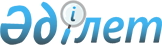 Об утверждении Плана по управлению пастбищами и их использованию в Сарыагашском районе на 2017-2018 годы
					
			С истёкшим сроком
			
			
		
					Решение Сарыагашского районного маслихата Южно-Казахстанской области от 16 февраля 2018 года № 20-210-VI. Зарегистрировано Департаментом юстиции Южно-Казахстанской области 7 марта 2018 года № 4468. Прекращено действие в связи с истечением срока
      В соответствии с подпунктом 15) пункта 1 статьи 6 Закона Республики Казахстан "О местном управлении и самоуправлении" от 23 января 2001 года и подпунктом 1) статьи 8 Закона Республики Казахстан от 20 февраля 2017 года "О пастбищах" Сарыагашский районный маслихат РЕШИЛ:
      1. Утвердить План по управлению пастбищами и их использованию в Сарыагашском районе на 2017-2018 годы согласно приложению.
      2. Государственному учреждению "Аппарат Сарыагашского районного маслихата" в установленном законодательством Республики Казахстан порядке обеспечить:
      1) государственную регистрацию настоящего решения в территориальном органе юстиции;
      2) в течение десяти календарных дней со дня государственной регистрации настоящего решения маслихата направление его копии в бумажном и электронном виде на казахском и русском языках в Республиканское государственное предприятие на праве хозяйственного ведения "Республиканский центр правовой информации" для официального опубликования и включения в Эталоннной контрольный банк нормативных правовых актов Республики Казахстан;
      3) в течение десяти календарных дней после государственной регистрации настоящего решения направление его копии на официальное опубликование в периодические печатные издания, распространяемых на территории Сарыагашского района;
      4) размещение настоящего решения на интернет-ресурсе Сарыагашского районного маслихата после его официального опубликования.
      3. Настоящее решение вводится в действие по истечении десяти календарных дней после дня его первого официального опубликования. План по управлению пастбищами и их использованию в Сарыагашском районе на 2017-2018 годы
      Настоящи План по управлению пастбищами и их использованию по Сарыагашскому району на 2017-2018 годы (далее – План) разработан в соответствии с Законами Республики Казахстан от 20 февраля 2017 года "О пастбищах", от 23 января 2001 года "О местном государственном управлении и самоуправлении в Республике Казахстан", приказом Заместителя Премьер-Министра Республики Казахстан – Министра сельского хозяйства Республики Казахстан от 24 апреля 2017 года № 1736 "Об утверждении Правил рационального использования пастбищ" (зарегистрирован в Министерстве юстиции Республики Казахстан 28 апреля 2017 года № 15090), приказом Министра сельского хозяйства Республики Казахстан от 14 апреля 2015 года № 3-3/332 "Об утверждении предельно допустимой нормы нагрузки на общую площадь пастбищ" (зарегистрирован в Министерстве юстиции Республики Казахстан 15 мая 2015 года № 11064).
      План принимается в целях рационального использования пастбищ, устойчивого обеспечения потребности в кормах и предотвращения процессов деградации пастбищ.
      План содержит:
      1) схему (карту) расположения пастбищ на территории административно-территориальной единицы в разрезе категорий земель, собственников земельных участков и землепользователей на основании правоустанавливающих документов;
      2) приемлемые схемы пастбищеоборотов;
      3) карту с обозначением внешних и внутренних границ и площадей пастбищ, в том числе сезонных, объектов пастбищной инфраструктуры;
      4) схему доступа пастбищепользователей к водоисточникам (озерам, рекам, прудам, копаням, оросительным или обводнительным каналам, трубчатым или шахтным колодцам), составленную согласно норме потребления воды;
      5) схему перераспределения пастбищ для размещения поголовья сельскохозяйственных животных физических и (или) юридических лиц, к которых отсутствуют пастбища, и перемещения его на предоставляемые пастбища;
      6) схему размещения поголовья сельскохозяйственных животных на отгонных пастбищах физических и (или) юридических лиц, не обеспеченных пастбищами, расположенными в сельском округе;
      7) календарный график по использованию пастбищ, устанавливающий сезонные маршруты выпаса и передвижения сельскохозяйственных животных;
      8) иные требования, необходимые для рационального использования пастбищ на соответствующей административно-территориальной единице.
      План принят с учетом сведений о состоянии геоботанического обследования пастбищ, сведений о ветеринарно-санитарных объектах, данных о численности поголовья сельскохозяйственных животных с указанием их владельцев-пастбищепользователей, физических и (или) юридических лиц, данных о количестве гуртов, отар, табунов, сформированных по видам и половозрастным группам сельскохозяйственных животных, сведений о формировании поголовья сельскохозяйственных животных для выпаса на отгонных пастбищах, особенностей выпаса сельскохозяйственных животных на культурных и аридных пастбищах, сведений о сервитутах для прогона скота, иных данных, предоставленных государственными органами, физическими и (или) юридическими лицами.
      Общая площадь Сарыагашского района составляет 761 329 гектаров. Совокупность всех сельскохозяйственных угодий 717128 гектар, в том числе пашни 90469 гектар, в том числе 45774 гектар орошаемой пашни, 3488 гектар многолетних насаждений, 1550 гектар сенокосных угодий, пастбищные 595962 гектар.
      По категориям земли:
      земли используемые в сельскохозяйственных целях 717 128 гектар;
      земли населенных пунктов 112674 гектар;
      земли используемые не в целях промышленности, транспорта, связи, обороны, сельского хозяйства 6062 гектар;
      земли особо охраняемых природных территорий 2974 гектар;
      земли водного фонда 1430 гектар;
      По административно-территориальному делению в Сарыагашском районе имеются 24 сельских округов, 1 поселок, 154 сельских населенных пункта.
      Содержание:
      1 Природа
      2 Климат
      3 Гидрография
      4 Сельское хозяйство
      Природа:
      Наибольшая часть територий Сарыагашского района представлена предгорной равниной. Северная територия района граничатся хребтами Бельтау на западе песками Ызакудык и хребетом Каунбаймолда, южная граница района прилегается к Шардаринскому водохранилищу. С западной границы территории района проходит река Сырдарья, южно-восточной границы территории проходят реки Келес, Куркелес, и Бозсу. Северная граница территории прилегается к гору Казыгурт.
      Климат:
      Климат Сарыагашского района континентальный, зима мягкая, лето сухое малооблачное, устойчиво жаркое, знойное. Среднегодовое количество осадков составляет 80-300 мм. Большинство осадков приходится на весенние месяцы. Среднегодовая температура в январе составляет 2-3 градуса, а в июле + 24 + 28 градусов. Иногда в пустынных районах достигают + 40 + 45 С. Территория района расположена в пустынной и предгорной зоне. Основными сельскохозяйственными культурами являются пшеница, хлопок, винограды, картофель и овощебахчевые культуры.
      Гидрография:
      Водный фонд района состоит из поверхностных и подземных вод. В Сарыагашском районе - 329 водных объектов, общей протяженностью 2232,7 километров, в том числе каналы 168 единиц протяженностью 1401,7 километров, 161- коллекторов протяженностью 831 километров. Через эти водные сооружения орошаются 50,4 тысяч гектаров земли. По территории района протекают 4 больших и малых рек. (Сырдарья, Келес, Бозсу, Куркелес) - Река Келес – длина реки составляеть 241 километров, общая протяженность на территории района составляет 142,2 километров и вливается в Шардаринское водохранилище. В реку Келес вливаются около 10 коллекторов - река Бозсу- начинается с териттории Республики Узбекистан. Через реку Бозсу орошаются 5380 гектаров земель. Бозсу впадает в реку Сырдарья.
      Сельское хозяйство:
      Совокупность всех сельскохозяйственных угодий составляет 717 128 гектаров, в том числе пашни 90 469 гектаров, из них орошаемые 45774 гектаров, 3488 гектаров многолетних насаждений, 1550 гектаров сенокосных угодий, пастбищ 595 962 гектар.
      Всего в районе начитывается 310 голов верблюдов, 24 895 голов лошадей, 103804 голов крупно рогатого скота и 698 012 голов мелкорогатого скота. Сведения о количестве поголовья скота, имеющихся площадей природных пастбищ и требуемых площадей природных пастбищ в разрезе сельских и поселковых округов Сарыагашского района: Уровень обеспеченности скота на пастбищах:
      Ветеринарно-санитарные помещения, обслуживающие домашних животных: ветеринарные станции-25, купка мелко рогатого скота-54, пункт искусственного осеменение-13, биотермические котловины-27. Информация о ветеринарно-санитарных учреждениях:
      Средняя урожайность пастбищ на сухую массу 5,3 центнер/гектар, кормовая единица 3,1 центнер/гектар. Оценка массивной урожайности природно-кормовых угодий и кормовых единиц (центнер/гектар): Поток корма оценивается по следующим показателям:
      1. село Абай.
      Центр-село Абай.
      Населенные пункты-Абай.
      Количество населения-20128 человек.
      Общая площадь округа-696,5 гектар. Данные о количестве поголовья скота сельскохозяйственных животных по населенным пунктам: Данные о ветеринарно-санитарных учреждениях: График календаря использования пастбищ для распределения сельскохозяйственных животных и сезонных маршрутов распространения. Продолжительность пастбищного периода следующая: График потребности в пастбище скота сельскохозяйственных животных: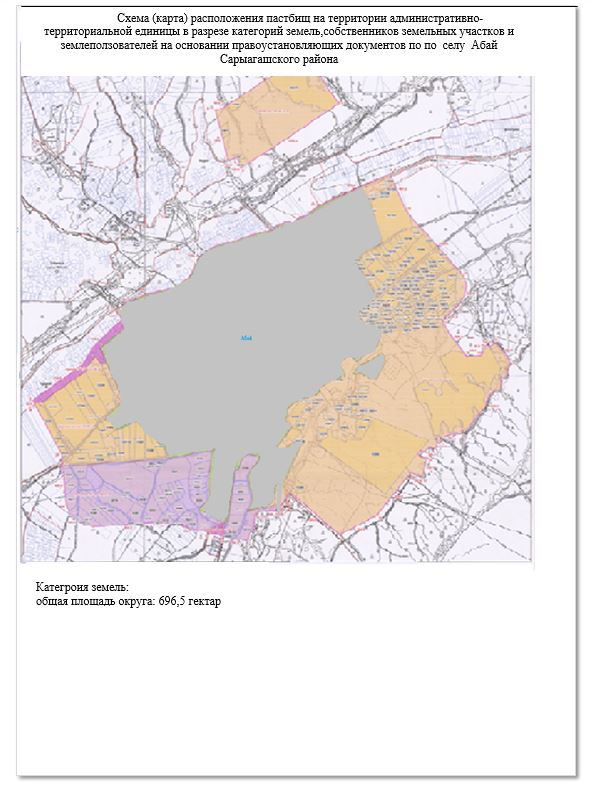 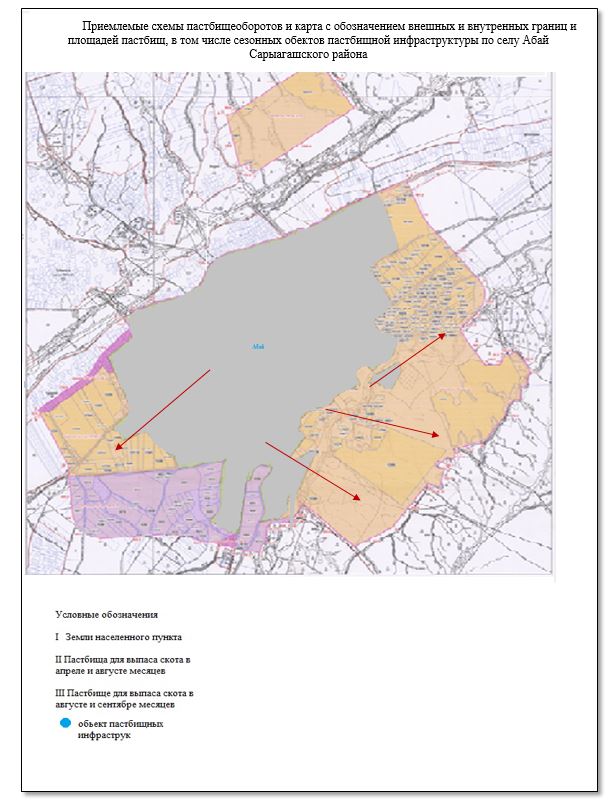 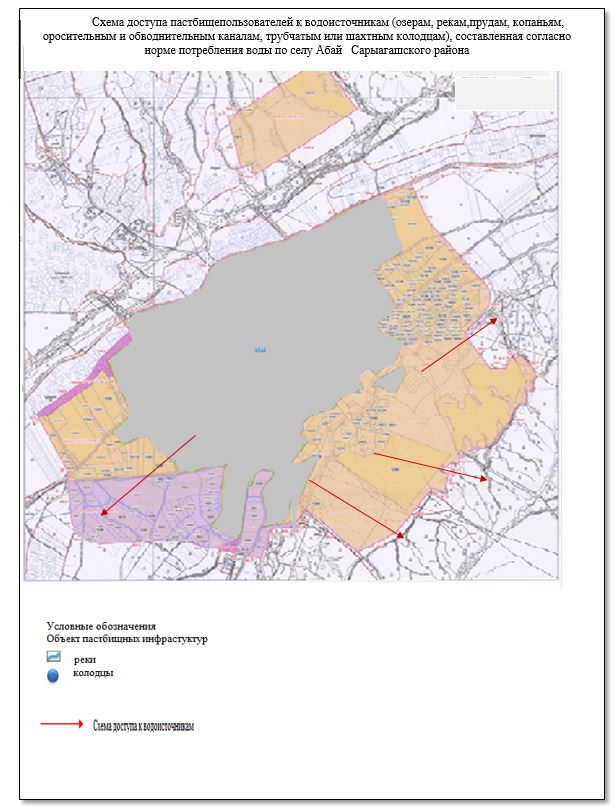 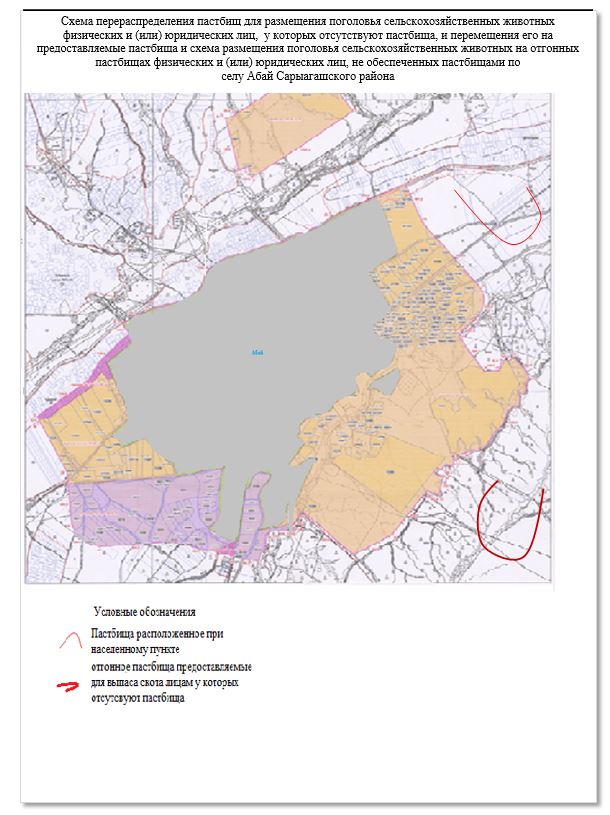 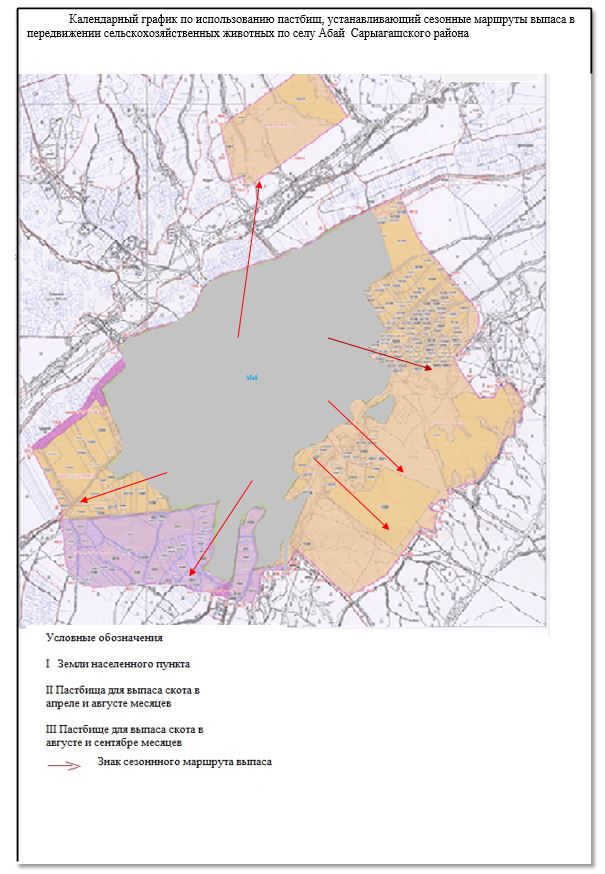 
      2. Акжарский сельский округ.
      Центр- село Акжар.
      Населенные пункты- Акжар, Багыс.
      Количество населения-6935 человек.
      Общая площадь округа-12920 гектар.
      В том числе:
      сельскохозяйственные земли-12537 гектар;
      общие пахотные земли-4917 гектар;
      орошаемые земли-2383гектар;
      многолетние насаждения-239гектар;
      пастбищные земли-7609 гектар. Данные о количестве поголовья скота сельскохозяйственных животных по населенным пунктам: Данные о ветеринарно-санитарных учреждениях: График календаря использования пастбищ для распределения сельскохозяйственных животных и сезонных маршрутов распространения. Продолжительность пастбищного периода следующая: График потребности в пастбище скота сельскохозяйственных животных: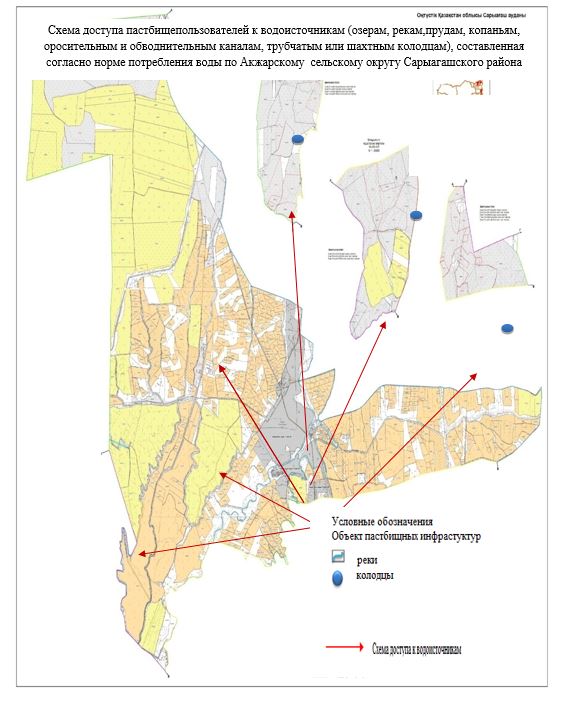 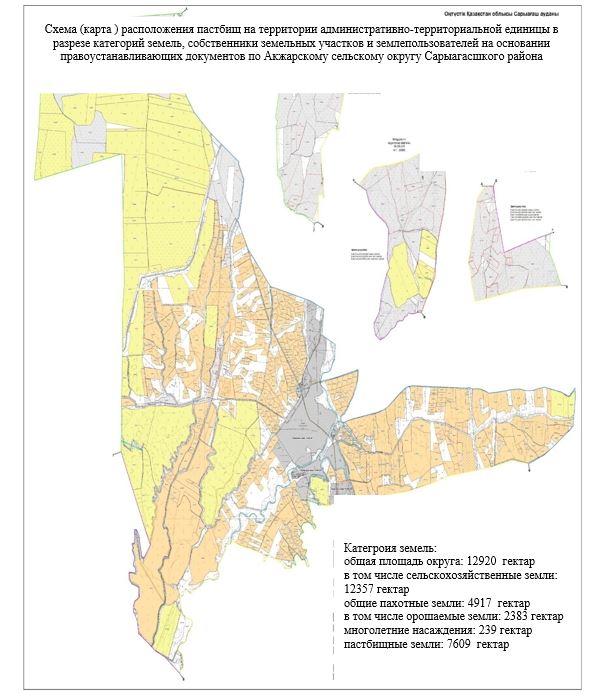 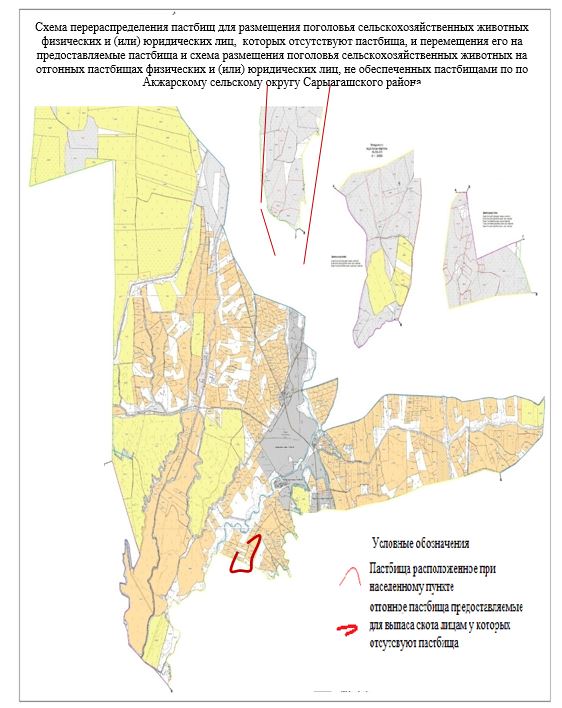 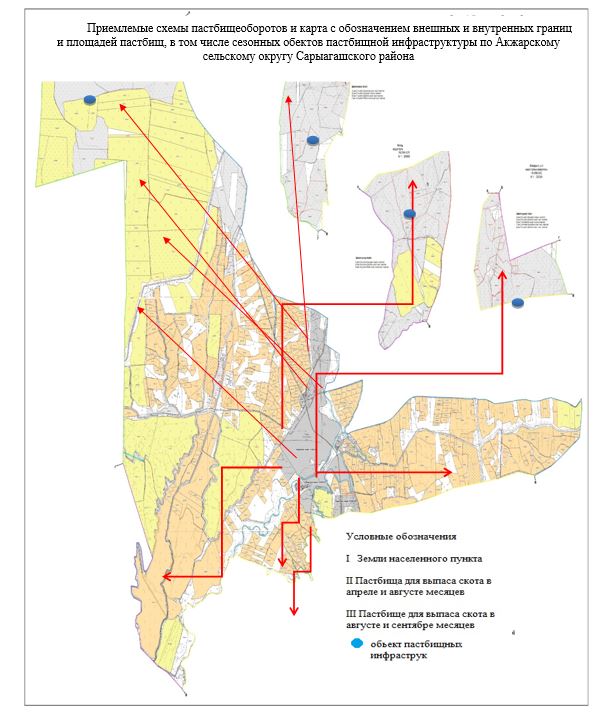 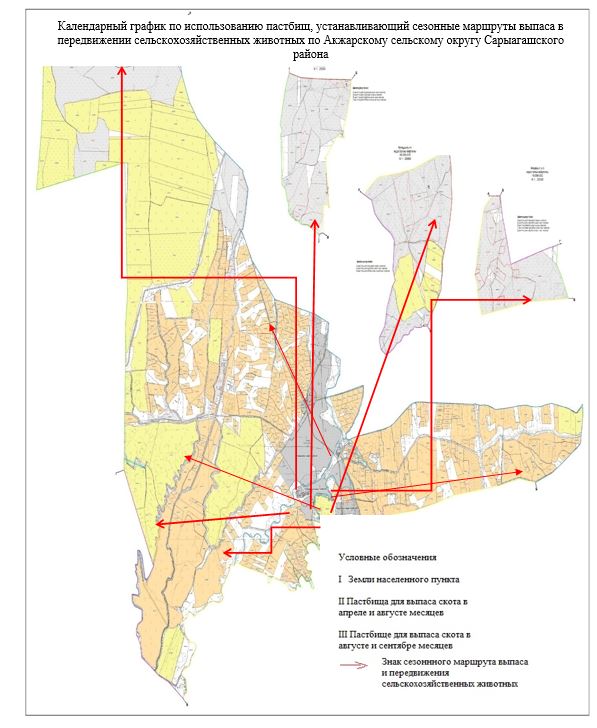 
      3. Актобинский сельский округ.
      Центр-село Актобе.
      Населенные пункты-Жуантобе, М.Горкий, Жана даиур, Ынтымак, Когерту, Кызыласкер, Акжар,
      Каратобе, Кокбулак, Г.Муратбаев, Кияжол, Куйган, Бозсу, Ескикорган.
      Количество населения-22920 человек.
      Общая площадь округа-15471 гектар
      В том числе:
      сельскохозяйственные земли-13107 гектар;
      общие пахотные земли-3653 гектар;
      орошаемые земли-3026 гектар;
      многолетние насаждения-12 гектар;
      пастбищные земли-9499 гектар. Данные о количестве поголовья скота сельскохозяйственных животных по населенным пунктам: Данные о ветеринарно-санитарных учреждениях: График календаря использования пастбищ для распределения сельскохозяйственных животных и сезонных маршрутов распространения. Продолжительность пастбищного периода следующая: График потребности в пастбище скота сельскохозяйственных животных: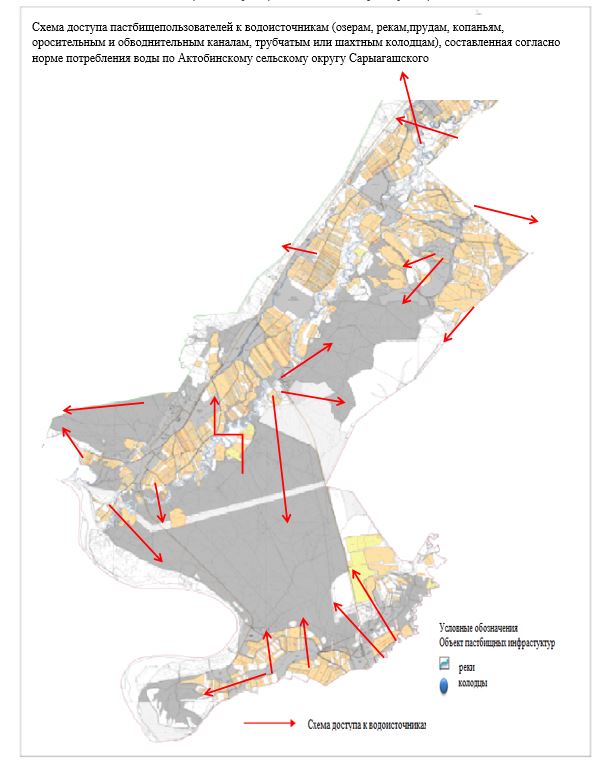 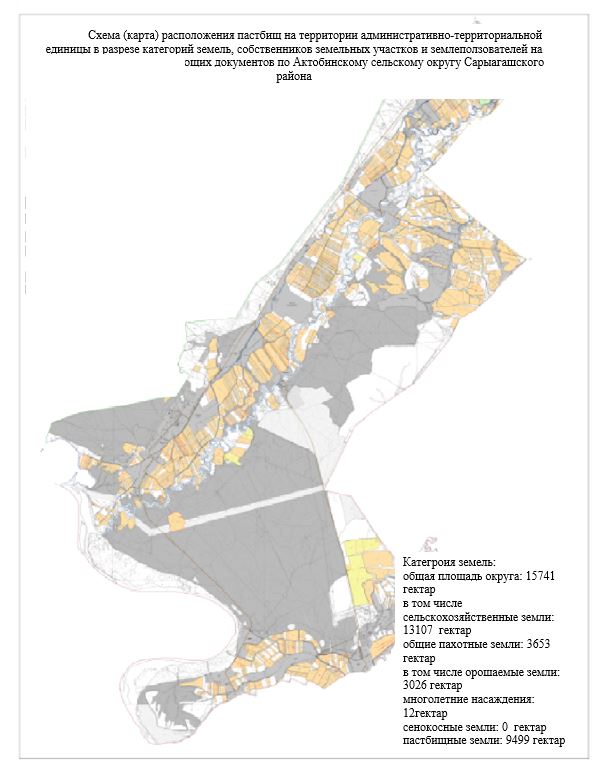 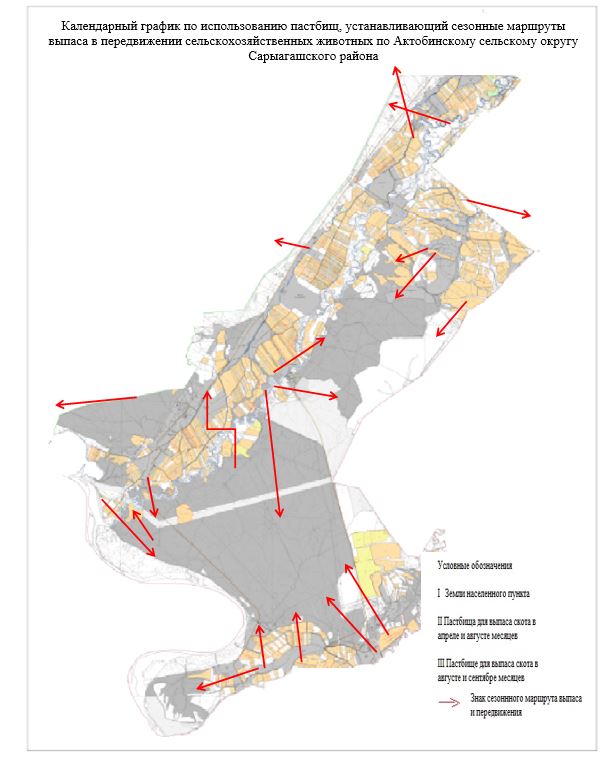 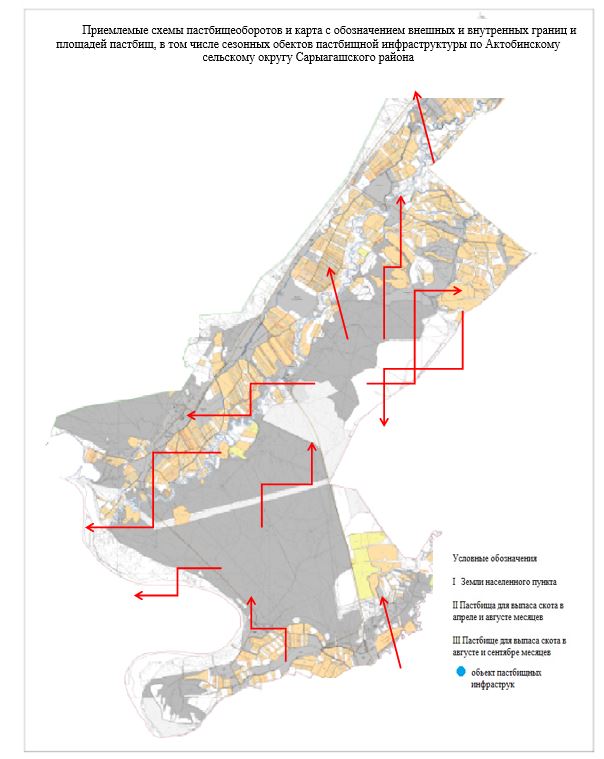 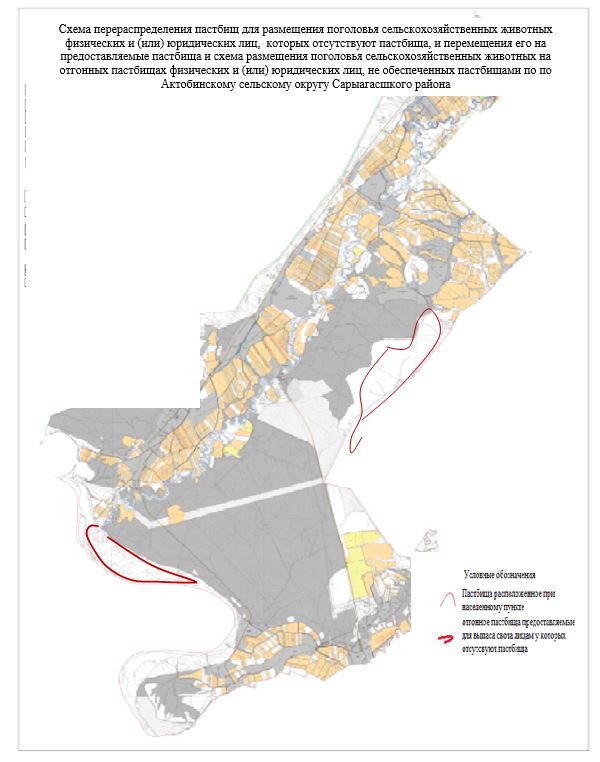 
      4. Алимтауский сельский округ.
      Центр- село Алимтау.
      Населенные пункты - Алимтау, Таскудык, Жайдаккудак, Коктал.
      Количество населения-1785 человек.
      Общая площадь округа-93378 гектар.
      В том числе:
      сельскохозяйственные земли-88852 гектар;
      общие пахотные земли-1291 гектар;
      орошаемые земли-424 гектар;
      многолетние насаждения-178 гектар;
      пастбищные земли-84226 гектар. Данные о количестве поголовья скота сельскохозяйственных животных по населенным пунктам: Данные о ветеринарно-санитарных учреждениях: График календаря использования пастбищ для распределения сельскохозяйственных животных и сезонных маршрутов распространения. Продолжительность пастбищного периода следующая: График потребности в пастбище скота сельскохозяйственных животных: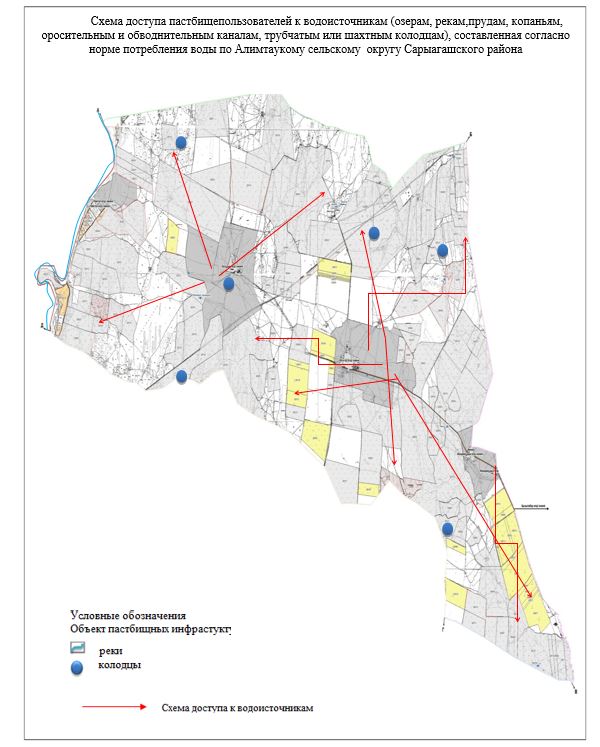 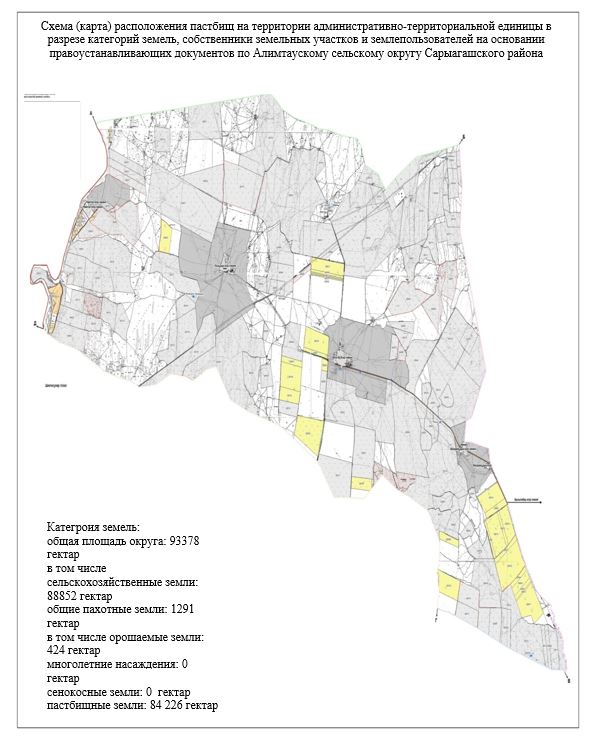 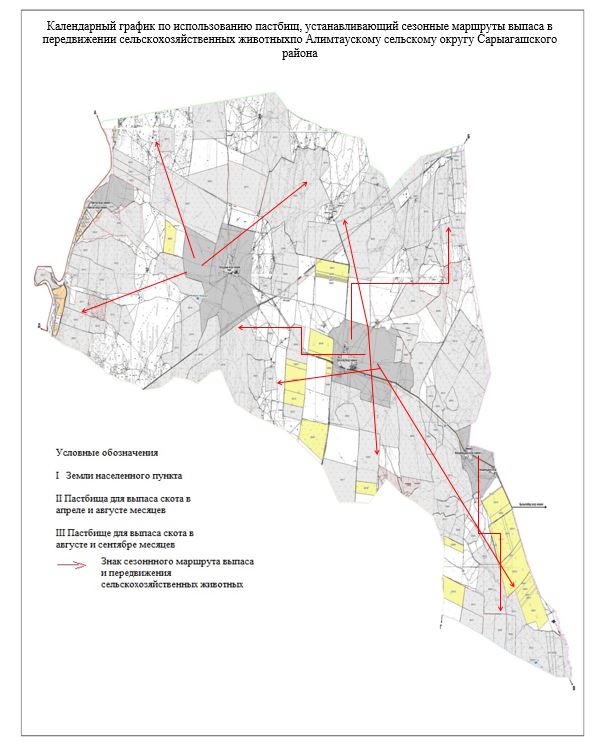 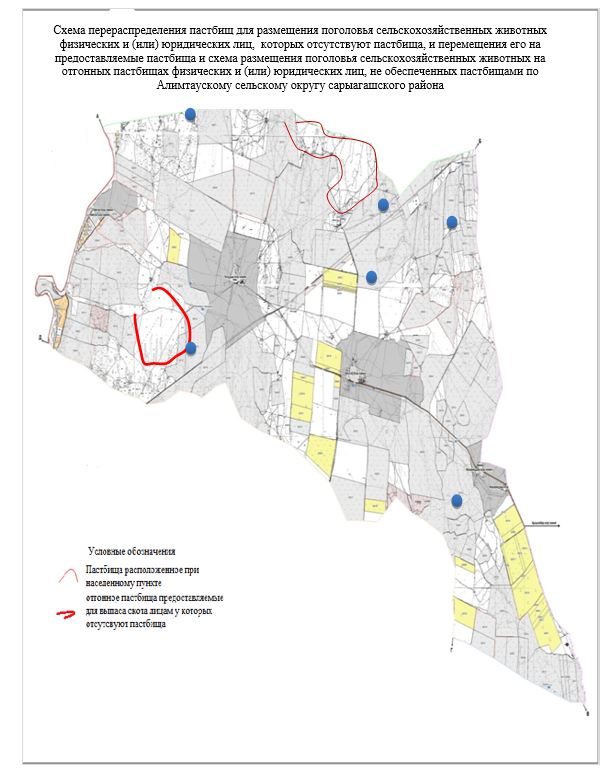 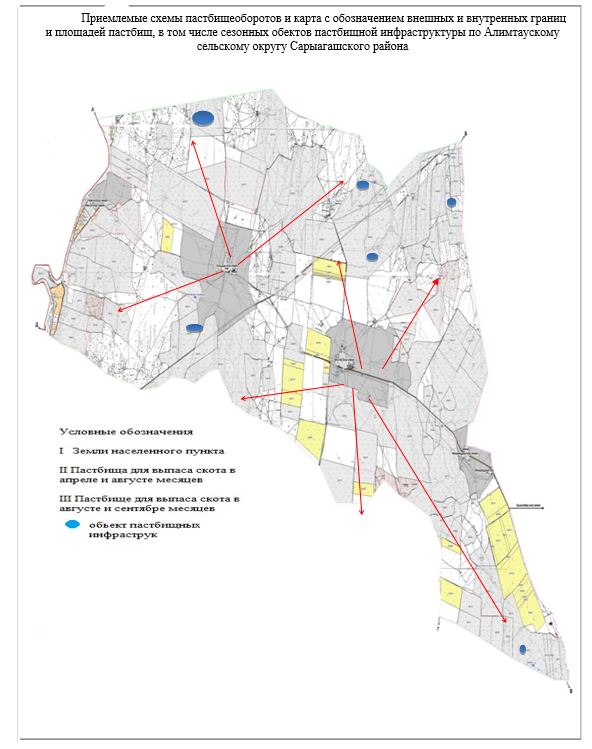 
      5. Сельский округ Алпамыс батыр.
      Центр- село Акжол.
      Населенные пункты-Акжол, Кауыншы.
      Количество населения - 5670человек.
      Общая площадь округа - 3153 гектар.
      В том числе:
      сельскохозяйственные земли-2657 гектар;
      общие пахотные земли-1283 гектар;
      орошаемые земли-849 гектар;
      многолетние насаждения-186 гектар;
      пастбищные земли-1029 гектар. Данные о количестве поголовья скота сельскохозяйственных животных по населенным пунктам: Данные о ветеринарно-санитарных учреждениях: График календаря использования пастбищ для распределения сельскохозяйственных животных и сезонных маршрутов распространения. Продолжительность пастбищного периода следующая: График потребности в пастбище скота сельскохозяйственных животных: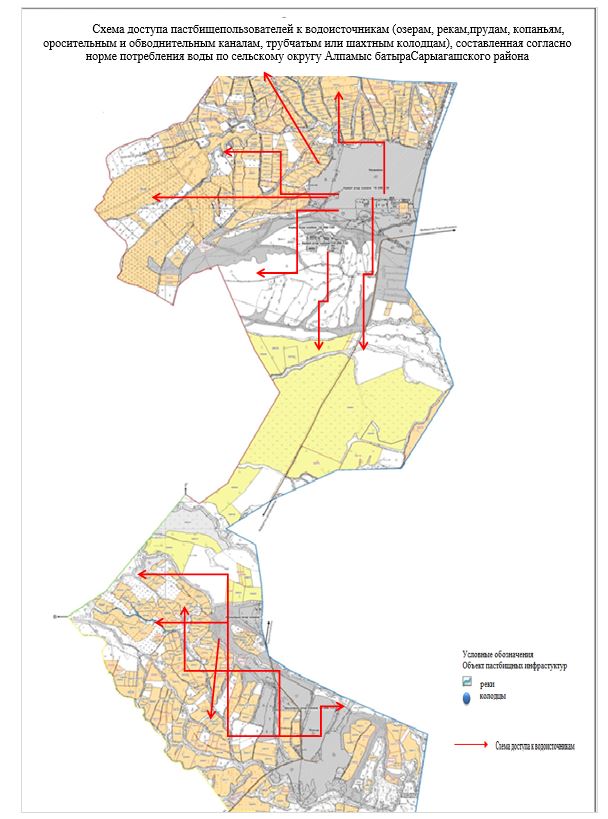 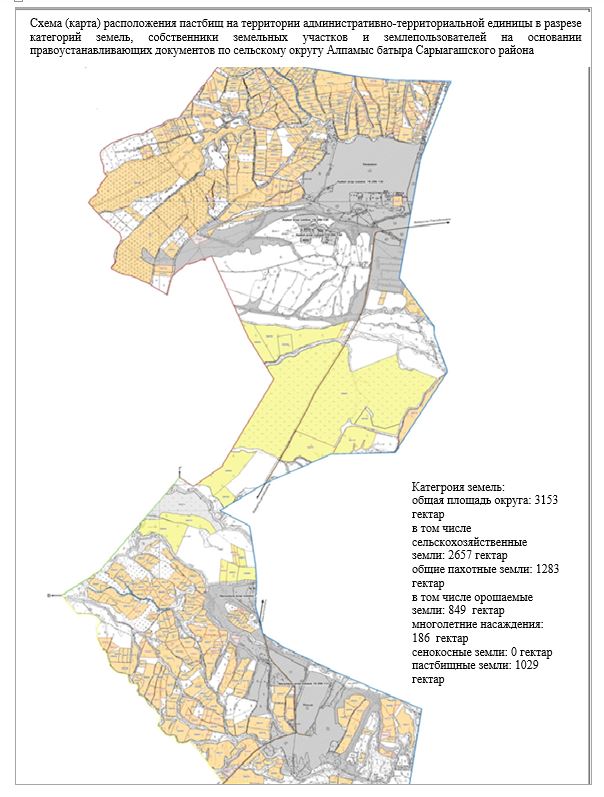 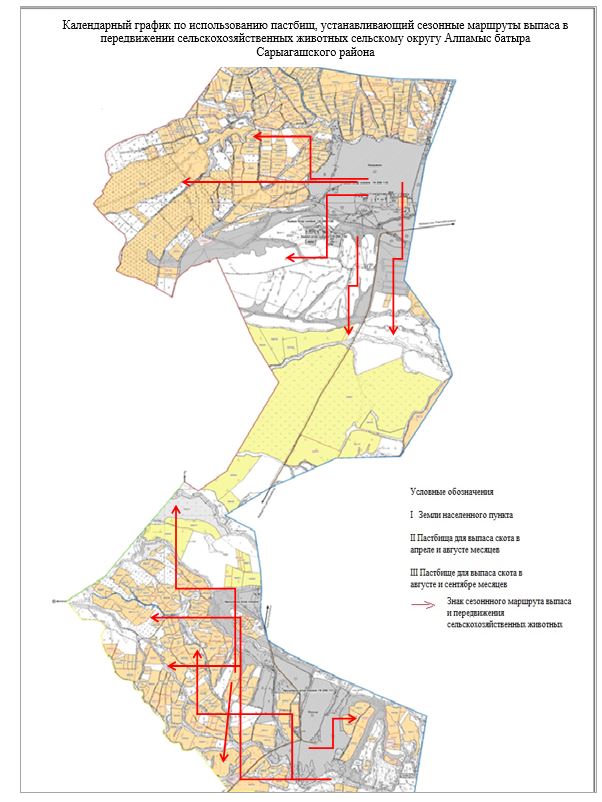 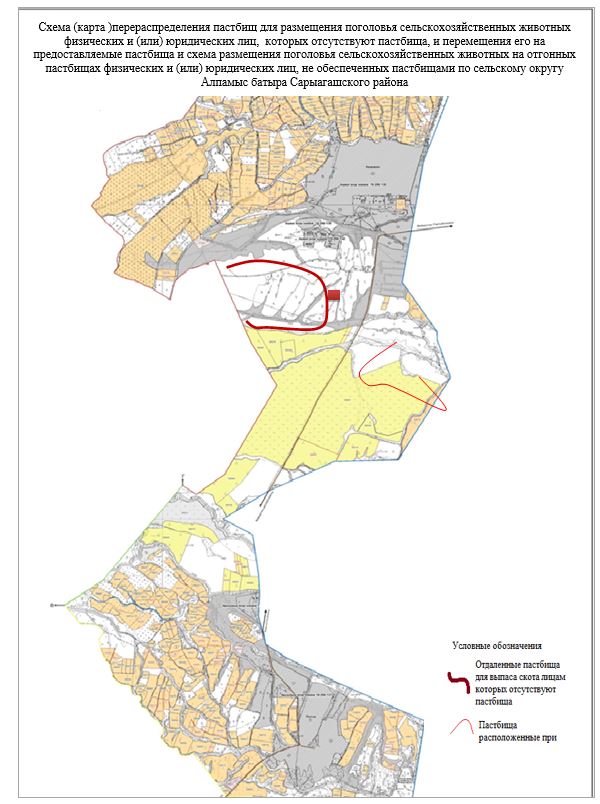 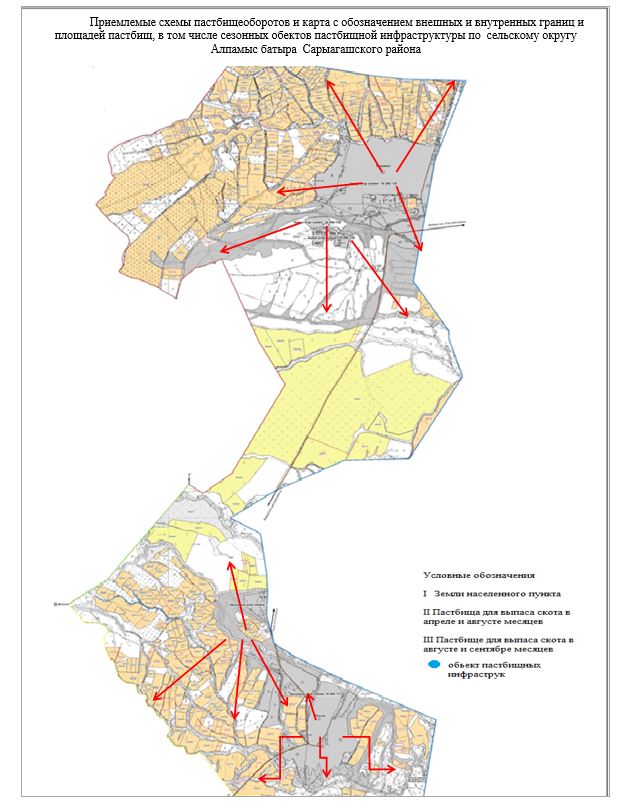 
      6. Бирликский сельский округ.
      Центр-село Бирлик.
      Населенные пункты- Бирлик, Жанатиршилик, Косоткел, Коммунизм (Ашысай), Курозек, Мадениет,
      Ушагаш.
      Количество населения-5316 человек.
      Общая площадь округа-106975гектар.
      В том числе:
      сельскохозяйственные земли-101116 гектар;
      общие пахотные земли-1129 гектар;
      орошаемые земли-850 гектар;
      многолетние насаждения-5 гектар;
      пастбищные земли-104565 гектар. Данные о количестве поголовья скота сельскохозяйственных животных по населенным пунктам: Данные о ветеринарно-санитарных учреждениях: График календаря использования пастбищ для распределения сельскохозяйственных животных и сезонных маршрутов распространения. Продолжительность пастбищного периода следующая: График потребности в пастбище скота сельскохозяйственных животных: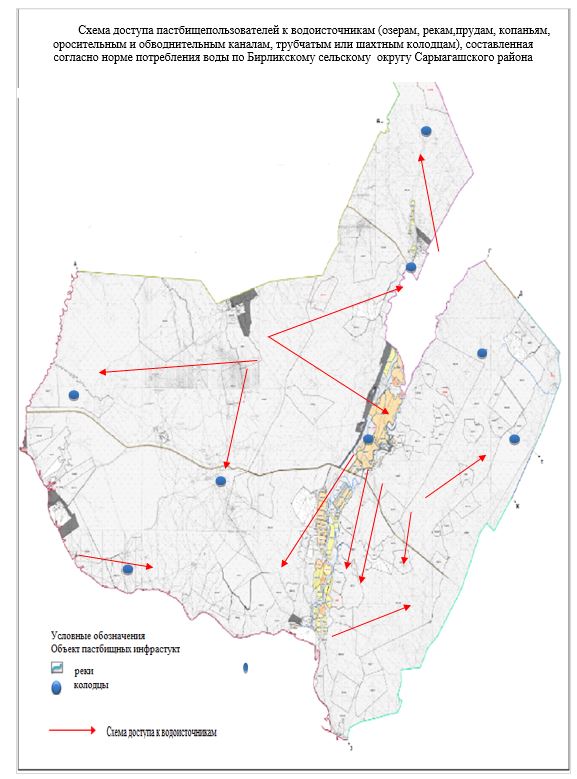 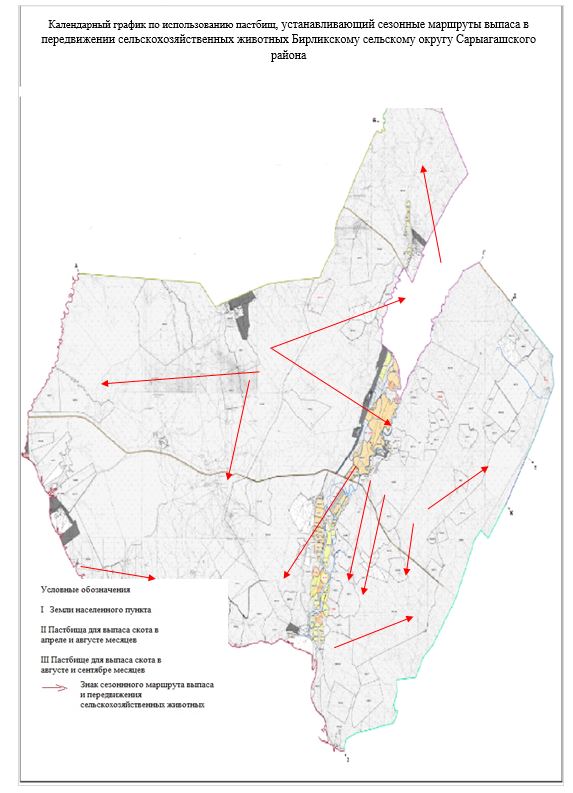 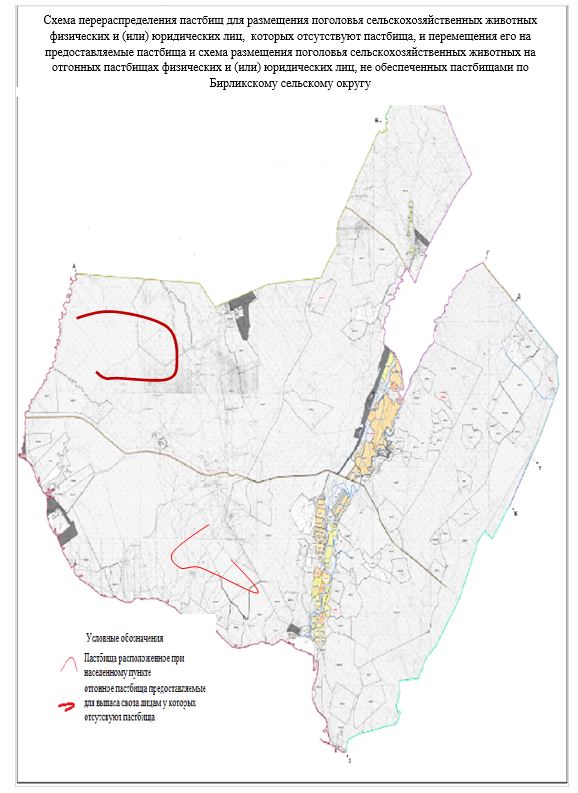 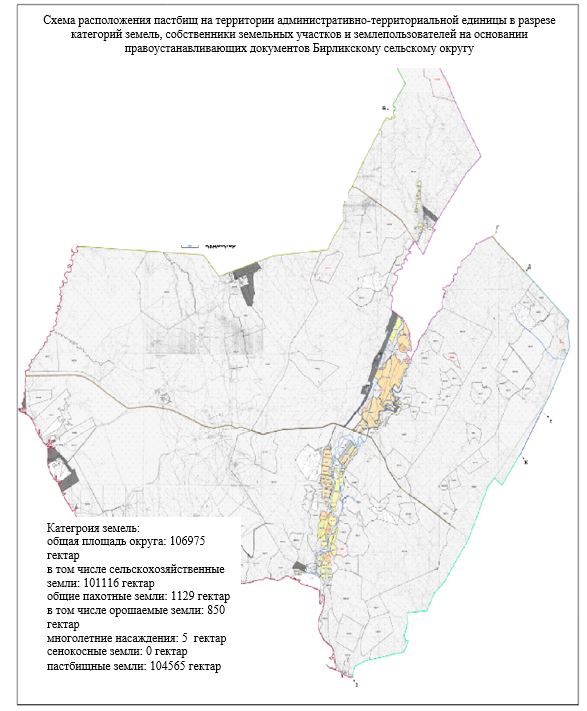 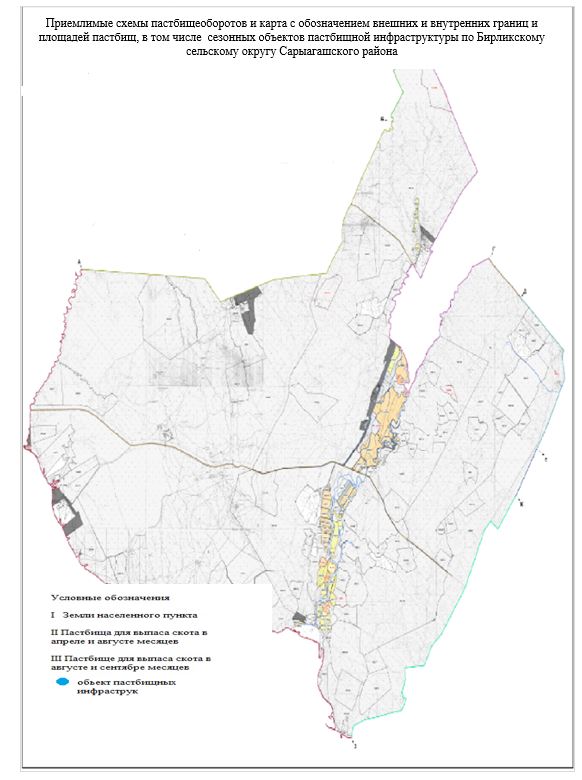 
      7. Биртилекский сельский округ.
      Центр- село Биртилек.
      Населенные пункты - Биртилек, Шукырсай, Керегетас, Игилик, Жолбасшы, Енбекши, Амангелды, Димитров, Шырылдак, Аккорган, Курылыс, Колтоған, Жабай тобе.
      Количество населения-22069 человек.
      Общая площадь округа-16080 гектар.
      В том числе:
      сельскохозяйственные земли-14084 гектар;
      общие пахотные земли-3461 гектар;
      орошаемые земли-3252 гектар;
      многолетние насаждения -12 гектар;
      пастбищные земли-9387 гектар. Данные о количестве поголовья скота сельскохозяйственных животных по населенным пунктам: Данные о ветеринарно-санитарных учреждениях: График календаря использования пастбищ для распределения сельскохозяйственных животных и сезонных маршрутов распространения. Продолжительность пастбищного периода следующая: График потребности в пастбище скота сельскохозяйственных животных: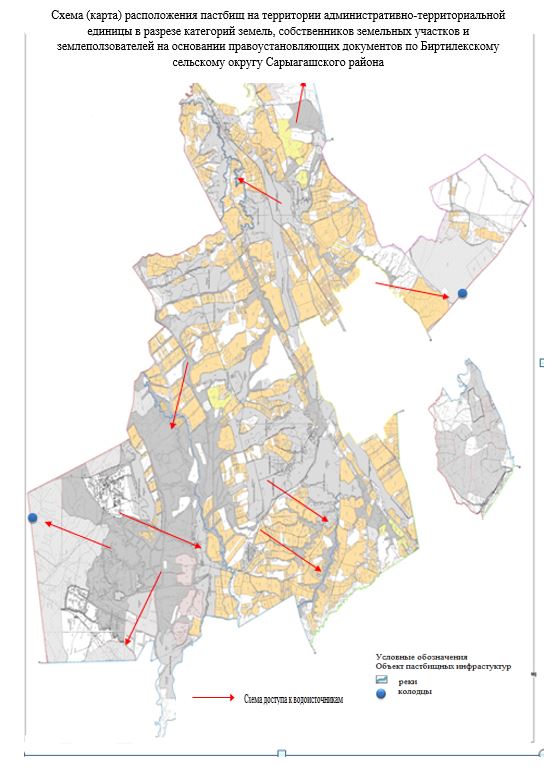 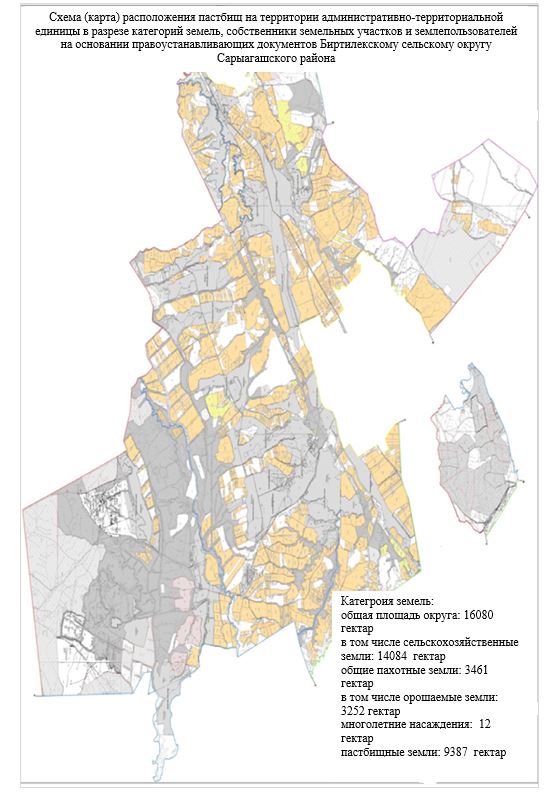 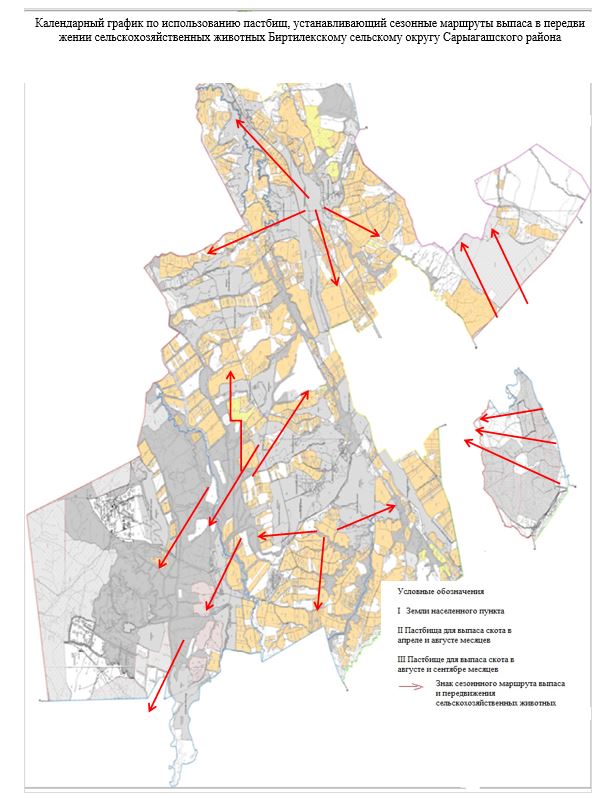 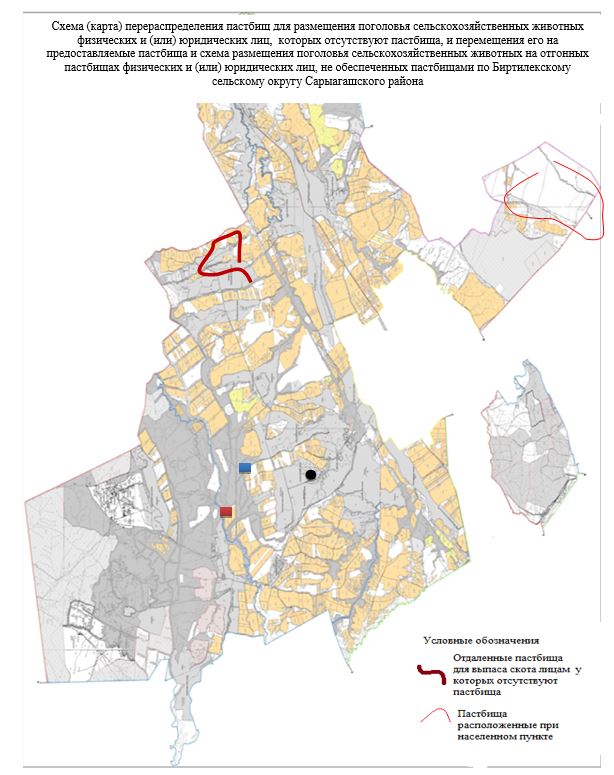 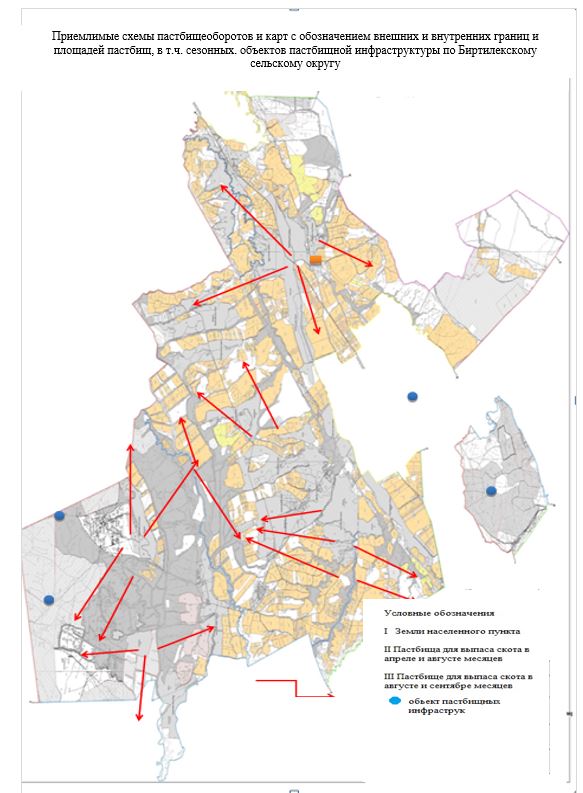 
      8. Бозайский сельский округ.
      Центр-село Бозай.
      Населенные пункты - Бозай, Тентексай, Тартогай, Шолан-тобе.
      Количество населения-2466человек.
      Общая площадь округа-60930 гектар.
      В том числе:
      сельскохозяйственные земли-49479 гектар;
      общие пахотные земли-1307 гектар;
      орошаемые земли-40 гектар;
      пастбищные земли-56218гектар. Данные о количестве поголовья скота сельскохозяйственных животных по населенным пунктам: Данные о ветеринарно-санитарных учреждениях: График календаря использования пастбищ для распределения сельскохозяйственных животных и сезонных маршрутов распространения. Продолжительность пастбищного периода следующая: График потребности в пастбище скота сельскохозяйственных животных: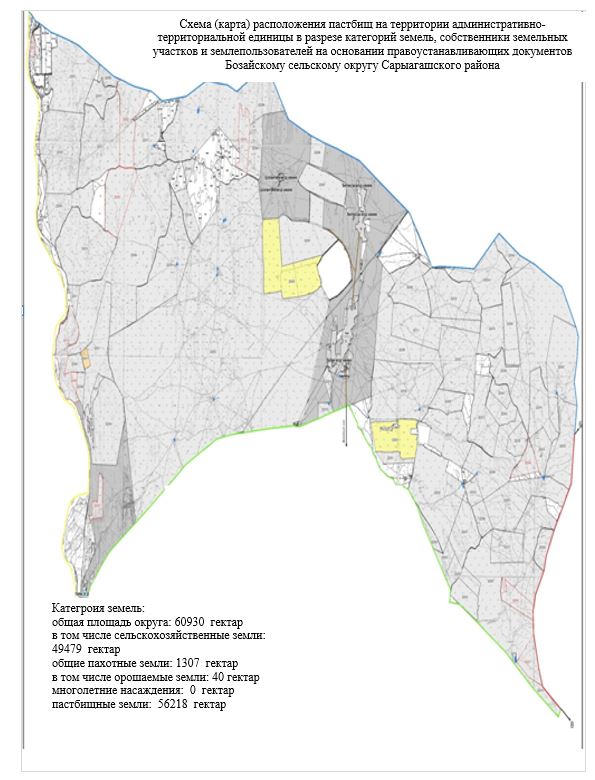 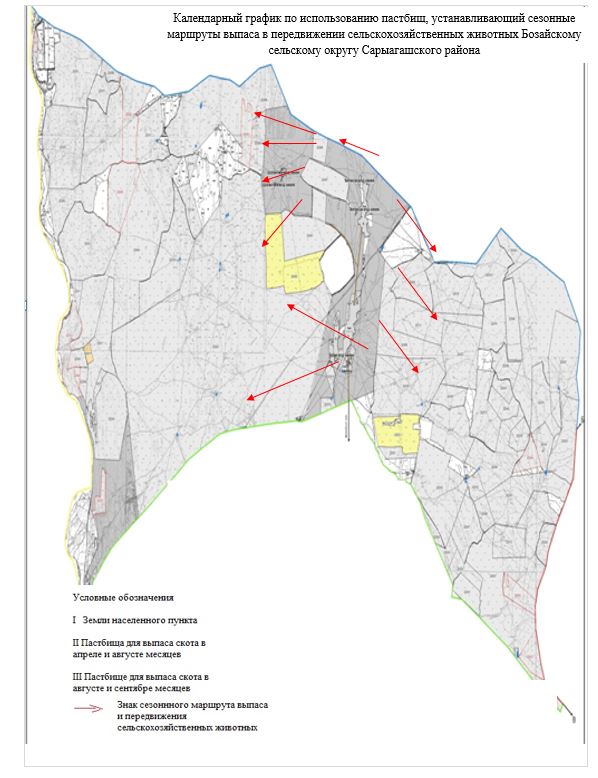 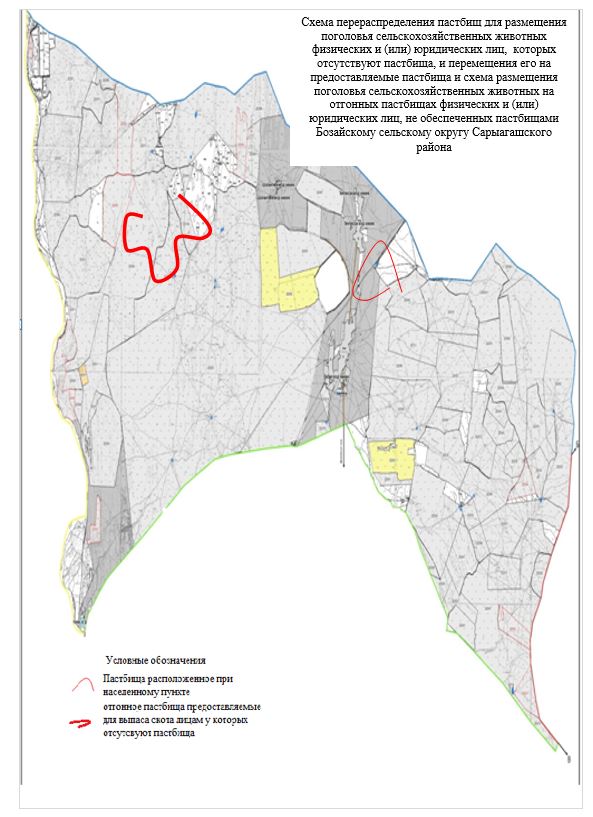 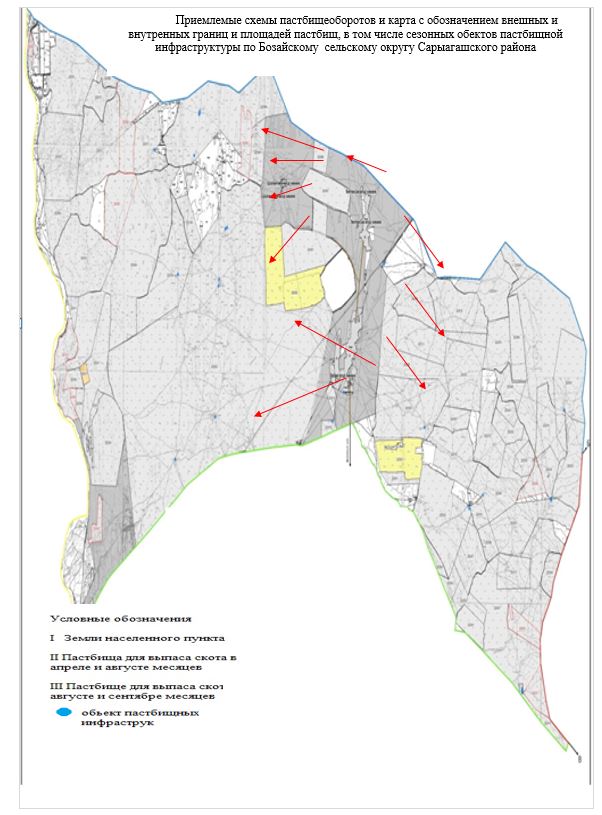 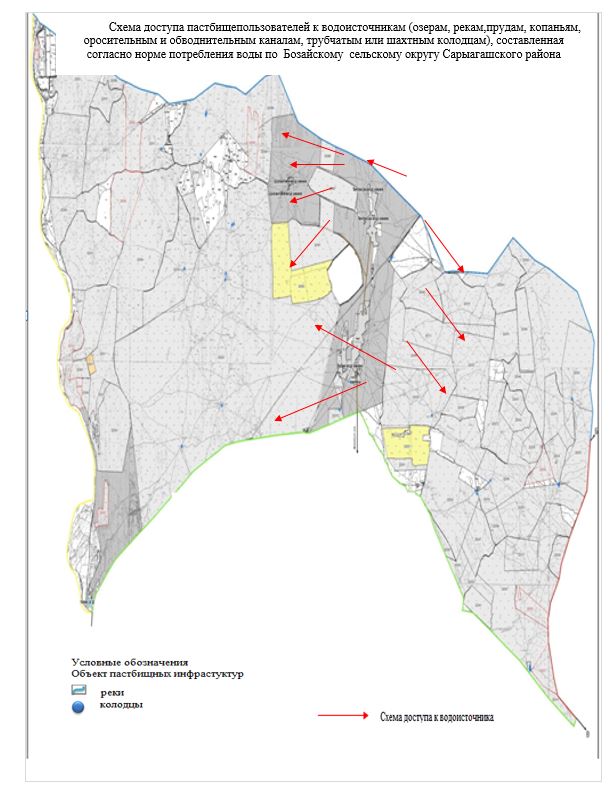 
      9. Дарбазинский сельский округ.
      Центр-поселок Дарбаза.
      Населенные пункты-Дарбаза, Жана ауыл, Таскудык,Ердауыт, Курысай, 51-разьезд, Сарысу, 50-разьезд.
      Количество населения-8055 человек.
      Общая площадь округа – 65122 гектар.
      В том числе:
      сельскохозяйственные земли-57745 гектар;
      общие пахотные земли-17668 гектар;
      пастбищные земли-47220 гектар. Данные о количестве поголовья скота сельскохозяйственных животных по населенным пунктам: Данные о ветеринарно-санитарных учреждениях: График календаря использования пастбищ для распределения сельскохозяйственных животных и сезонных маршрутов распространения. Продолжительность пастбищного периода следующая: График потребности в пастбище скота сельскохозяйственных животных: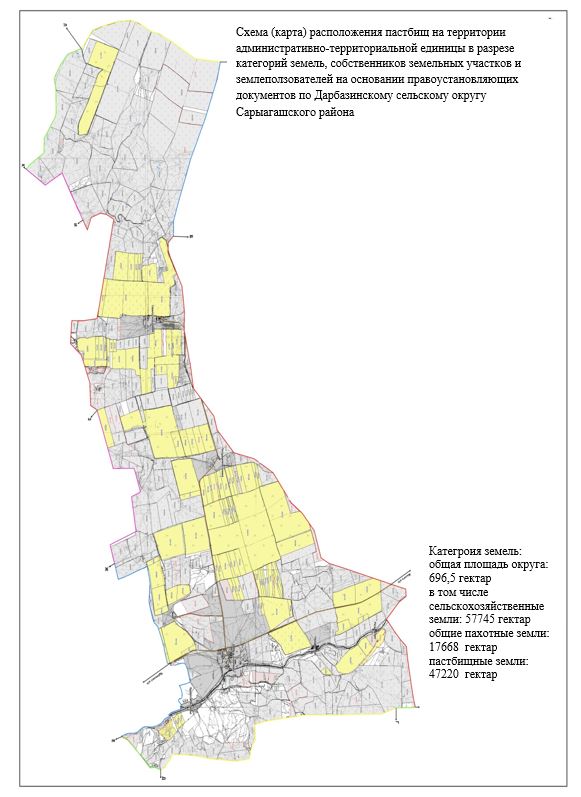 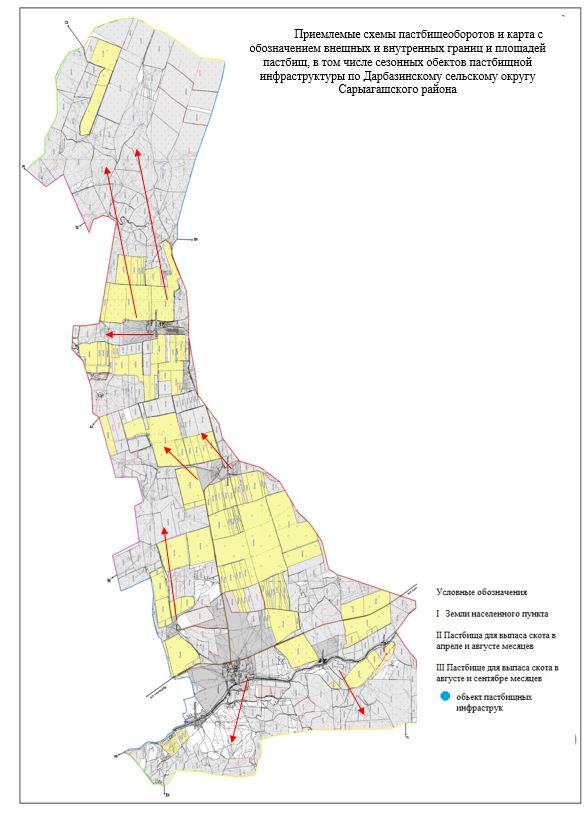 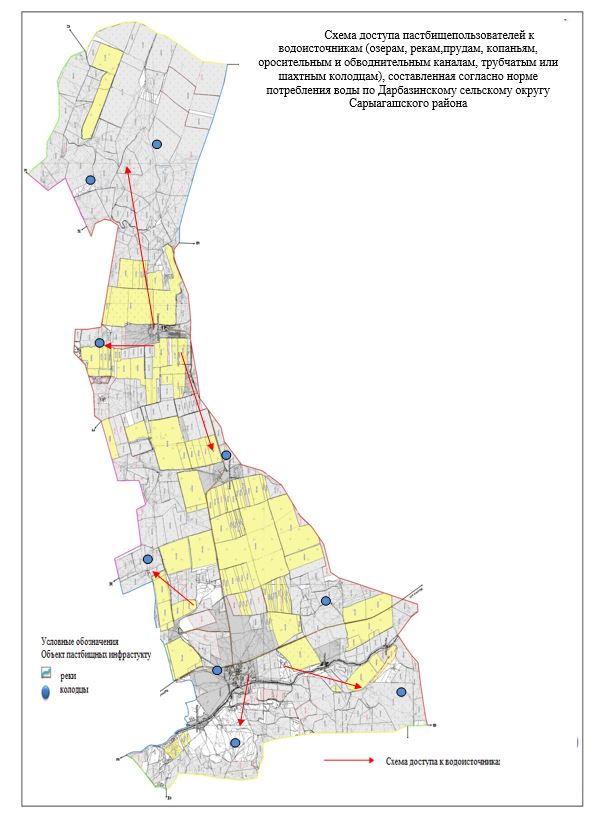 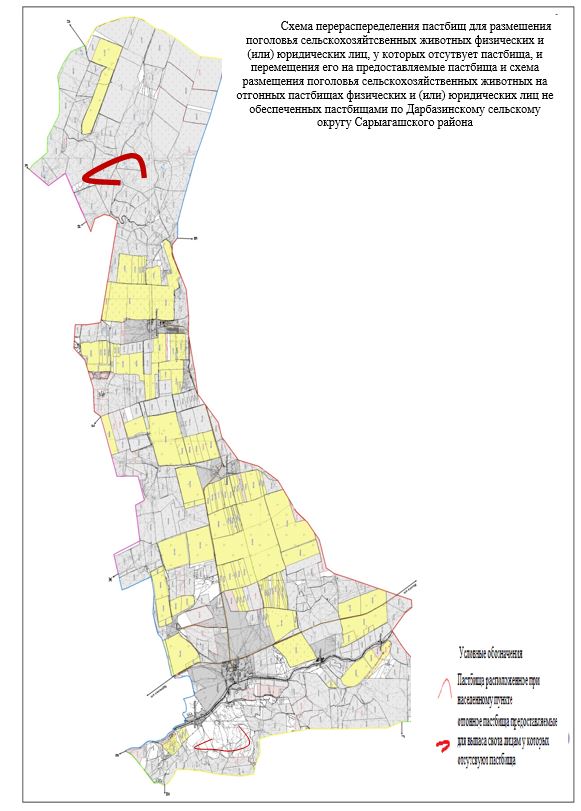 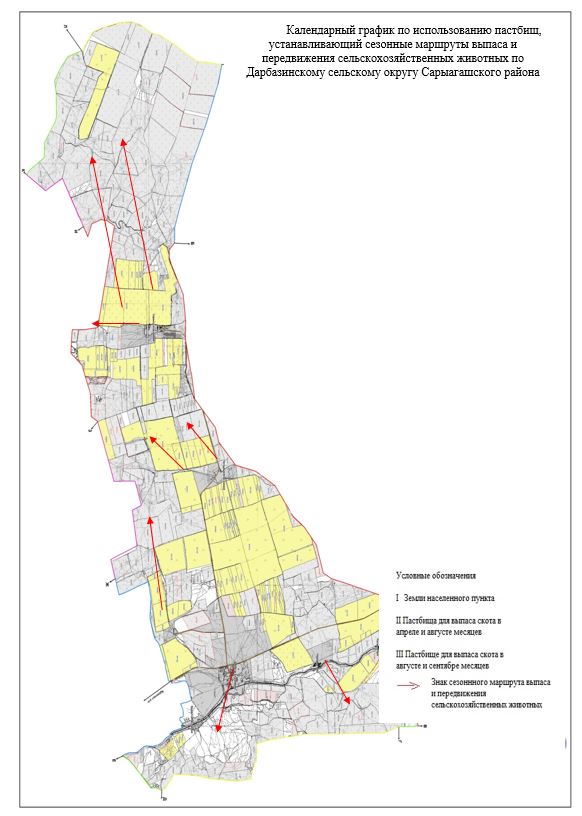 
      10. Дербисекский сельский округ.
      Центр-село Дербисек.
      Населенные пункты- Дербисек, Атамекен.
      Количество населения-15737 человек.
      Общая площадь округа-20982 гектар.
      В том числе:
      сельскохозяйственные земли-17979 гектар;
      общие пахотные земли-4833 гектар;
      орошаемые земли-4217 гектар;
      многолетние насаждения-173 гектар;
      пастбищные земли-12973 гектар. Данные о количестве поголовья скота сельскохозяйственных животных по населенным пунктам: Данные о ветеринарно-санитарных учреждениях: График календаря использования пастбищ для распределения сельскохозяйственных животных и сезонных маршрутов распространения. Продолжительность пастбищного периода следующая: График потребности в пастбище скота сельскохозяйственных животных: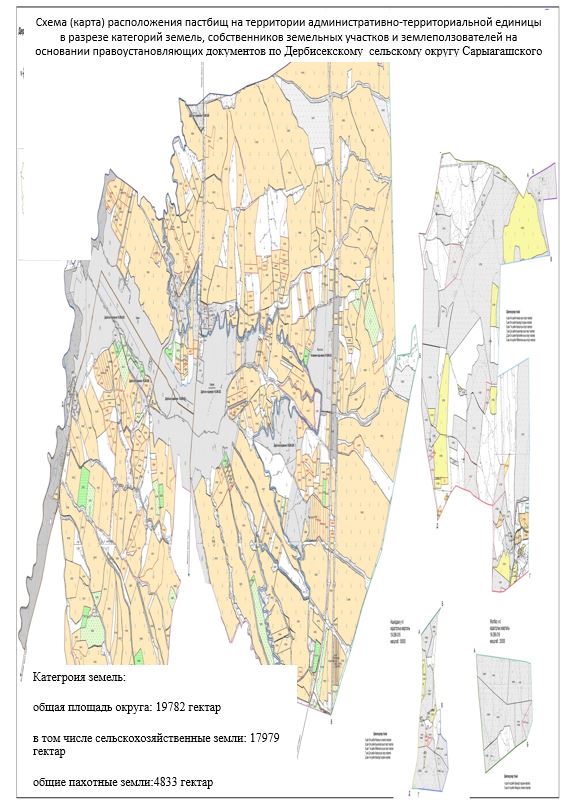 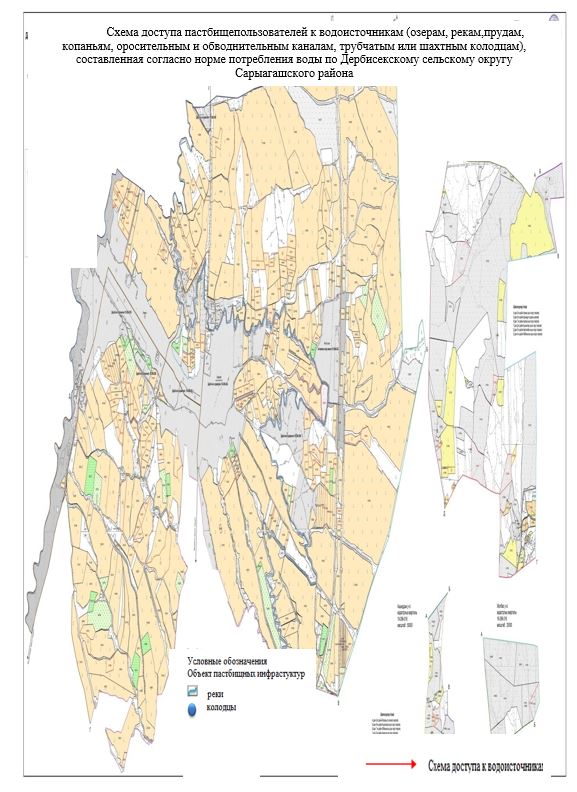 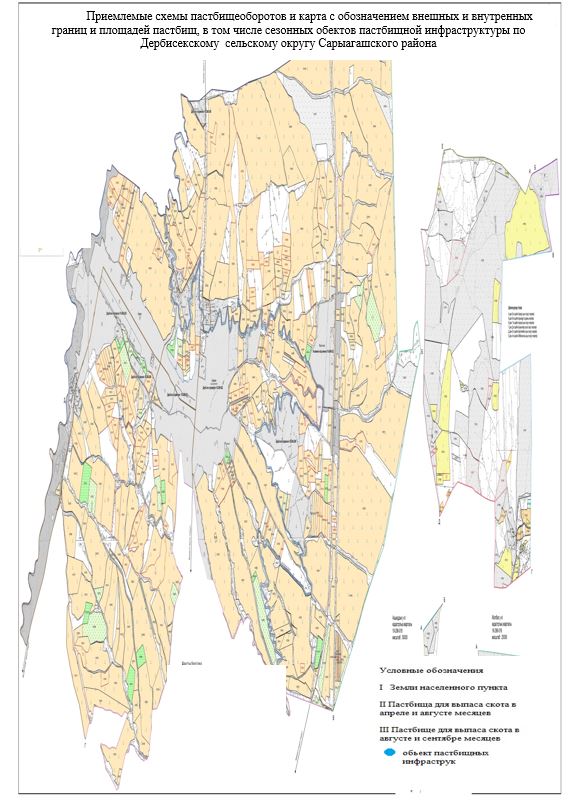 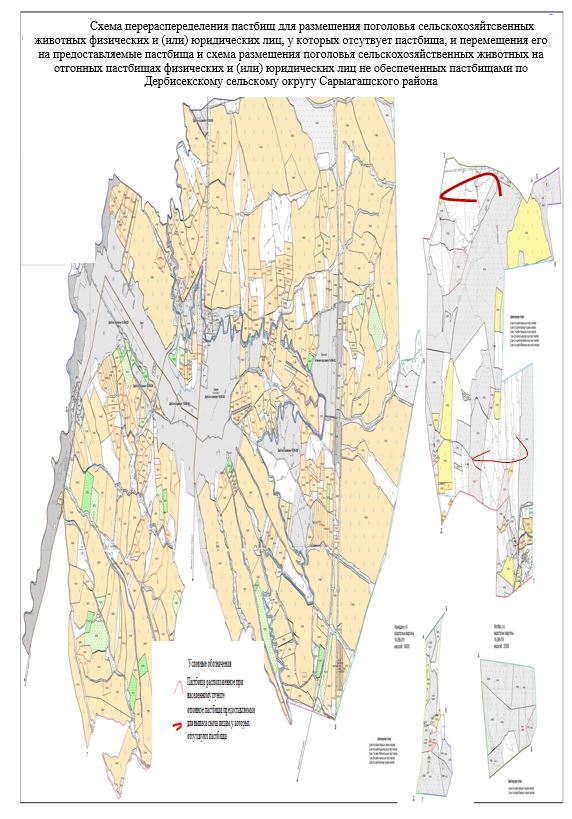 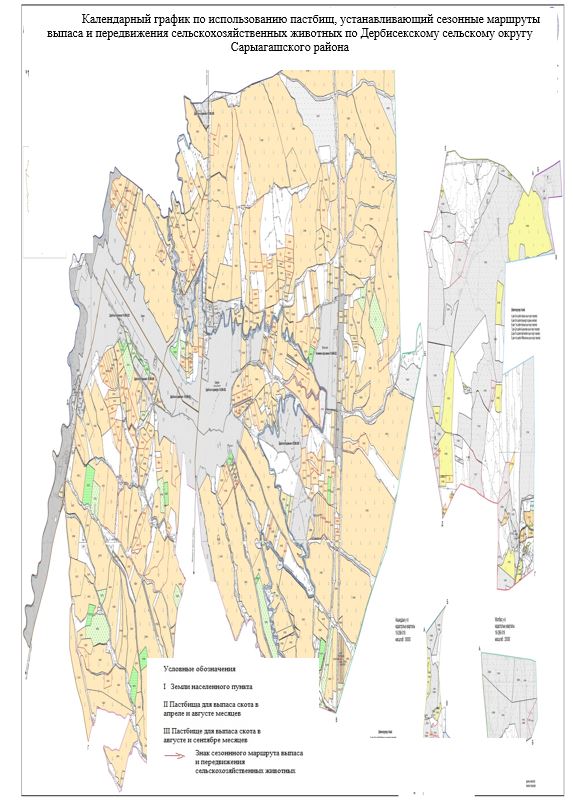 
      11. Жузимдикский сельский округ.
      Центр-село Жузимдик.
      Населенные пункты- Жузимдик, Онтустик, Аксу, Бирлесу.
      Количество населения-4426 человек.
      Общая площадь округа-7028 гекта.
      В том числе:
      сельскохозяйственные земли-6551 гектар;
      общие пахотные земли-1726 гектар;
      орошаемые земли-1442 гектар;
      многолетние насаждения-9 гектар;
      пастбищные земли-4516 гектар. Данные о количестве поголовья скота сельскохозяйственных животных по населенным пунктам: Данные о ветеринарно-санитарных учреждениях: График календаря использования пастбищ для распределения сельскохозяйственных животных и сезонных маршрутов распространения. Продолжительность пастбищного периода следующая: График потребности в пастбище скота сельскохозяйственных животных: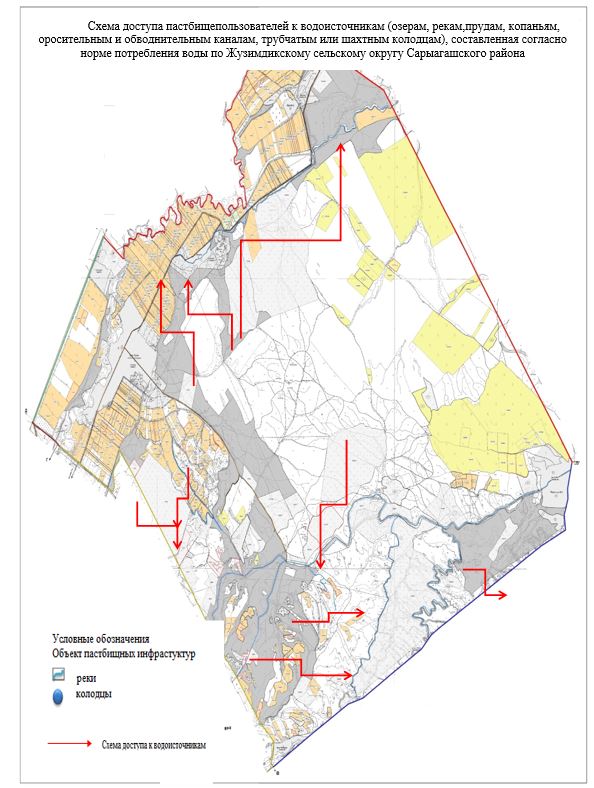 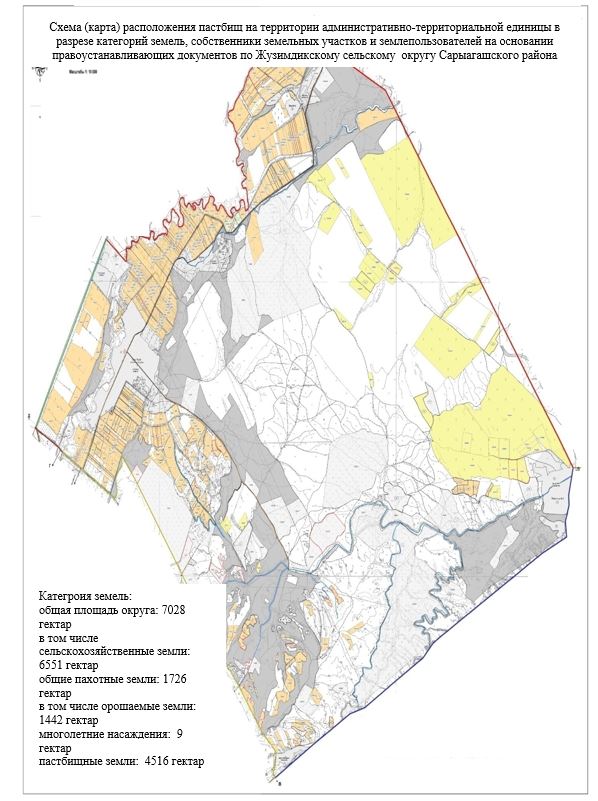 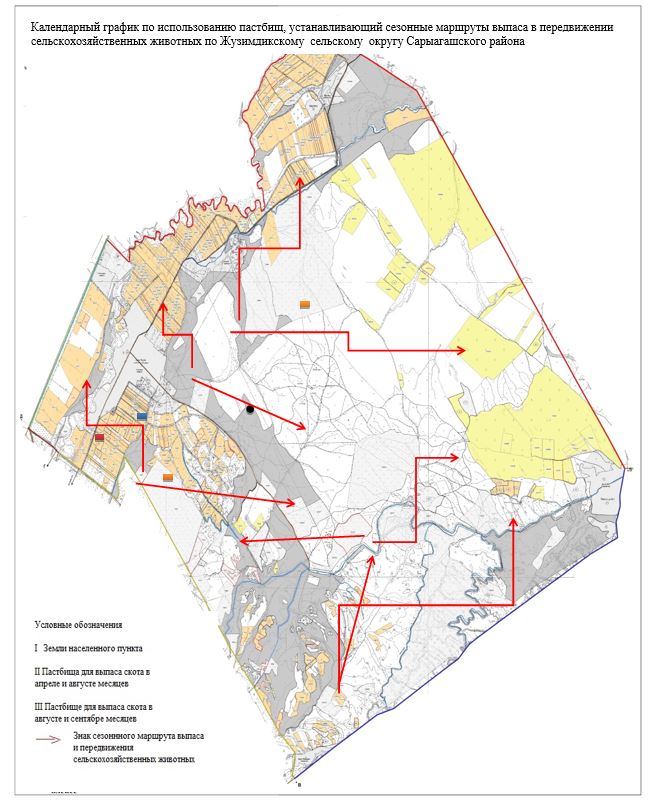 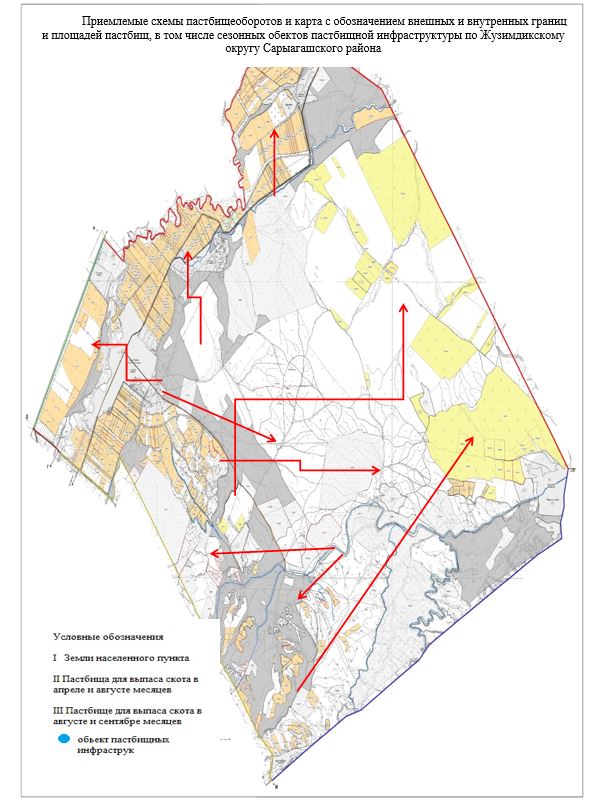 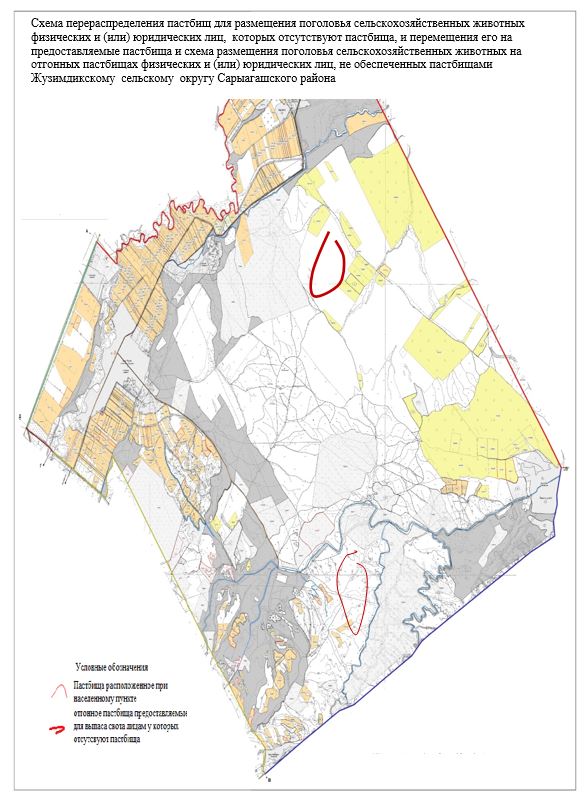 
      12. Бирлесуский сельский округ.
      Центр-село Бирлесу.
      Населенные пункты- Казакстан, 28-гвардия, Дихан, Берекели.
      Количество населения-5095 человек.
      Общая площадь округа-3296 гектар.
      В том числе:
      сельскохозяйственные земли-2784гектар;
      общие пахотные земли-1552 гектар;
      орошаемые земли-1552 гектар;
      пастбищные земли-1129 гектар. Данные о количестве поголовья скота сельскохозяйственных животных по населенным пунктам: Данные о ветеринарно-санитарных учреждениях: График календаря использования пастбищ для распределения сельскохозяйственных животных и сезонных маршрутов распространения. Продолжительность пастбищного периода следующая: График потребности в пастбище скота сельскохозяйственных животных: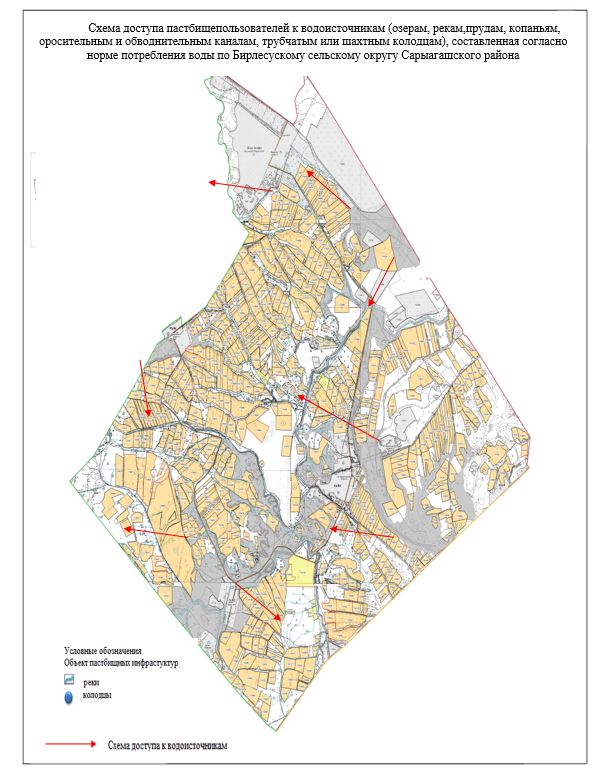 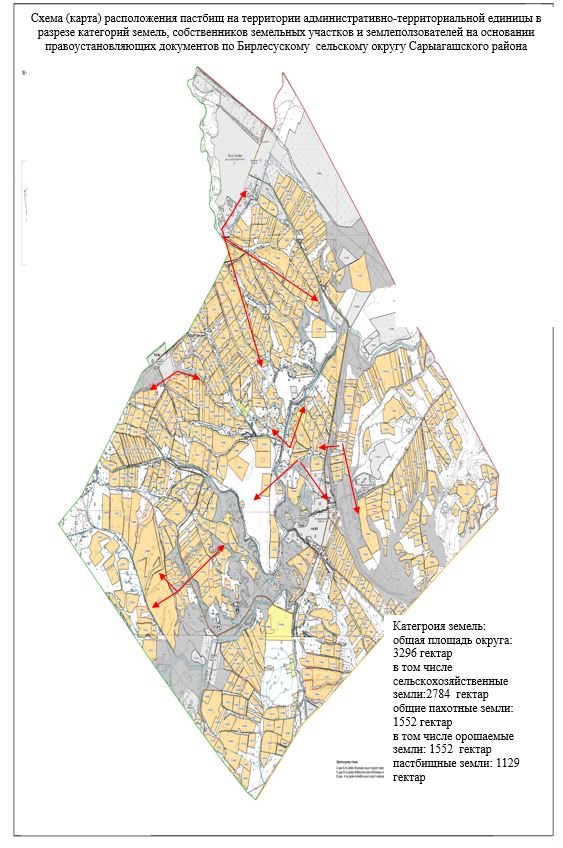 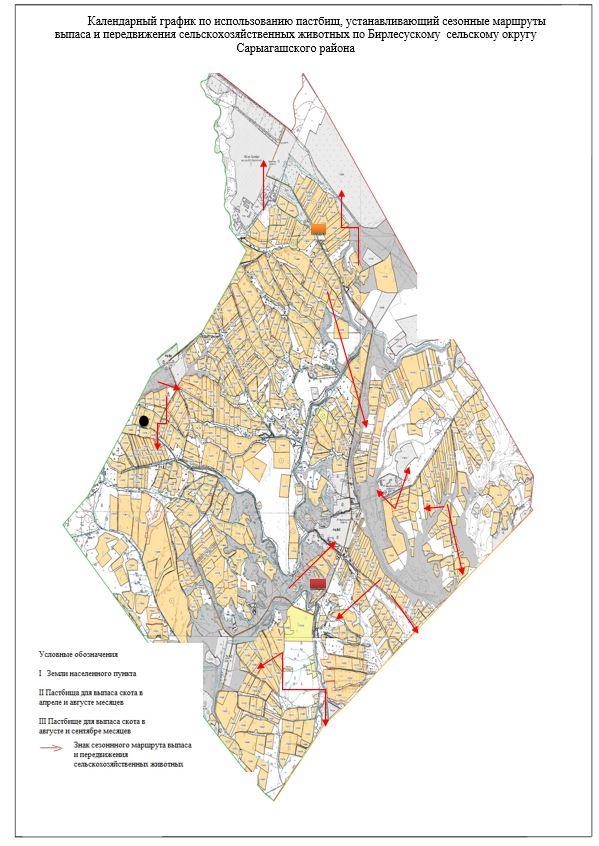 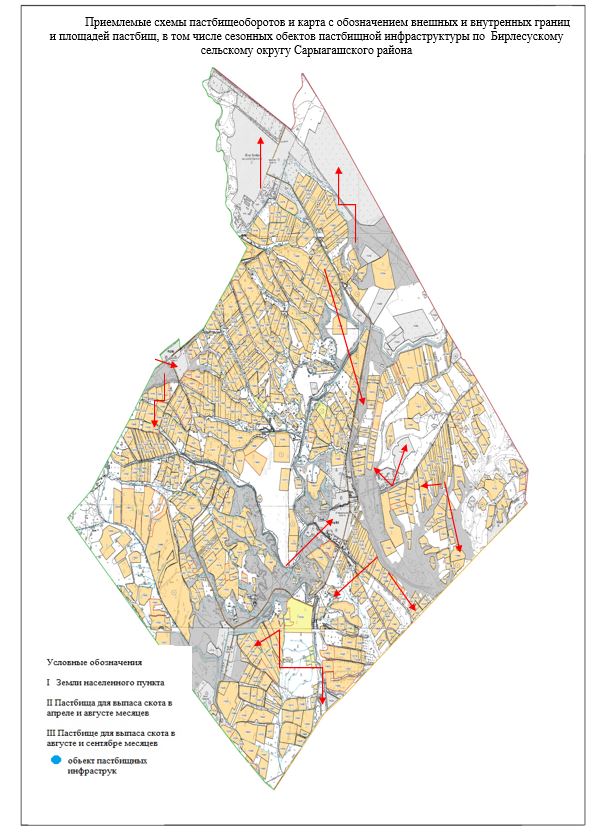 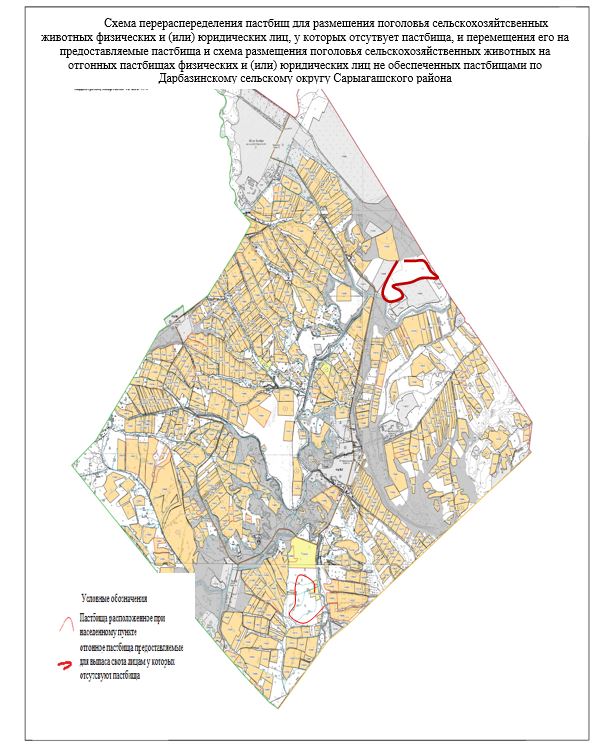 
      13. Жамбылский сельский округ.
      Центр-село Бекбота.
      Населенные пункты- Бекбота, Ащыкол, Калгансыр, Майда Бозай, Байгабыл.
      Количество населения-3888 человек.
      Общая площадь округа-90957 гектар.
      В том числе:
      сельскохозяйственные земли-88053 гектар;
      общие пахотные земли-1431 гектар;
      орошаемые земли-1131 гектар;
      пастбищные земли-85591 гектар. Данные о количестве поголовья скота сельскохозяйственных животных по населенным пунктам: Данные о ветеринарно-санитарных учреждениях: График календаря использования пастбищ для распределения сельскохозяйственных животных и сезонных маршрутов распространения. Продолжительность пастбищного периода следующая: График потребности в пастбище скота сельскохозяйственных животных: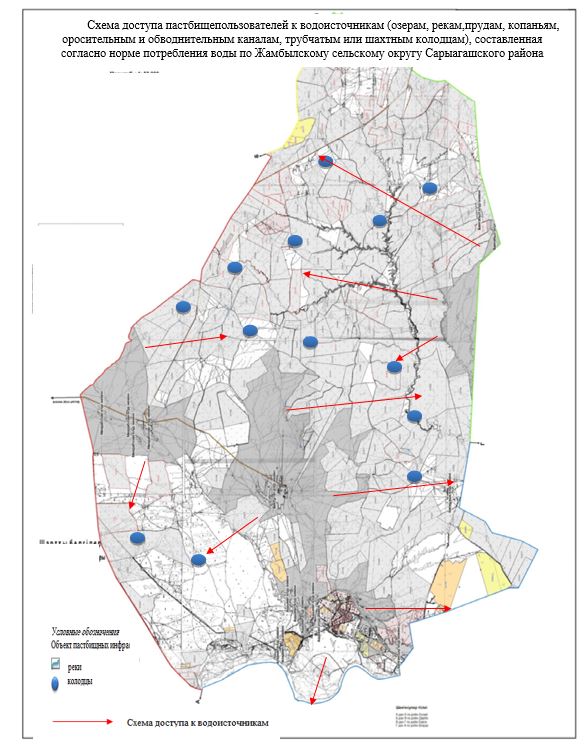 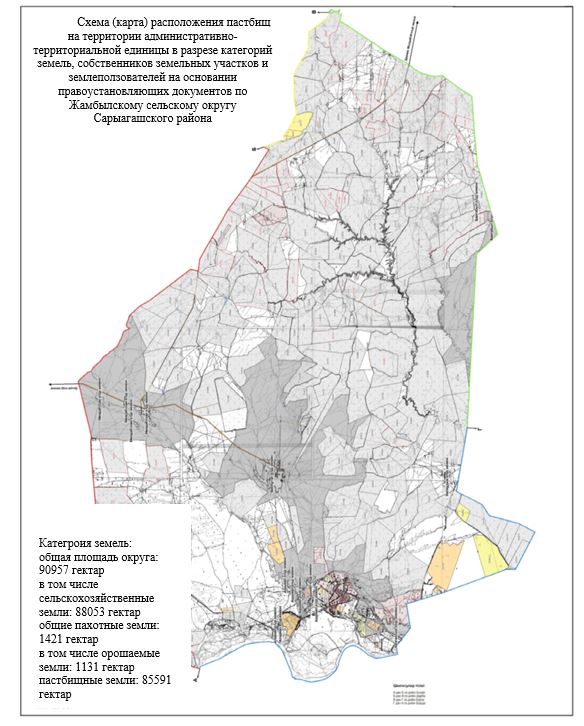 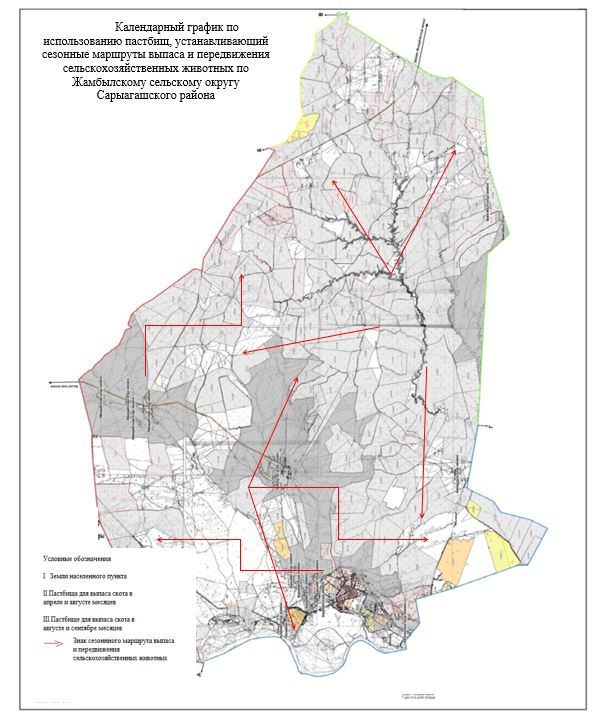 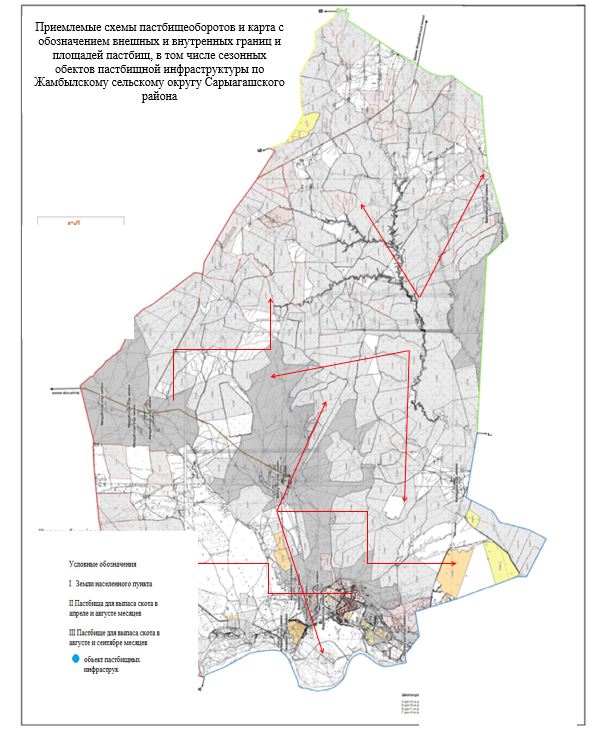 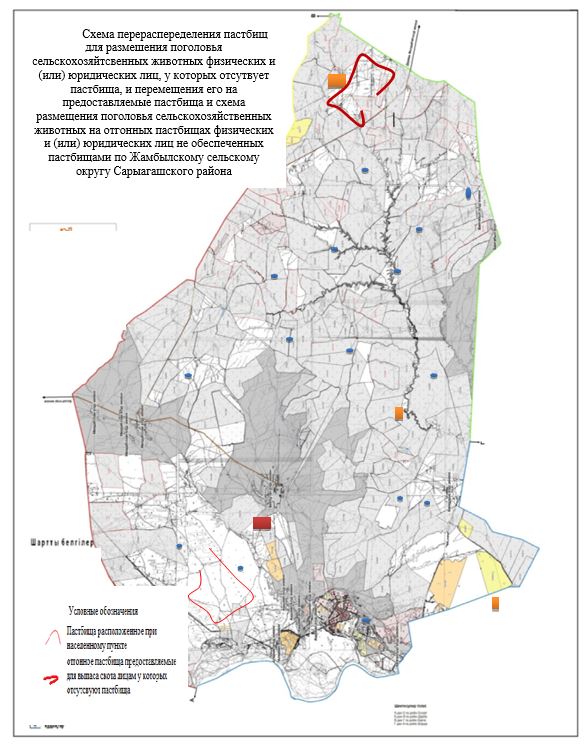 
      14. Жемистинский сельский округ.
      Центр-село Жемисти.
      Населенные пункты- Жемисти, Тын.
      Количество населения-4950 человек.
      Общая площадь округа-1450 гектар.
      В том числе:
      сельскохозяйственные земли-814 гектар;
      общие пахотные земли-595 гектар;
      орошаемые земли-595 гектар;
      многолетние насаждения-216 гектар;
      пастбищные земли -3 гектар. Данные о количестве поголовья скота сельскохозяйственных животных по населенным пунктам: Данные о ветеринарно-санитарных учреждениях: График календаря использования пастбищ для распределения сельскохозяйственных животных и сезонных маршрутов распространения. Продолжительность пастбищного периода следующая: График потребности в пастбище скота сельскохозяйственных животных: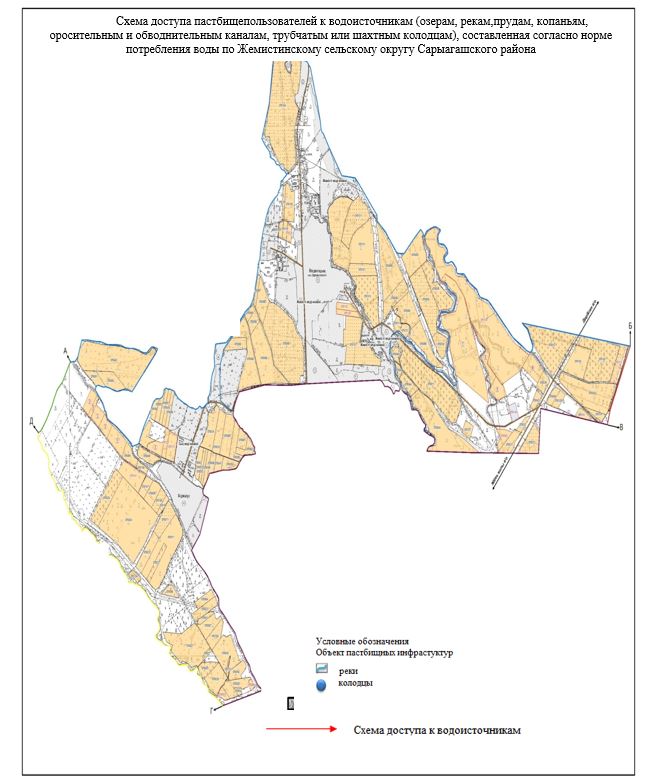 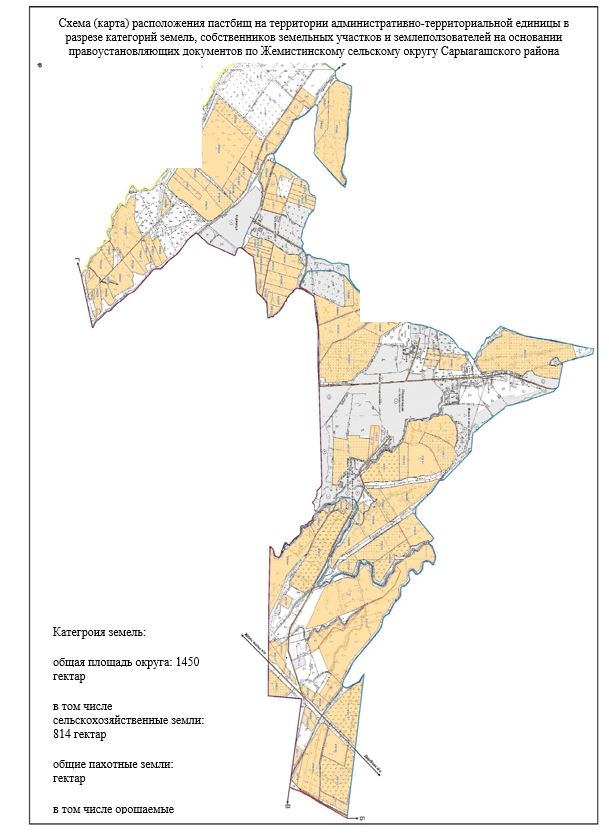 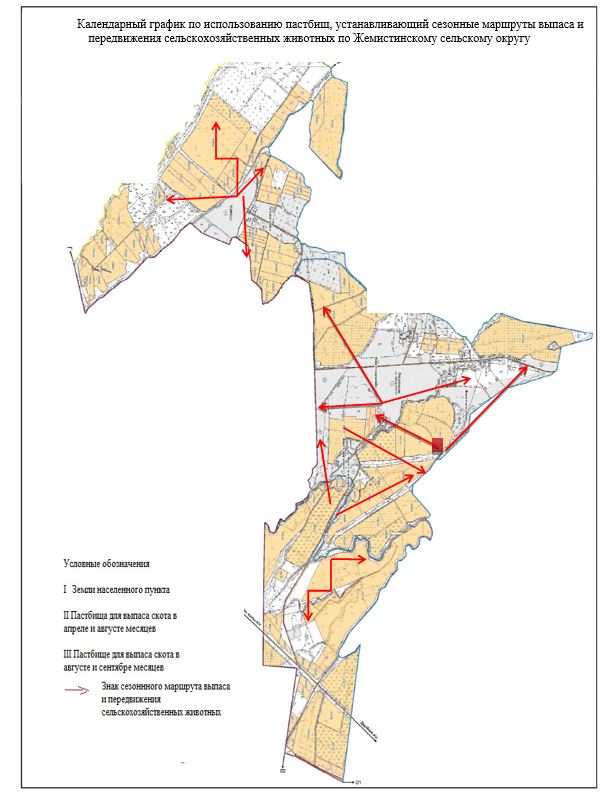 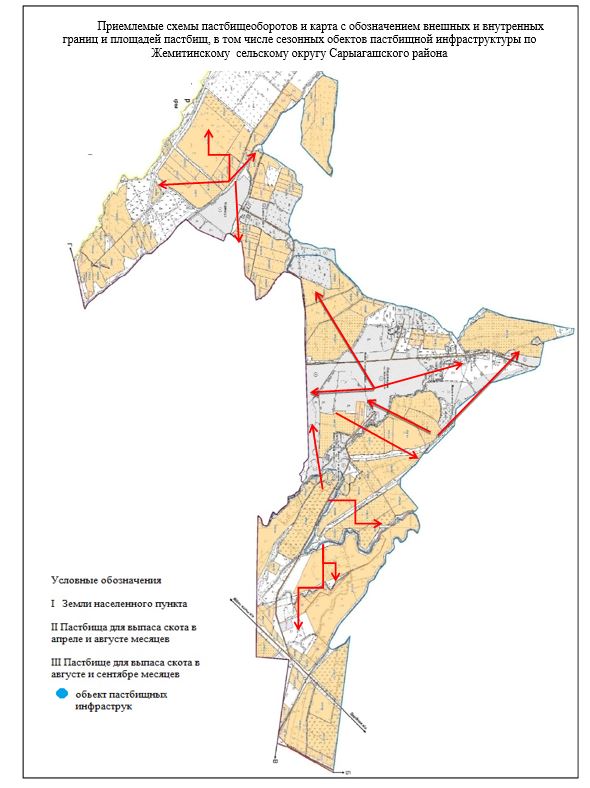 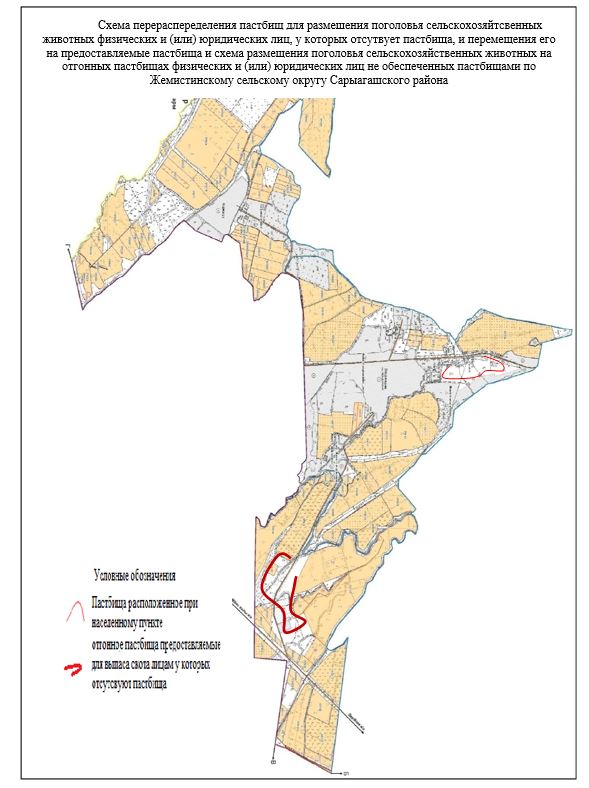 
      15. Сельский округ Жылга.
      Центр- село Жылга.
      Населенные пункты- Жылга, Нур ауыл, №49 разъезд, Шенгелды, Шайхана, Каракалпак, Шымырбай, Кызыласу.
      Количество населения-9605 человек.
      Общая площадь округа-128837 гектар.
      В том числе:
      сельскохозяйственные земли-111862 гектар;
      общие пахотные земли-16180 гектар;
      пастбищные земли-102 810 гектар. Данные о количестве поголовья скота сельскохозяйственных животных по населенным пунктам: Данные о ветеринарно-санитарных учреждениях: График календаря использования пастбищ для распределения сельскохозяйственных животных и сезонных маршрутов распространения. Продолжительность пастбищного периода следующая: График потребности в пастбище скота сельскохозяйственных животных: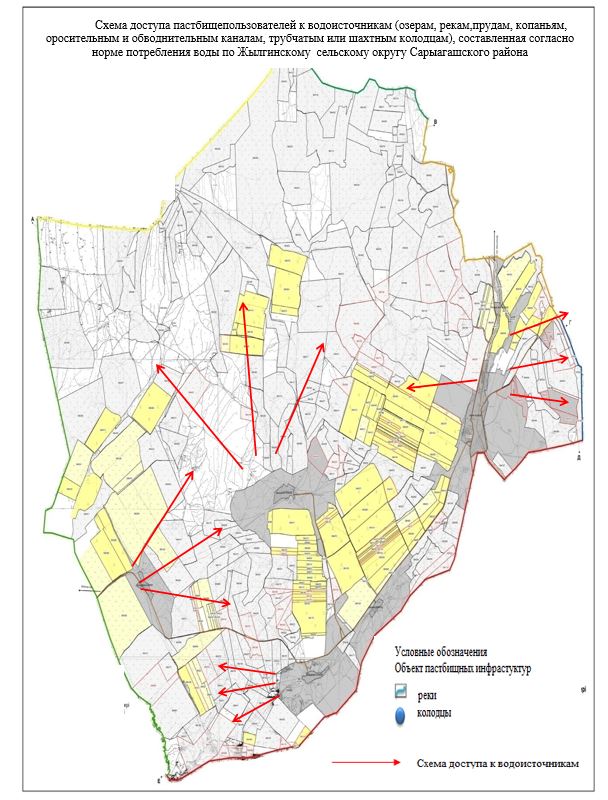 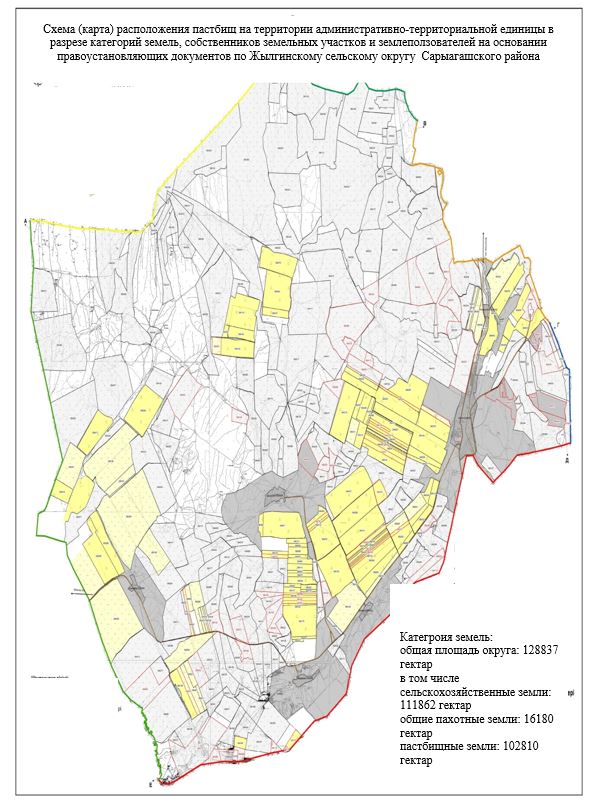 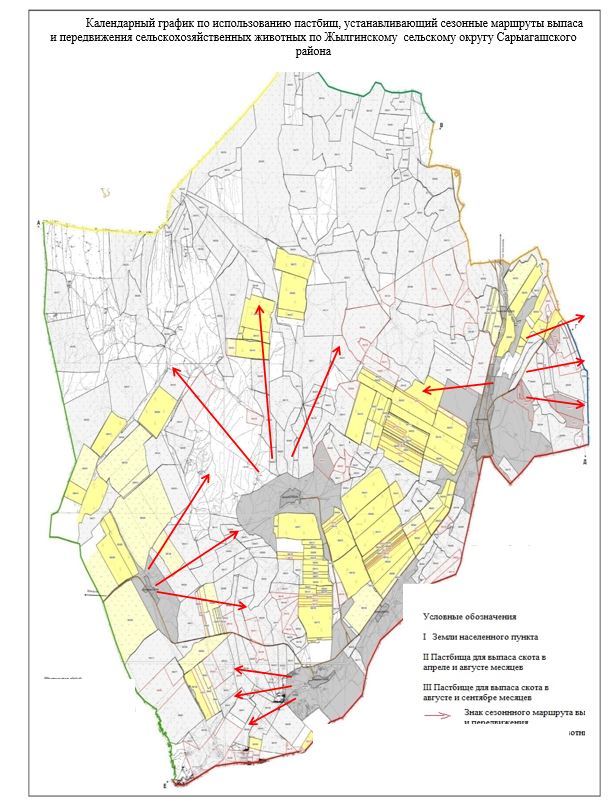 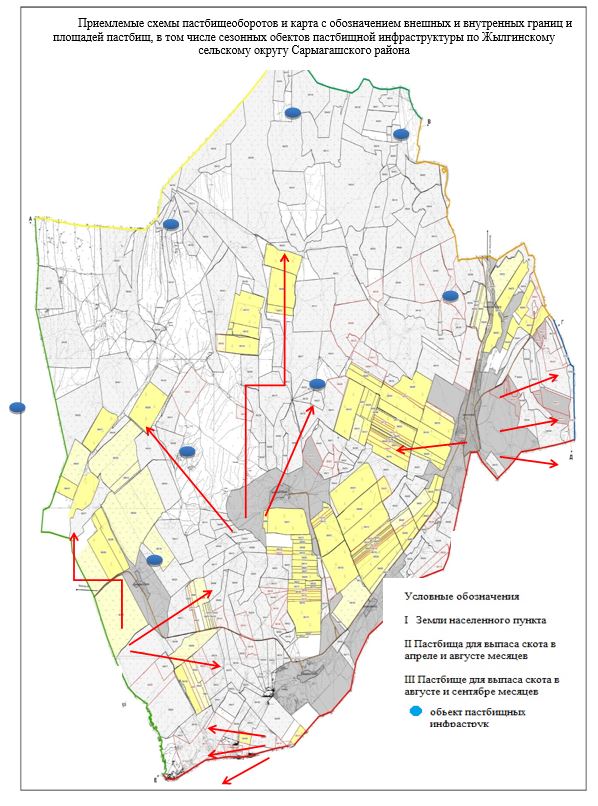 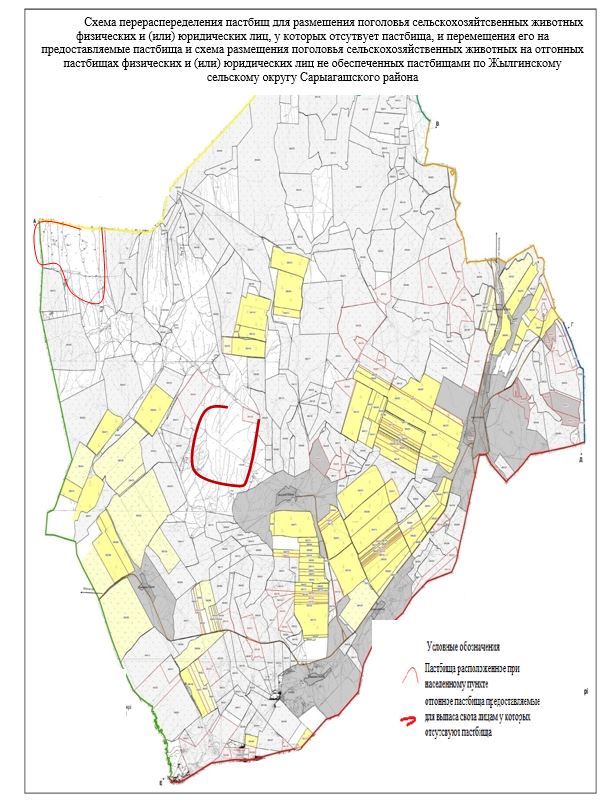 
      16. Кызылжарский сельский округ
      Центр-село Кызылжар.
      Населенные пункты- Кызылжар, Жаскешу.
      Количество населения-7494 человек.
      Общая площадь округа-22876 гектар.
      В том числе:
      сельскохозяйственные земли-22210 гектар;
      общие пахотные земли-3881 гектар;
      орошаемые земли-2156 гектар;
      многолетние насаждения-158 гектар;
      пастбищные земли-17481 гектар. Данные о количестве поголовья скота сельскохозяйственных животных по населенным пунктам. Данные о ветеринарно-санитарных учреждениях: График календаря использования пастбищ для распределения сельскохозяйственных животных и сезонных маршрутов распространения. Продолжительность пастбищного периода следующая: График потребности в пастбище скота сельскохозяйственных животных: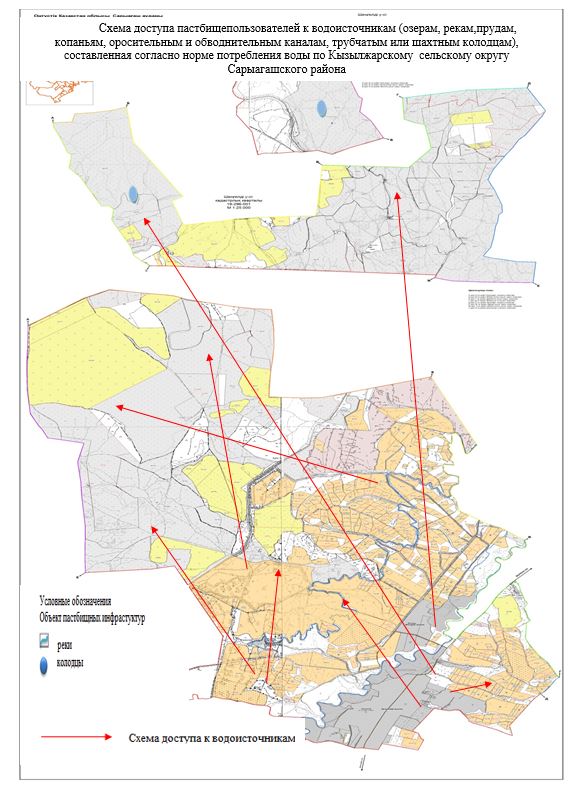 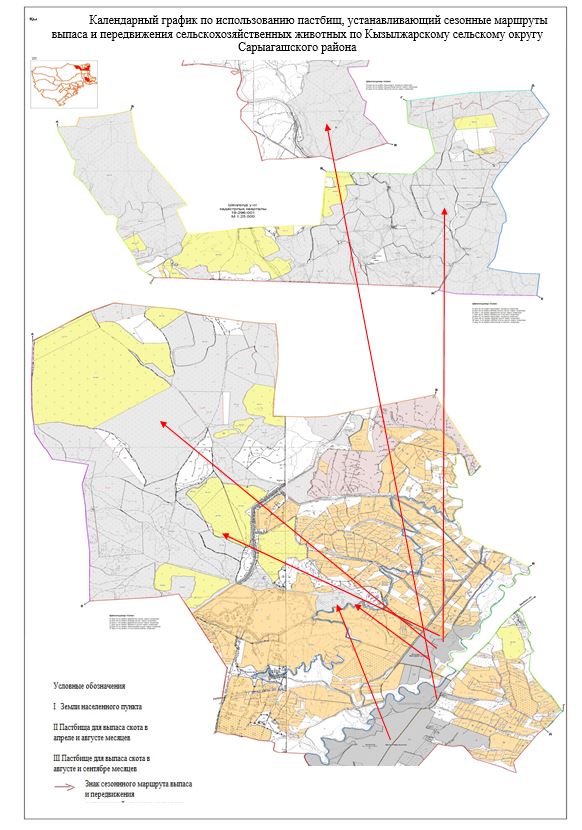 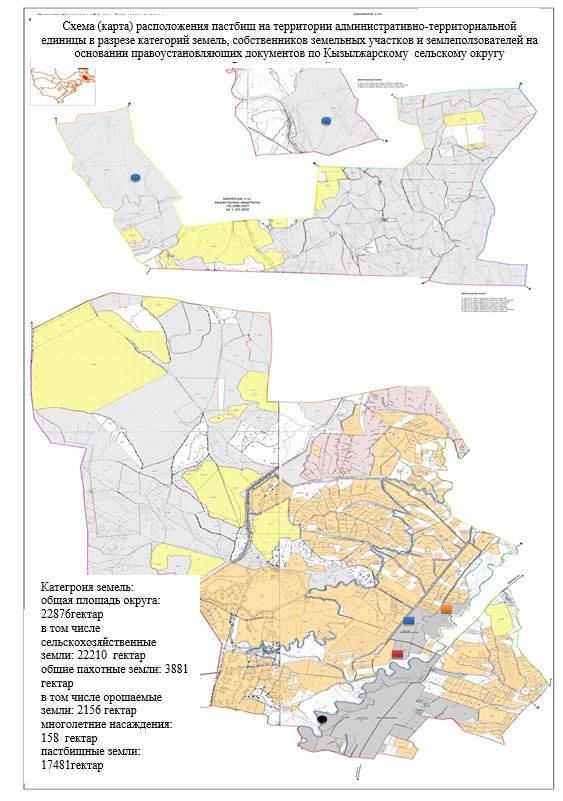 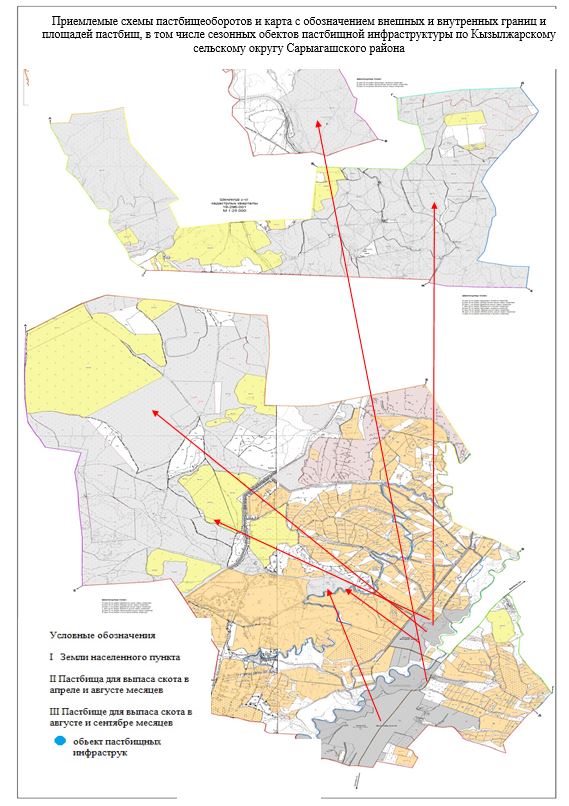 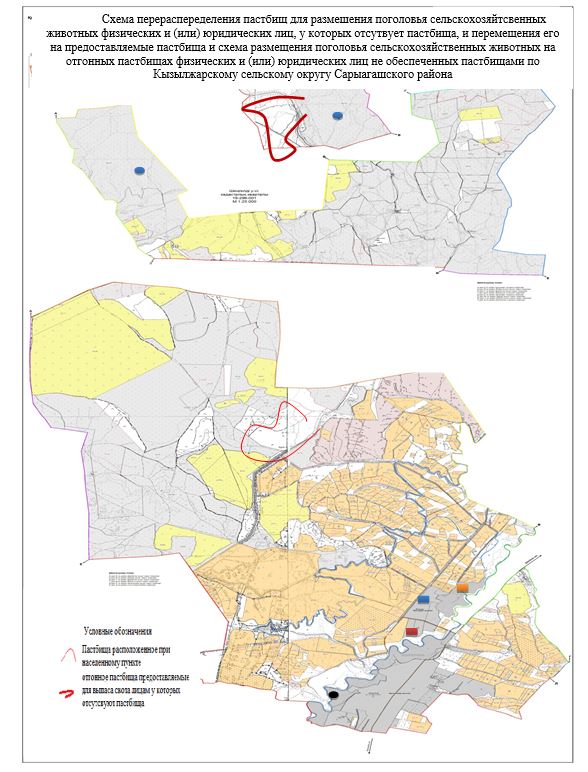 
      17. Жартытобинский сельский округ.
      Центр - село Достык.
      Населенные пункты- Достык, Бостандык, Курама, Тонкерис, Ынтымак.
      Количество населения-20187человек.
      Общая площадь округа-3059 гектар.
      В том числе:
      сельскохозяйственные земли-1554 гектар;
      общие пахотные земли-1178 гектар;
      орошаемые земли-1171 гектар;
      многолетние насаждения-13 гектар;
      пастбищные земли-346 гектар. Данные о количестве поголовья скота сельскохозяйственных животных по населенным пунктам: Данные о ветеринарно-санитарных учреждениях: График календаря использования пастбищ для распределения сельскохозяйственных животных и сезонных маршрутов распространения. Продолжительность пастбищного периода следующая: График потребности в пастбище скота сельскохозяйственных животных: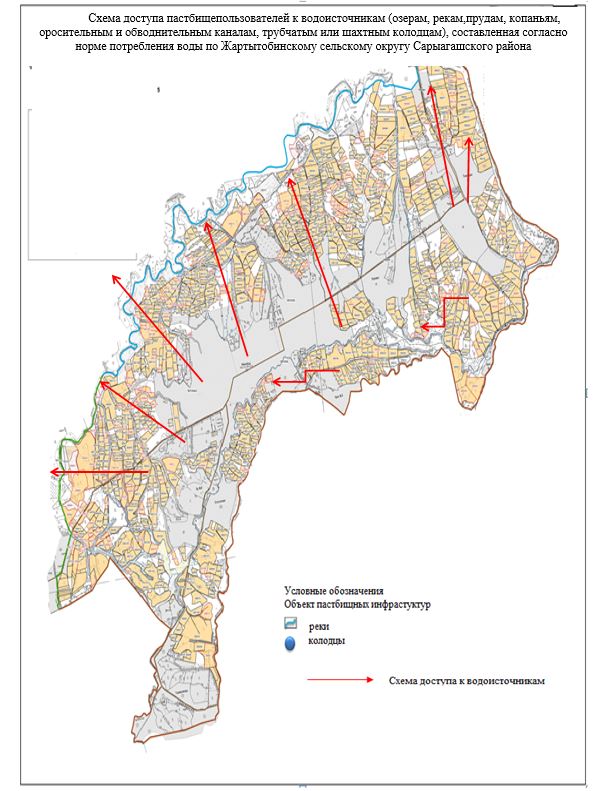 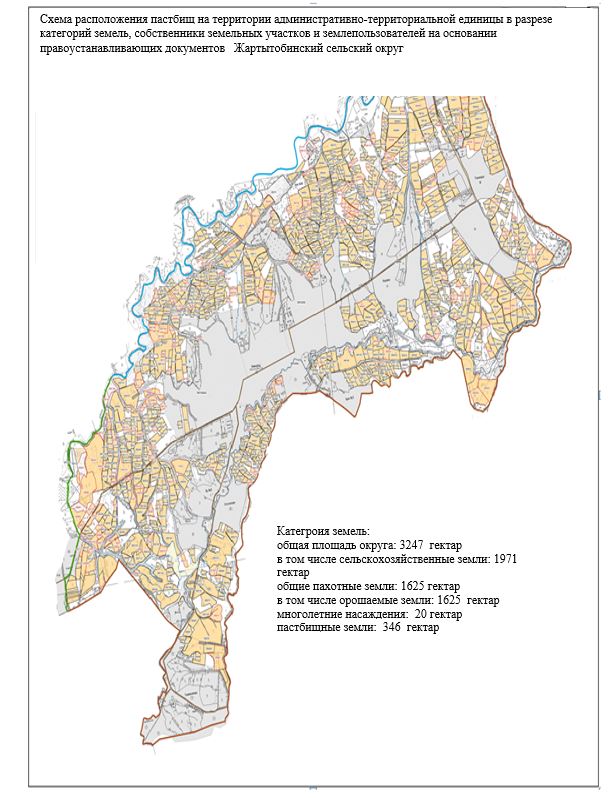 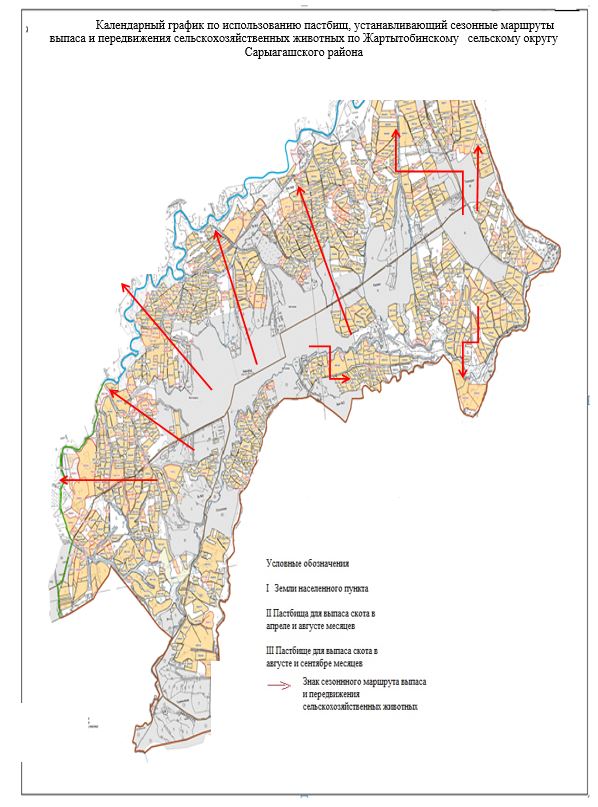 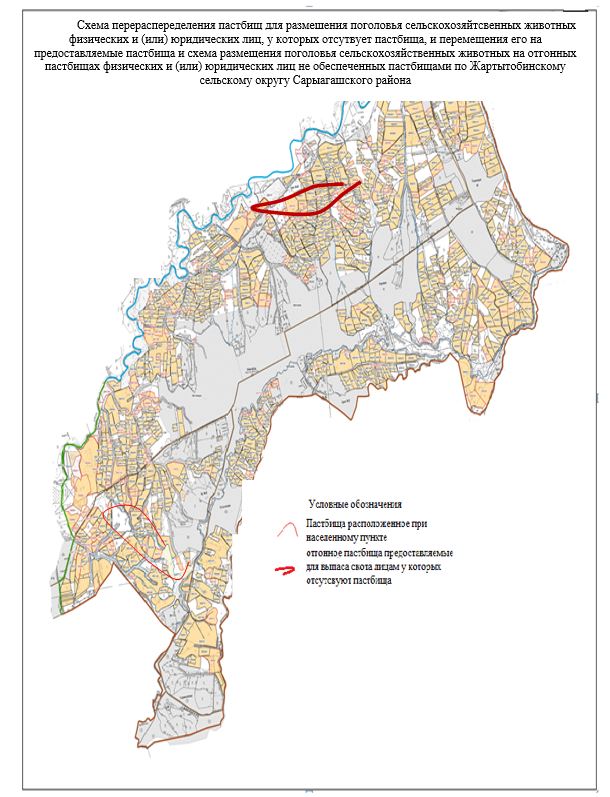 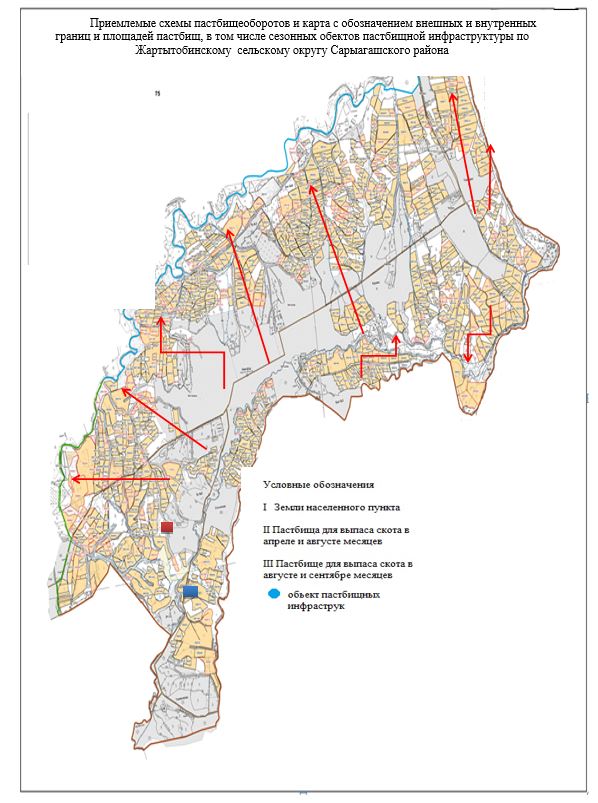 
      18. Сельский округ Жибек жолы.
      Центр- село Жибек жолы.
      Населенные пункты- Жибек жолы, Жанатурмыс, Дихан баба, Зортобе, Карабау, Жанакурылыс, Саркырама, Сок-сок.
      Количество населения-5670 человек.
      Общая площадь округа-19733 гектар.
      В том числе:
      сельскохозяйственные земли-16727 гектар;
      общие пахотные земли-4606 гектар;
      орошаемые земли-2562 гектар;
      многолетние насаждения-560 гектар;
      пастбищные земли-10375гектар. Данные о количестве поголовья скота сельскохозяйственных животных по населенным пунктам: Данные о ветеринарно-санитарных учреждениях: График календаря использования пастбищ для распределения сельскохозяйственных животных и сезонных маршрутов распространения. Продолжительность пастбищного периода следующая: График потребности в пастбище скота сельскохозяйственных животных: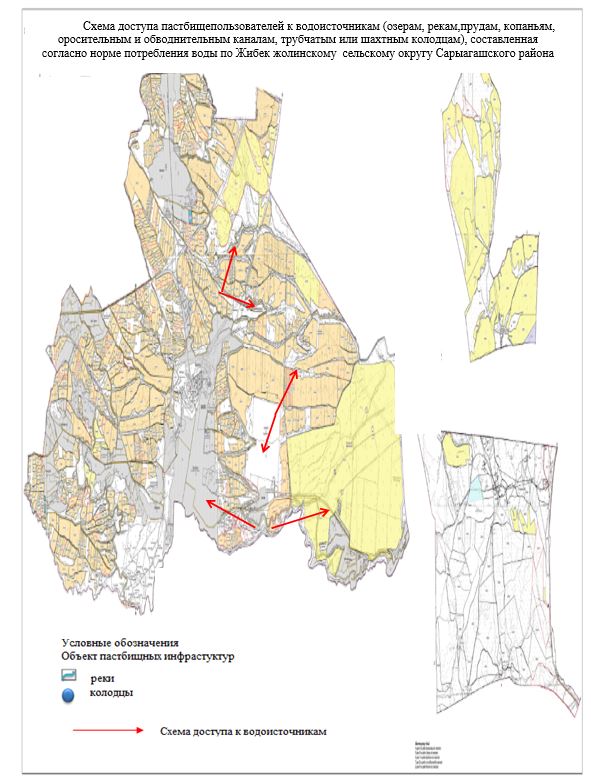 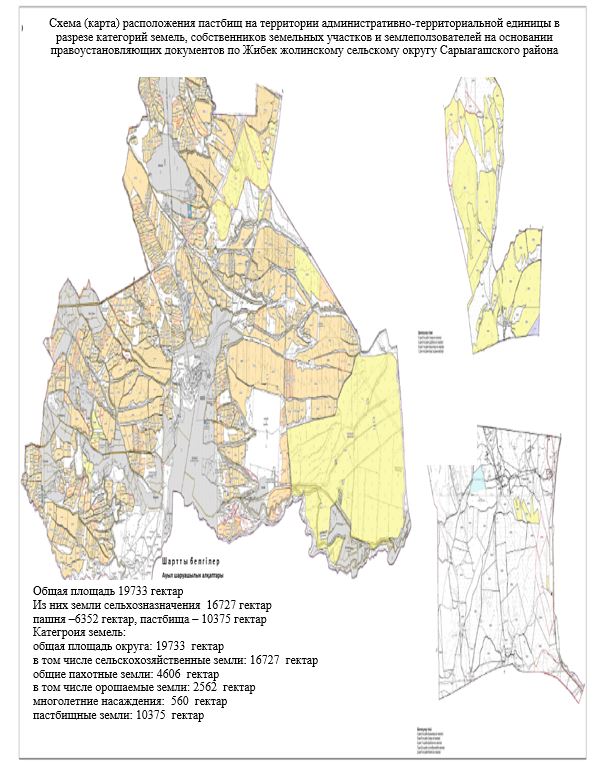 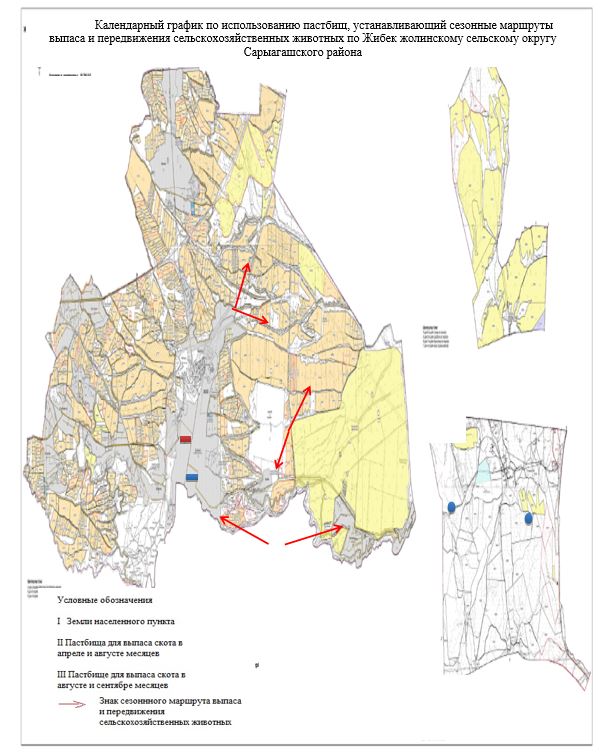 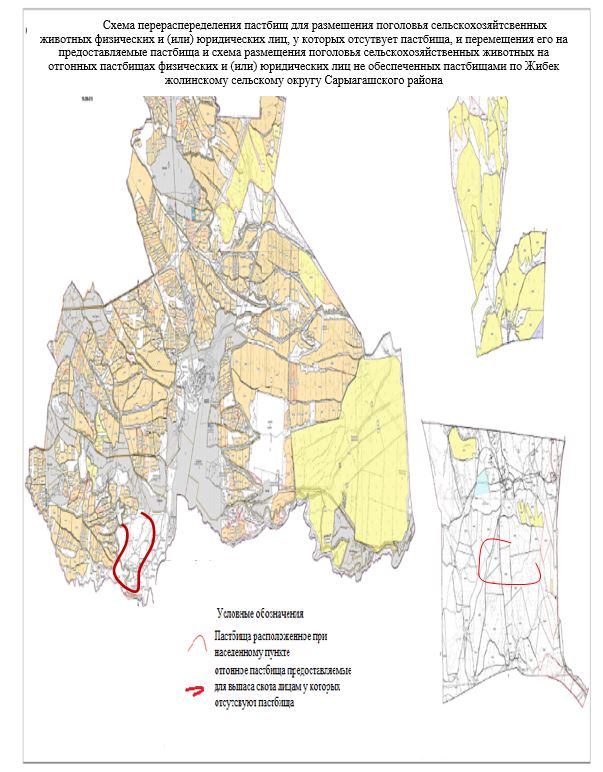 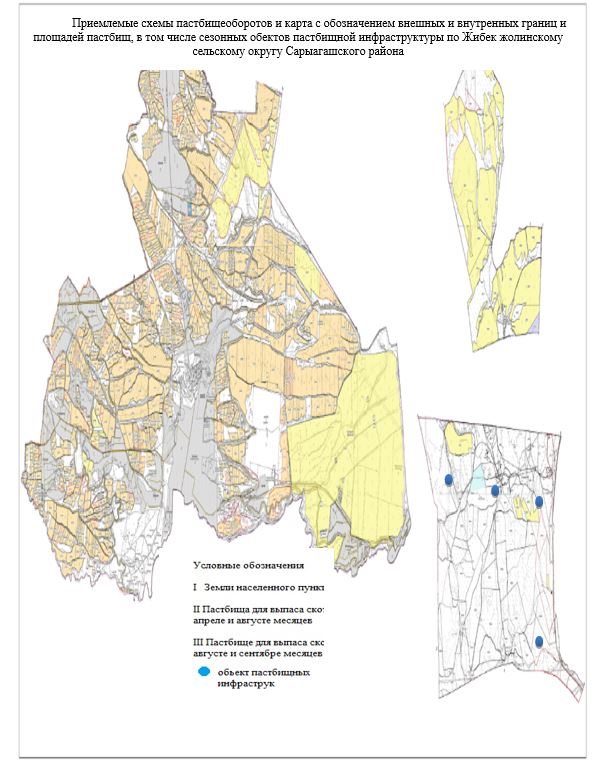 
      19. Куркелеский сельский округ.
      Центр-село Куркелес.
      Населенные пункты- Куркелес, Акниет, Алгабас, Ак уй, Бескудык, Дархан, Жанаарық, Жанаталап, Енкес, Келес, Култума, Жылысу, Нурлы жол, Береке, Дастан.
      Количество населения-27122 человек.
      Общая площадь округа-20938 гектар.
      В том числе:
      сельскохозяйственные земли: 14478гектар;
      общие пахотные земли – 5598 гектар;
      орошаемые земли – 2932 гектар;
      многолетние насаждения– 613 гектар;
      сенокосные земли – 456 гектар;
      пастбищные земли – 8323 гектар. Данные о количестве поголовья скота сельскохозяйственных животных по населенным пунктам: Данные о ветеринарно-санитарных учреждениях: График календаря использования пастбищ для распределения сельскохозяйственных животных и сезонных маршрутов распространения. Продолжительность пастбищного периода следующая: График потребности в пастбище скота сельскохозяйственных животных: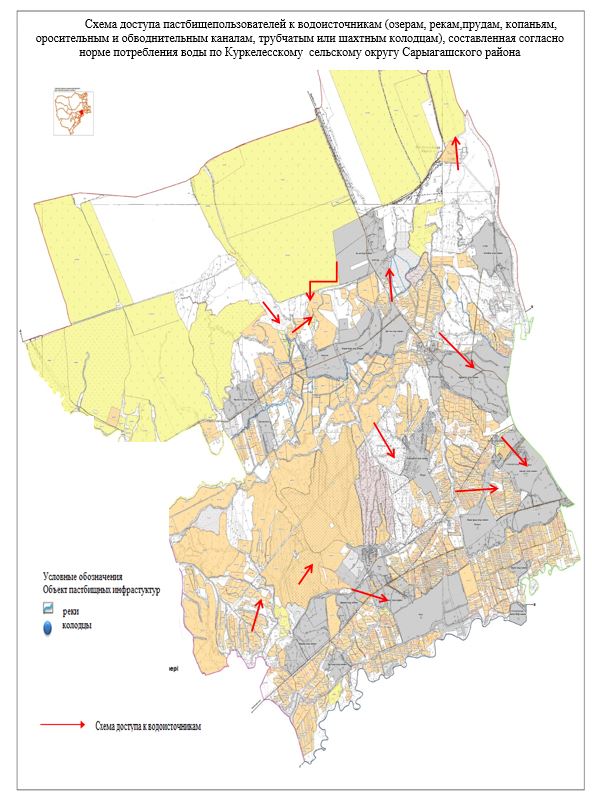 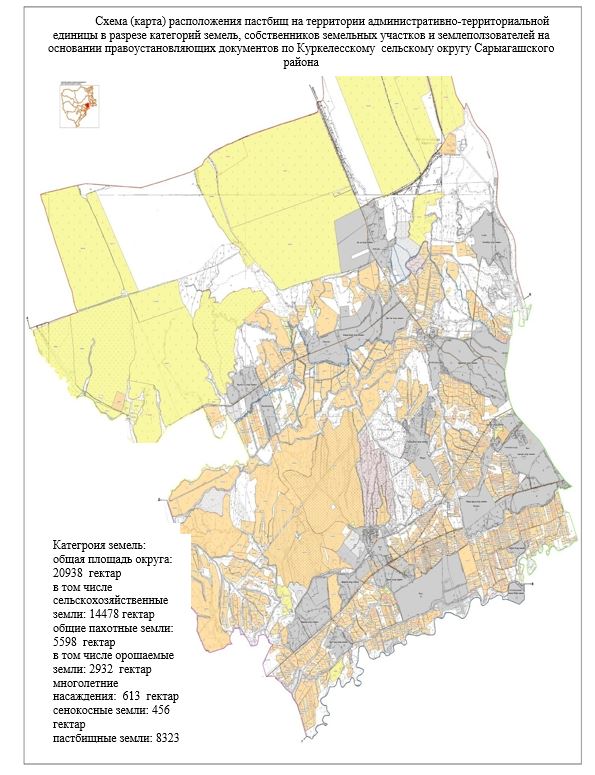 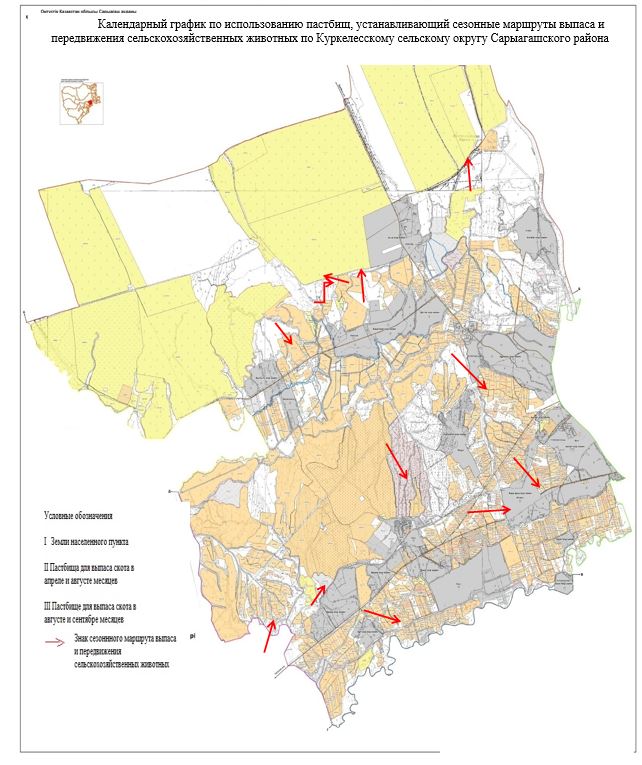 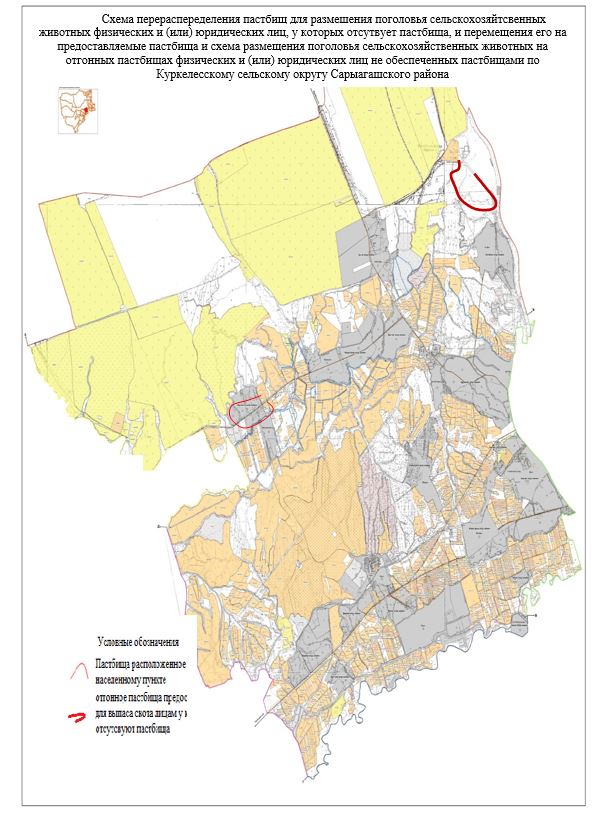 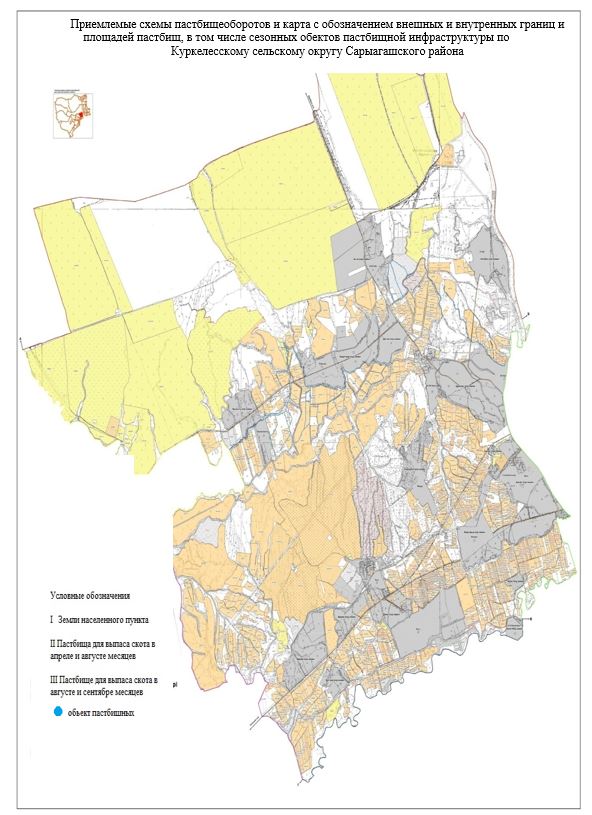 
      20. Сельский округ Ошакты.
      Центр - село Ошакты.
      Населенные пункты- Ошакты, Каратал, Береке, Санырау, Ынталы, Жетитобе, Атаконыс, Сарыжылга, Жидели, Коныртобе, С.Саттаров, Бакышсай, Енбек. 
      Количество населения-14296 человек.
      Общая площадь округа-20002 гектар.
      В том числе:
      сельскохозяйственные земли-7939 гектар;
      общие пахотные земли-3304 гектар;
      орошаемые земли-2792 гектар;
      сенокосные земли-50 гектар;
      пастбищные земли-11299 гектар. Данные о количестве поголовья скота сельскохозяйственных животных по населенным пунктам: Данные о ветеринарно-санитарных учреждениях: График календаря использования пастбищ для распределения сельскохозяйственных животных и сезонных маршрутов распространения. Продолжительность пастбищного периода следующая: График потребности в пастбище скота сельскохозяйственных животных: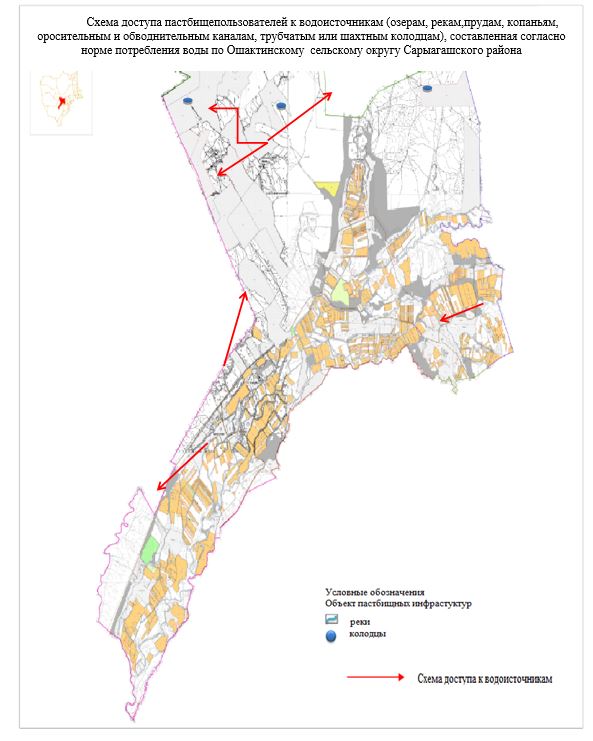 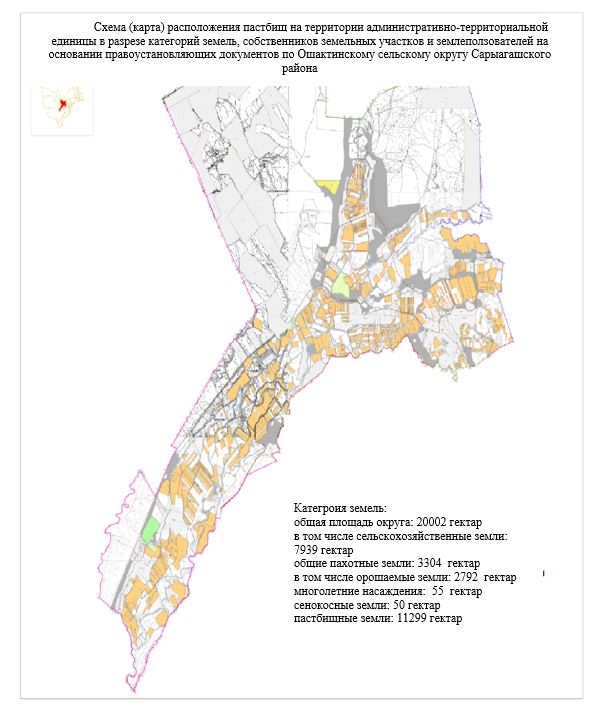 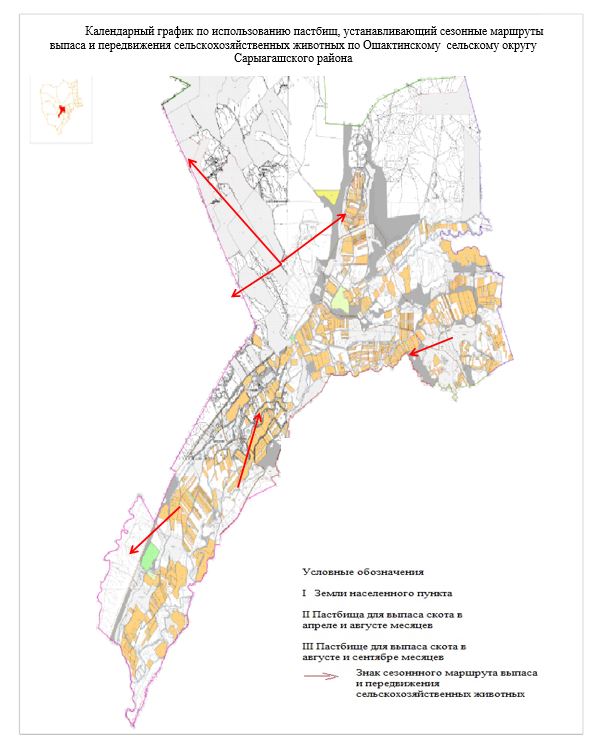 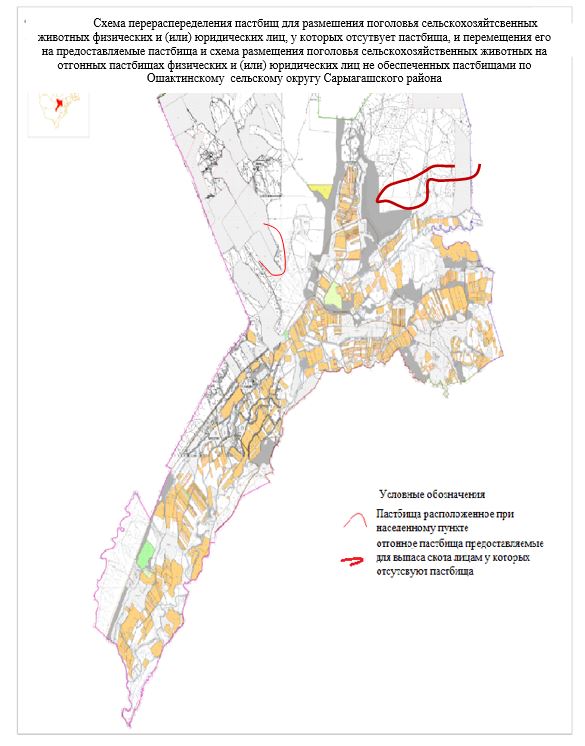 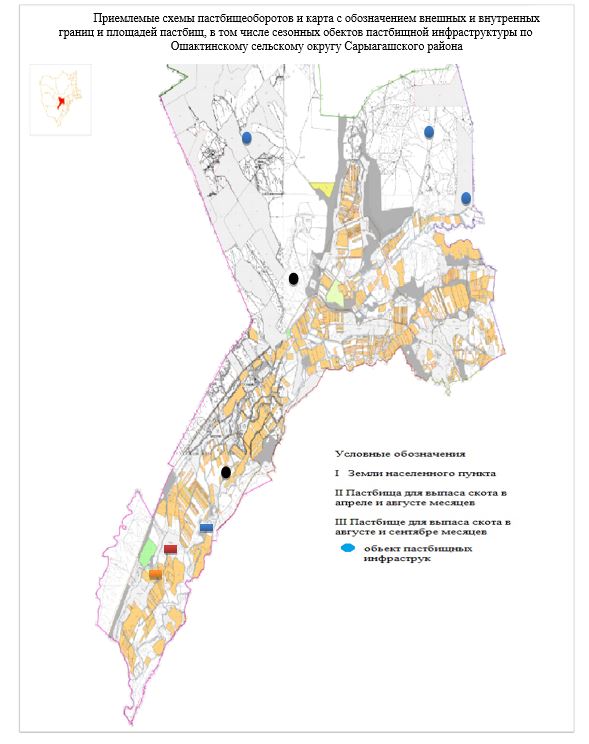 
      21. Поселок Коктерек.
      Центр - поселок Коктерек. 
      Населенные пункты- Коктерек.
      Количество населения-4092 человека.
      Общая площадь поселка-2833 гектар. Данные о количестве поголовья скота сельскохозяйственных животных по месту жительства: Информация о ветеринарно-санитарных учреждениях: График использования календаря пастбищ для распределения сельскохозяйственных животных и сезонных маршрутов распространения. Продолжительность пастбищного периода следующая: График потребности в пастбище скота сельскохозяйственных животных: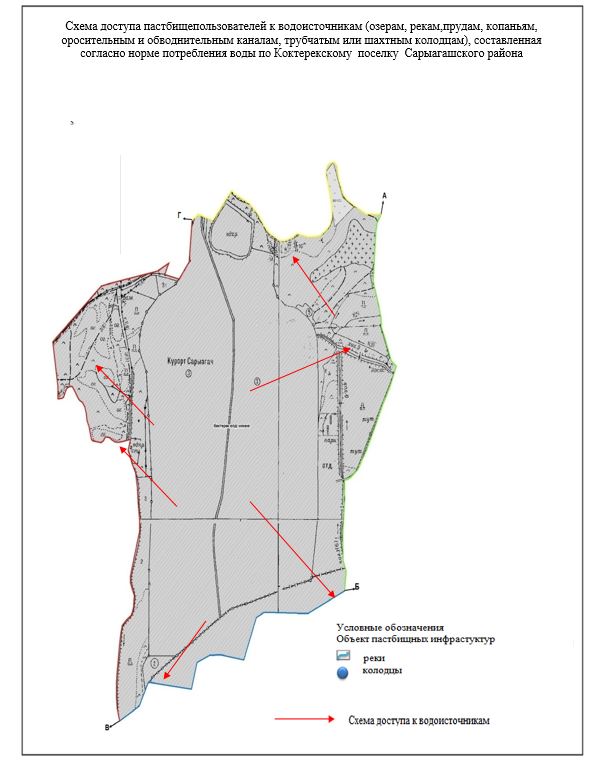 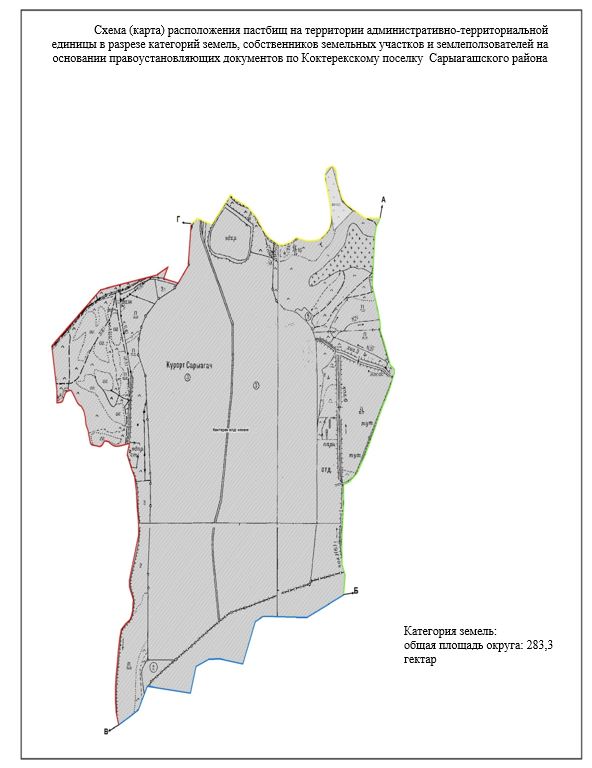 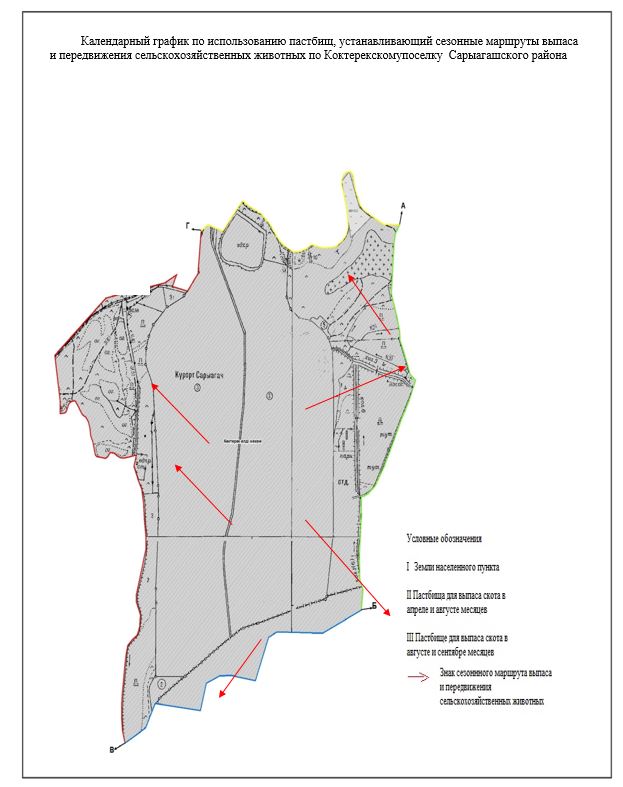 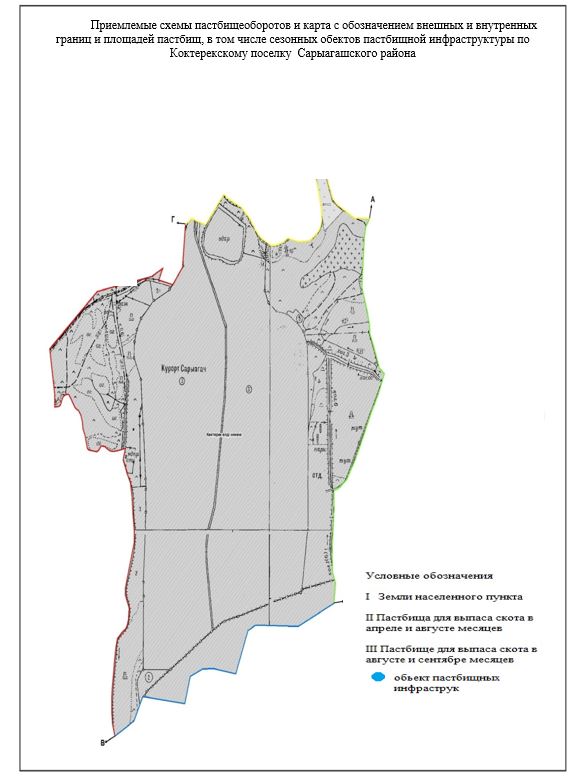 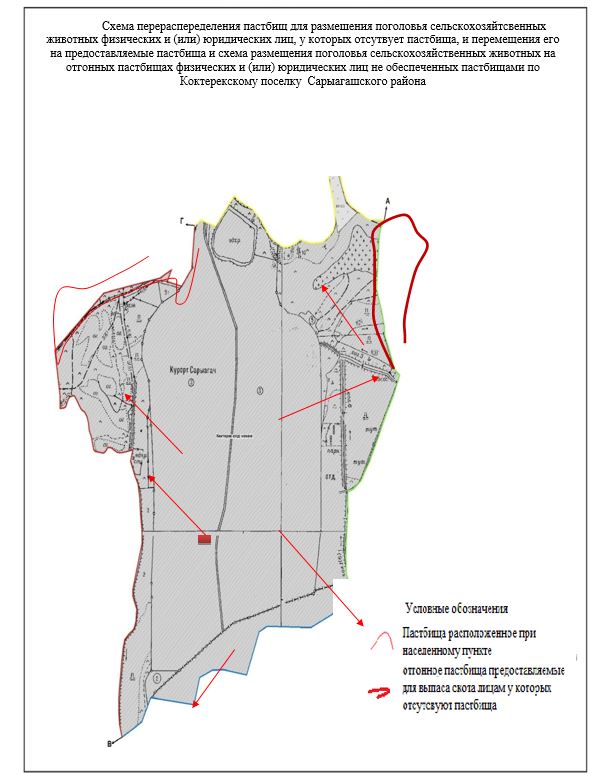 
      22. Кабланбекский сельский округ.
      Центр - село Кабланбек.
      Населенные пункты- Кабланбек, Тынтобе, Ташкудык, Зах, Акниет, Сиркели, Канагат, Жонарык.
      Количество населения-18449 человек.
      Общая площадь округа-7777 гектар.
      В том числе:
      сельскохозяйственные земли-6254 гектар;
      общие пахотные земли-2716 гектар;
      орошаемые земли-2702 гектар;
      пастбищные земли-2819 гектар. Данные о количестве поголовья скота сельскохозяйственных животных по населенным пунктам: Данные о ветеринарно-санитарных учреждениях: График календаря использования пастбищ для распределения сельскохозяйственных животных и сезонных маршрутов распространения. Продолжительность пастбищного периода следующая: График потребности в пастбище скота сельскохозяйственных животных: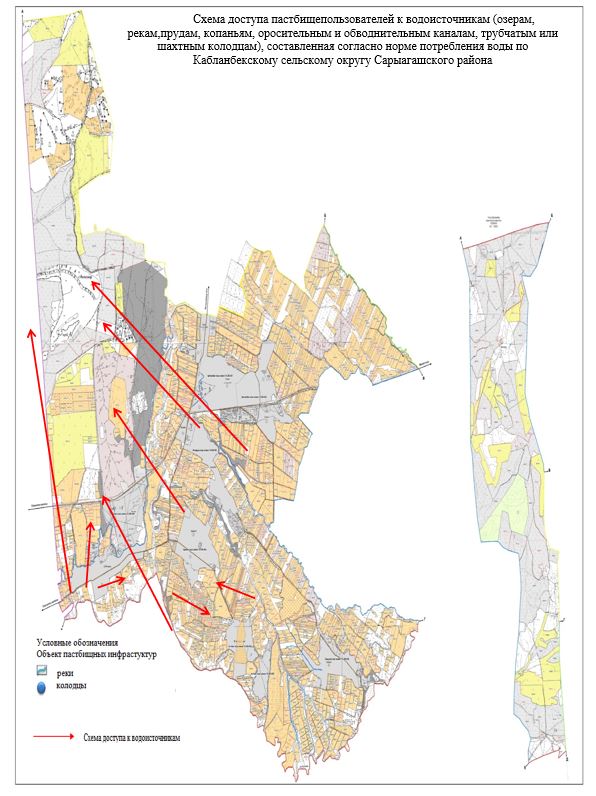 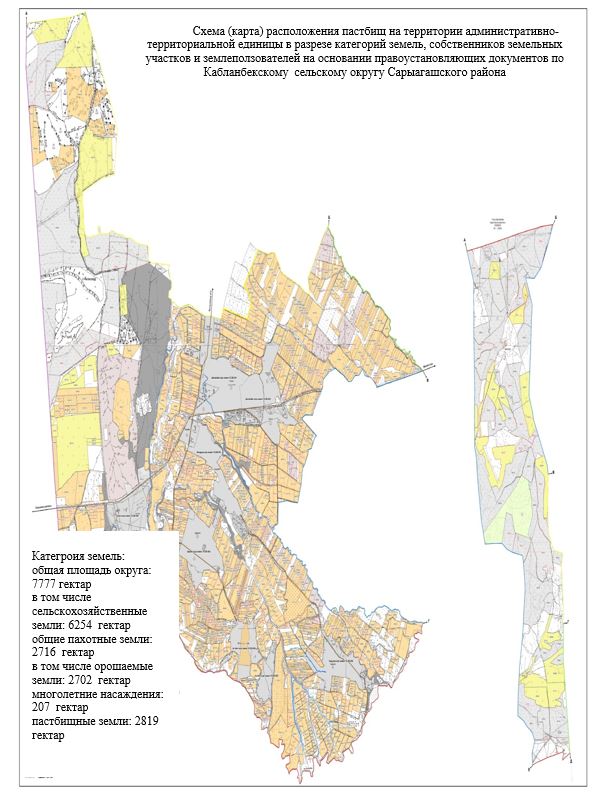 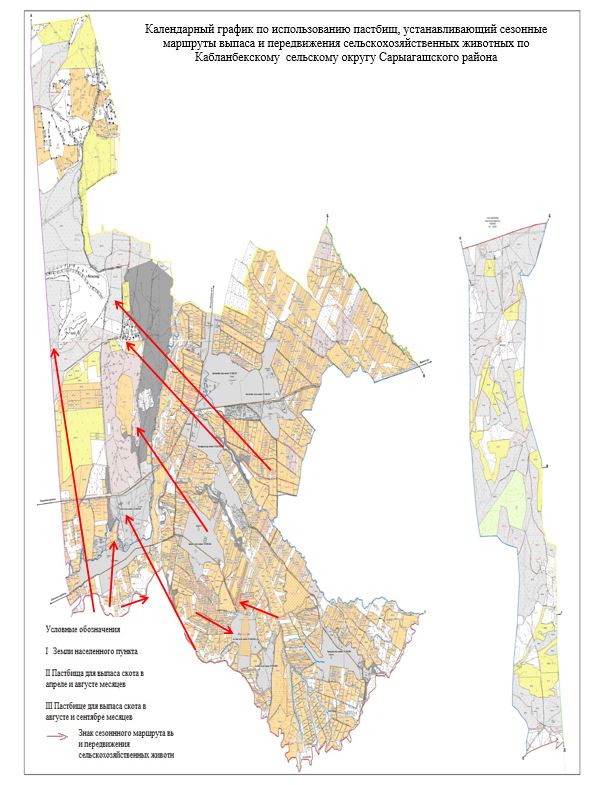 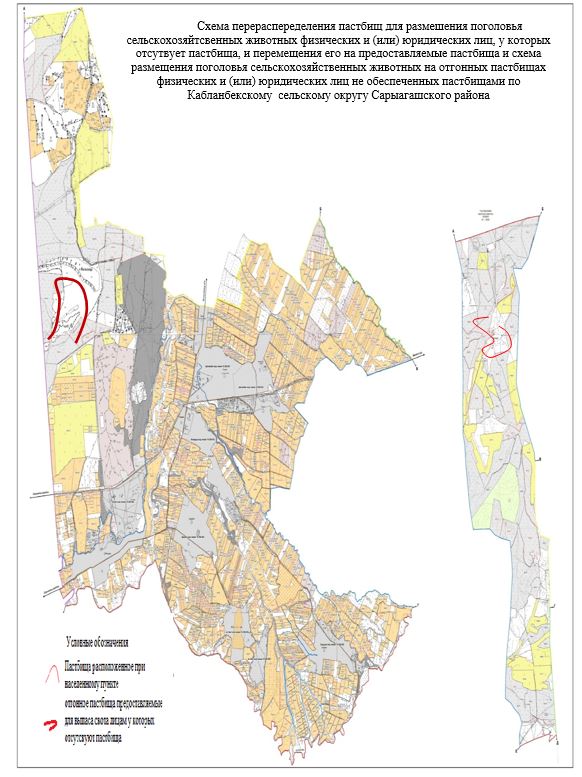 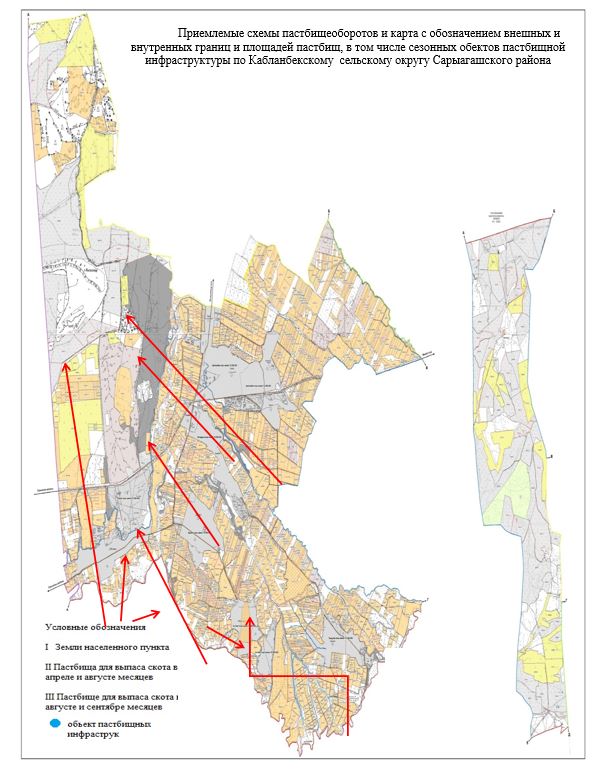 
      23. Кошкаратаский сельский округ.
      Центр- село Кошкарата.
      Населенные пункты- Кошкарата, Бескубыр, Шынар, Ушкын, 1-мамыр, Байтерек, Жамбыл, Жанаконыс, Бесауыл, Карабура, Макташы, Аманжар, Алгабас.
      Количество населения-21226 человек.
      Общая площадь округа-19098 гектар.
      В том числе:
      сельскохозяйственные земли-13810 гектар;
      общие пахотные земли-3205 гектар;
      орошаемые земли-3101 гектар;
      пастбищные земли-10605гектар. Данные о количестве поголовья скота сельскохозяйственных животных по населенным пунктам: Данные о ветеринарно-санитарных учреждениях: График календаря использования пастбищ для распределения сельскохозяйственных животных и сезонных маршрутов распространения. Продолжительность пастбищного периода следующая: График потребности в пастбище скота сельскохозяйственных животных: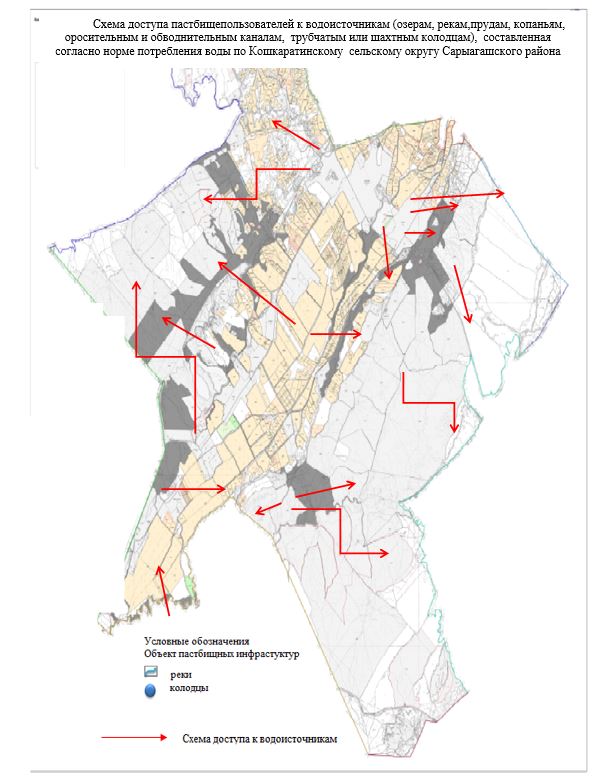 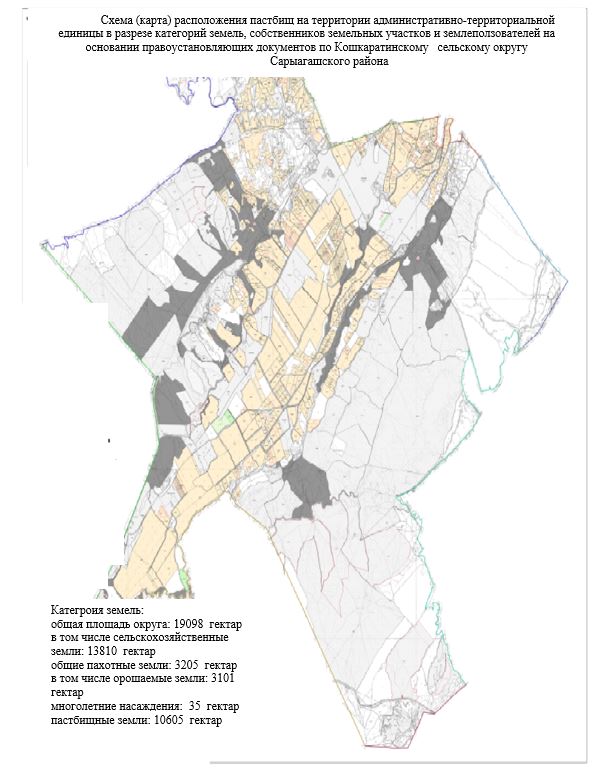 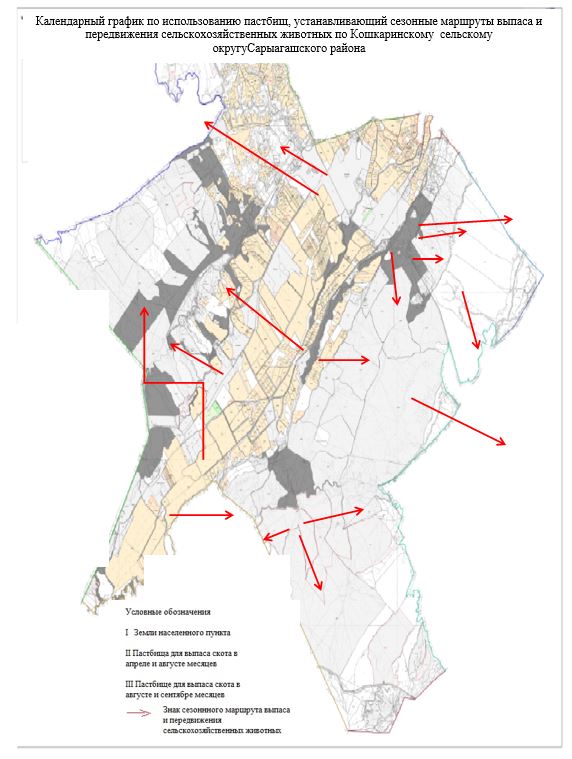 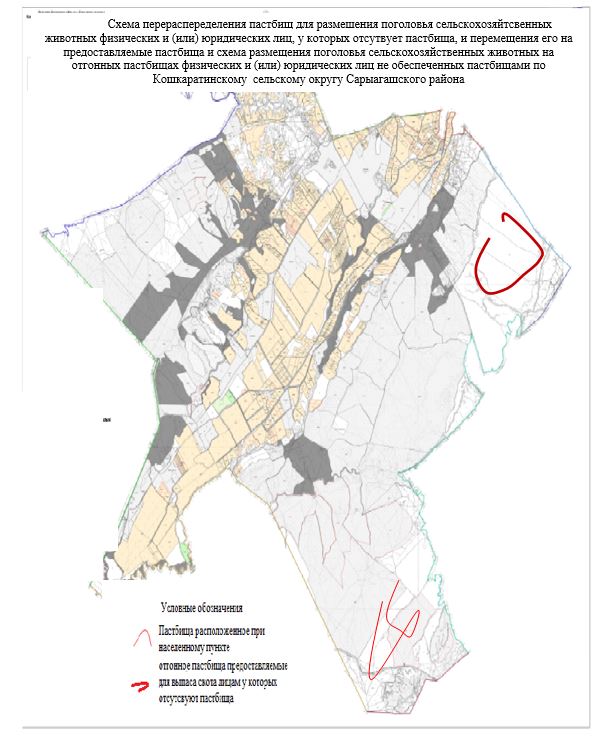 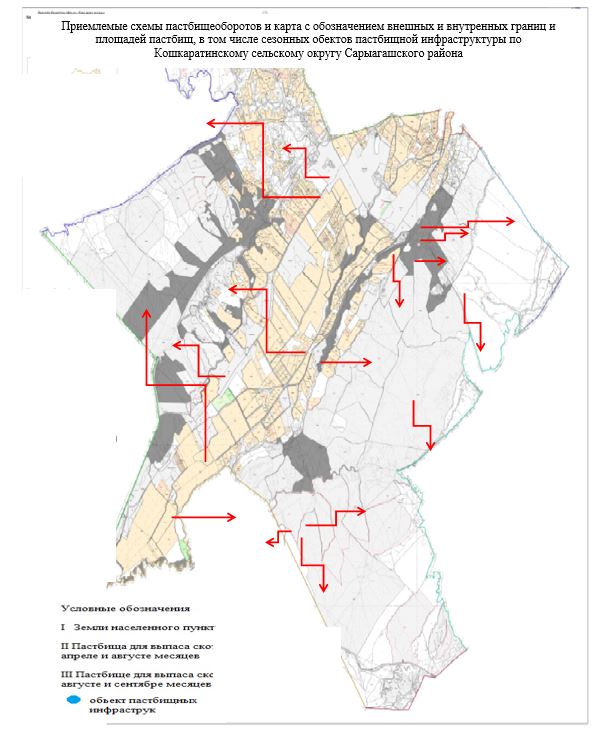 
      24. Тегисшилский сельский округ.
      Центр- село Тегисшил.
      Населенные пункты- Тегисшил,Таскескен, Мадениет.
      Количество населения-7835 человек.
      Общая площадь округа-9775 гектар.
      В том числе:
      сельскохозяйственные земли-8247 гектар;
      общие пахотные земли-1318 гектар;
      орошаемые земли-1004 гектар;
      многолетние насаждения-11 гектар;
      пастбищные земли-6929 гектар. Данные о количестве поголовья скота сельскохозяйственных животных по населенным пунктам: Данные о ветеринарно-санитарных учреждениях: График календаря использования пастбищ для распределения сельскохозяйственных животных и сезонных маршрутов распространения. Продолжительность пастбищного периода следующая: График потребности в пастбище скота сельскохозяйственных животных: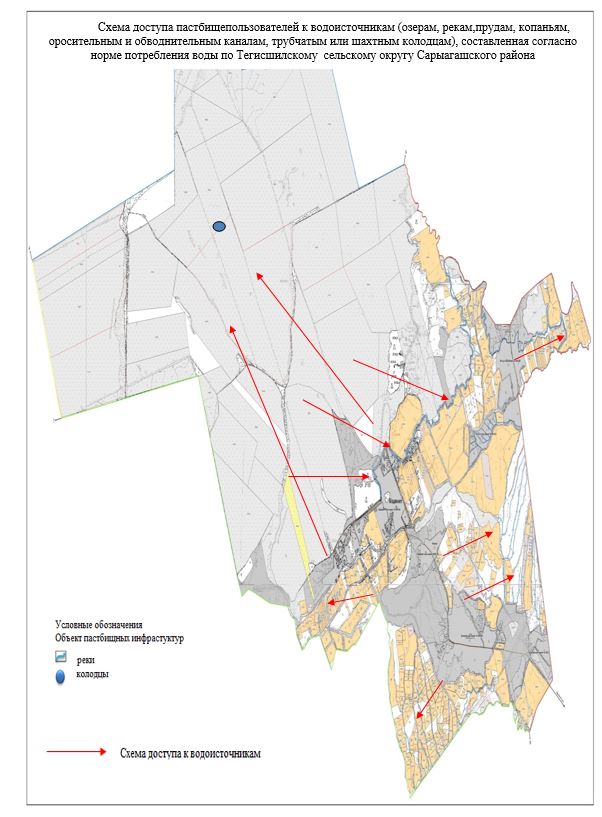 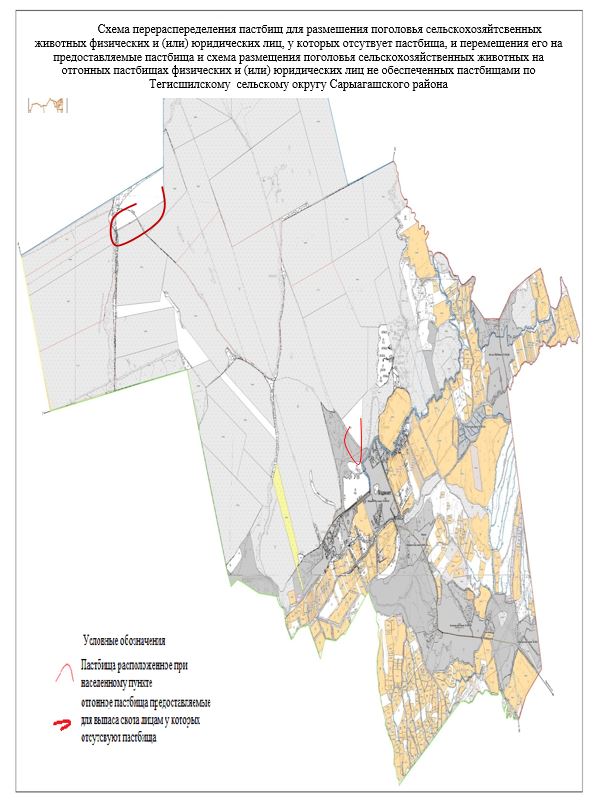 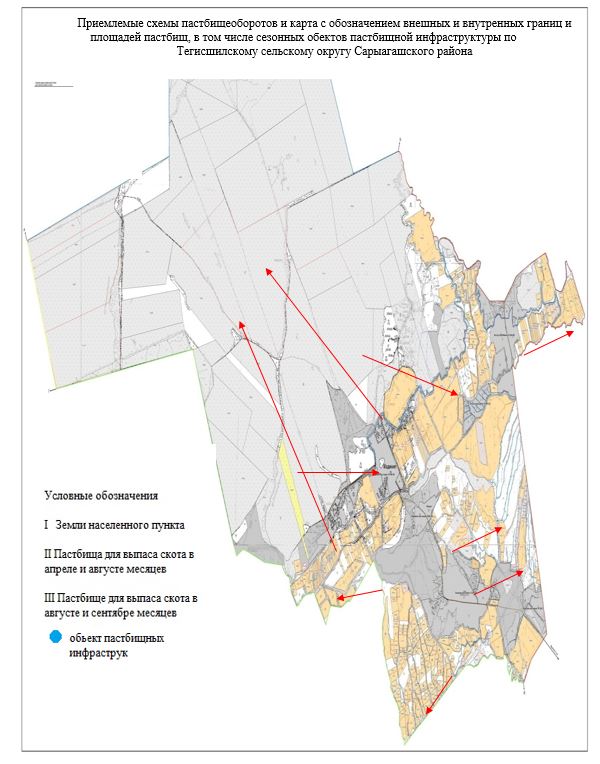 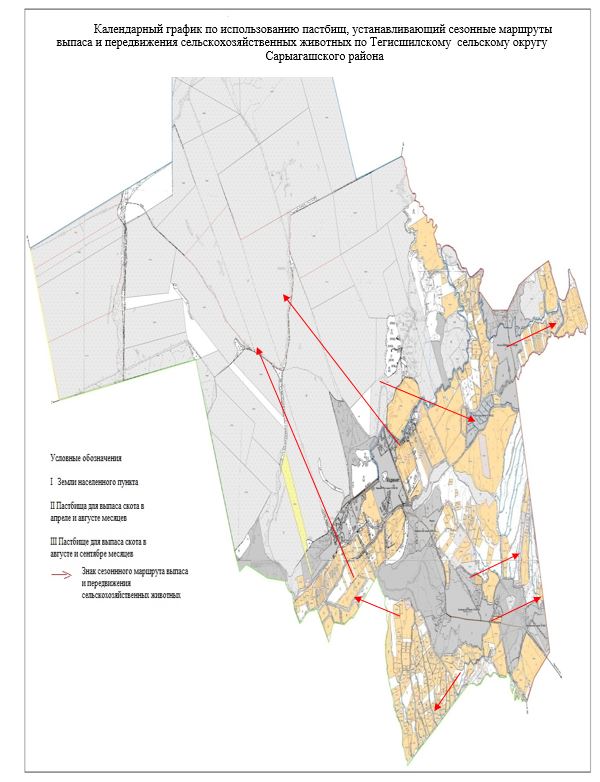 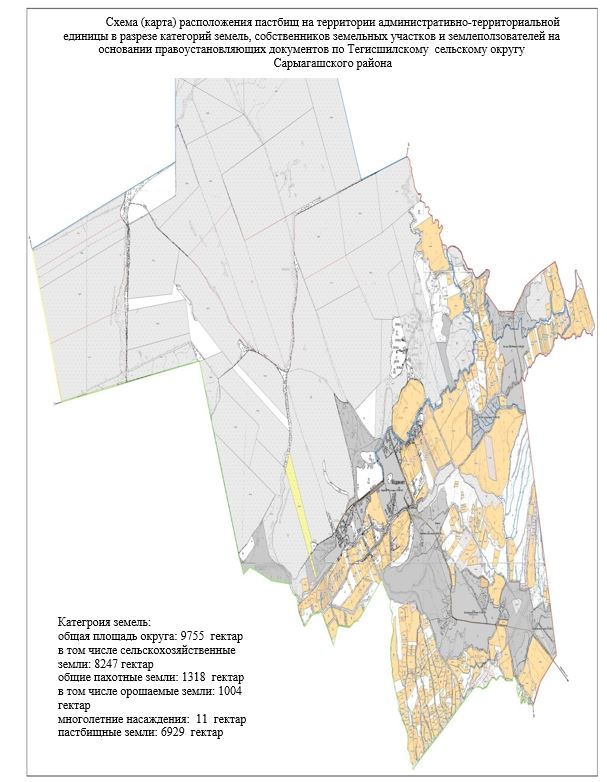 
      25. Ушкынский сельский округ.
      Центр- село Ушкын.
      Населенные пункты- Ушкын, Достык, Коралас. 
      Количество населения-7082 человек.
      Общая площадь округа-3043 гектар.
      В том числе:
      сельскохозяйственные земли-1830 гектар;
      общие пахотные земли-820 гектар;
      орошаемые земли-706 гектар;
      пастбищные земли-1010гектар. Данные о количестве поголовья скота сельскохозяйственных животных по населенным пунктам: Данные о ветеринарно-санитарных учреждениях: График календаря использования пастбищ для распределения сельскохозяйственных животных и сезонных маршрутов распространения. Продолжительность пастбищного периода следующая: График потребности в пастбище скота сельскохозяйственных животных: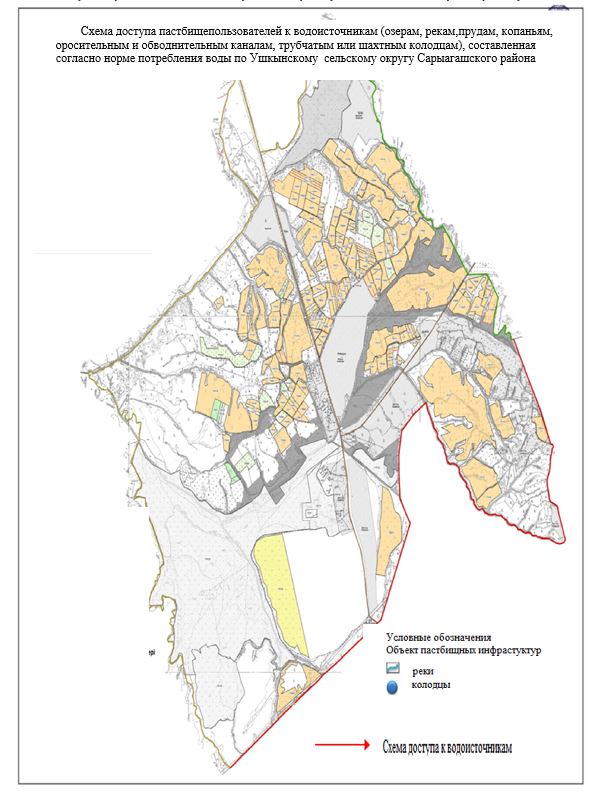 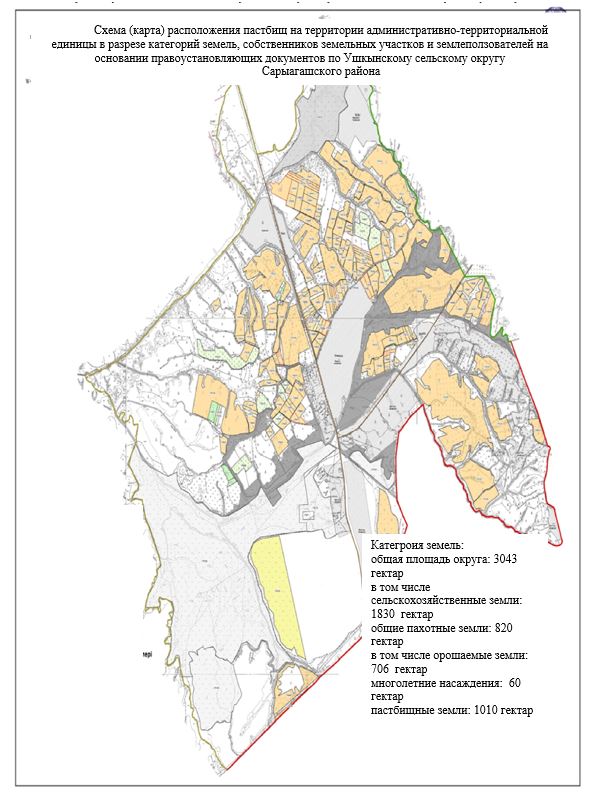 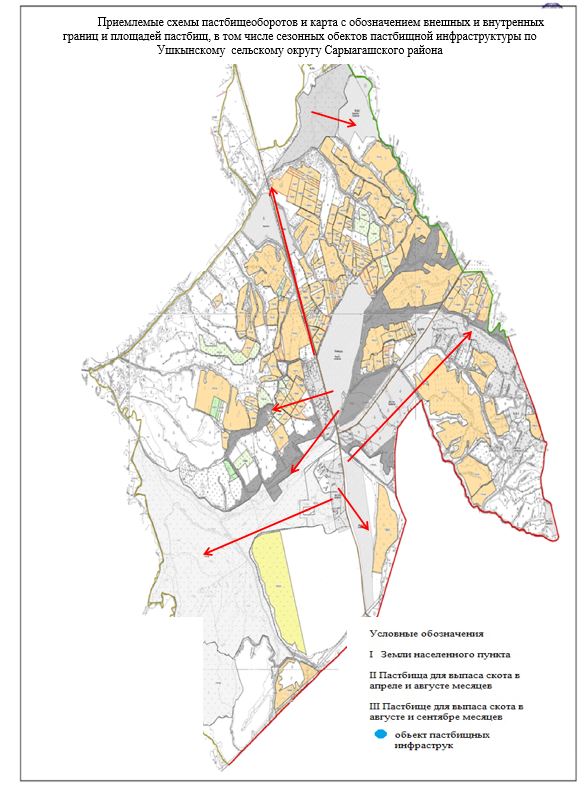 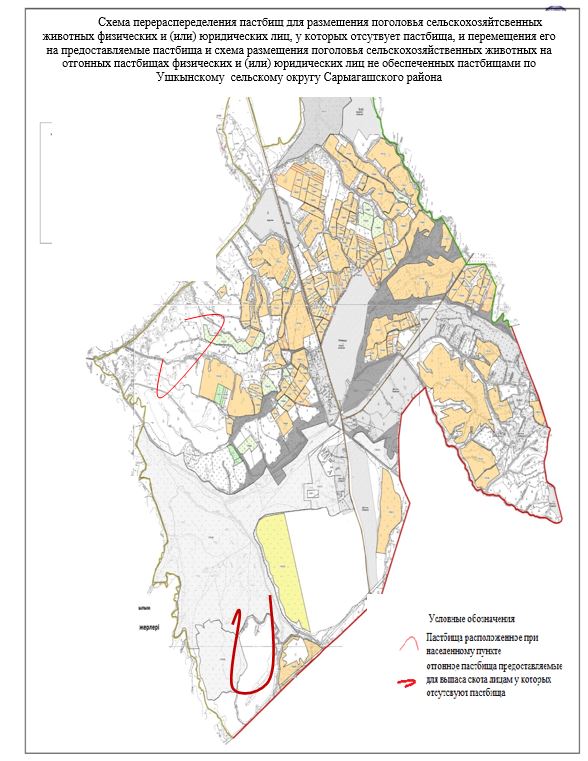 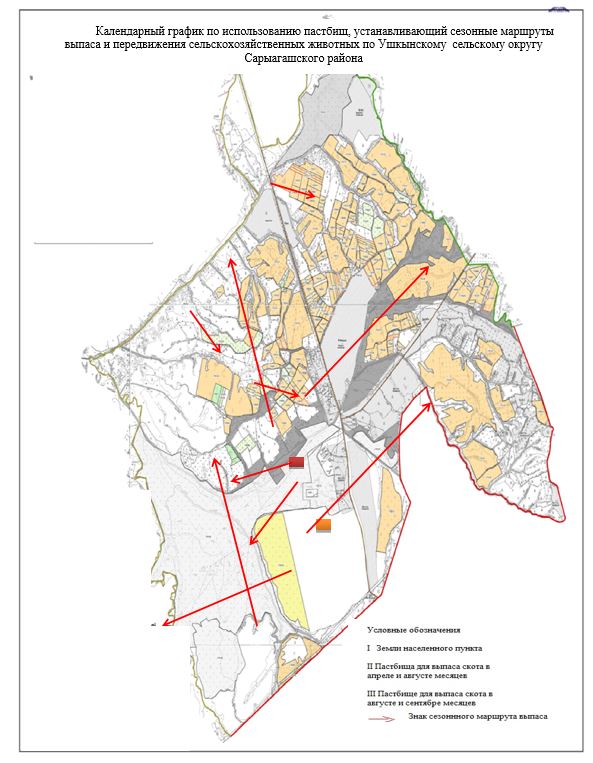 
					© 2012. РГП на ПХВ «Институт законодательства и правовой информации Республики Казахстан» Министерства юстиции Республики Казахстан
				
      Председатель сессии

      районного маслихата 

Б. Садыков

      Временно исполняющий обязанности

      секретаря районного маслихата 

К. Пердекулов
Утвержден
решением Сарыагашского
районного маслихата
от 16 декабря 2018 года
№ 20-210-VІ
№
Сельский округ
Верблюд
Лощадь
В том числе
Требующих природных пастбищ
№
Сельский округ
Верблюд
Лощадь
Содержащихся в неволе
Требующих природных пастбищ
1
2
3
4
5
6
1
Абай
-
63
 -
63
2
Акжар
-
426
80
346
3
Актобе
14
2635
50
2585
4
Алимтау
-
1884
23
1861
5
Алпамыс батыр
-
630
56
574
6
Бирлик
-
2179
50
2129
7
Биртилек
-
1376
51
1325
8
Бозай
4
1004
1004
9
Дарбаза
-
1134
51
1083
10
Дербисек
-
630
25
605
11
Жүзимдик
-
455
111
344
12
Бирлесу
-
264
82
182
13
Жамбыл
-
1542
58
1484
14
Жемисти
-
85
15
70
15
Жылга
7
946
41
905
16
Кызыл жар
-
1800
58
1742
17
Жартытобе
-
405
62
343
18
Жибек Жолы
-
831
87
744
19
Куркелес
84
1827
63
1764
20
Ошакты
91
1195
151
1044
21
Коктерек
-
15
 -
15
22
Кабланбек
-
604
300
304
23
Кошкарата
110
1275
112
1163
24
Тегисшіл
-
918
14
904
25
Ушкын
-
453
21
432
Всего
310
24576
1561
23015
Крупнорогатый скот
В том числе
Требует природных пастбищ,
Мелкорогатый скот
В том числе
Требует природных пастбищ
Содержащихся в неволе
Содержащихся в неволе
7
8
9
10
11
12
995
 -
995
1818
1818
3461
115
3346
24966
502
24464
10177
350
9827
27719
560
27159
2405
53
2352
48050
480
47570
2780
63
2717
4436
98
4338
3577
65
3512
68650
200
68450
5843
539
5304
12168
502
11666
3250
3250
57714
57714
5284
539
4745
87850
502
87348
2421
254
2167
33451
307
33144
2129
356
1773
10356
193
10163
2700
465
2235
6785
337
6448
3310
100
3210
71306
272
71034
1100
34
1066
1314
56
1258
8174
300
7874
92969
1000
91969
4215
492
3723
17285
372
16913
2001
289
1712
1504
502
1002
4960
423
4537
23072
578
22494
10320
469
9851
30539
582
29957
8533
539
7994
36806
1502
35304
310
 -
310
497
497
4057
600
3457
7011
200
6811
5168
643
4525
16078
609
15469
3428
32
3396
9067
180
8887
2332
200
2132
3529
502
3027
102930
6920
96010
694940
10036
684904
№
Число сельских округов
Общая площадь пастбищных угодий в сельских округах гектар
Поголовья и площадь требуемых пастбищных угодии, гектар
Поголовья и площадь требуемых пастбищных угодии, гектар
Поголовья и площадь требуемых пастбищных угодии, гектар
Поголовья и площадь требуемых пастбищных угодии, гектар
№
Число сельских округов
Общая площадь пастбищных угодий в сельских округах гектар
Лощадь
Норма, гектар
Требуемые пастбищные угодия, гектар
Крупнорогатый скот
1
2
3
4
5
6
7
1
Абай
-
63
10
630
995
2
Ақжар
7609
346
10
3460
3346
3
Ақтөбе
9499
2585
10
25850
9827
4
Әлімтау
84226
1861
10
18610
2352
5
Алпамыс батыр
1029
574
10
5740
2717
6
Бірлік
104565
2129
10
21290
3512
7
Біртілек
9387
1325
10
13250
5304
8
Бозай
56218
1004
10
10040
3250
9
Дарбаза
47220
1083
10
10830
4745
10
Дербісек
12973
605
10
6050
2167
11
Жүзімдік
4516
344
10
3440
1773
12
Бірлесу
1129
182
10
1820
2235
13
Жамбыл
85591
1484
10
14840
3210
14
Жемісті
3
70
10
700
1066
15
Жылға
102810
905
10
9050
7874
16
Қызыл жар
17481
1742
10
17420
3723
17
Жартытөбе
346
343
10
3430
1712
18
Жібек Жолы
10375
744
10
7440
4537
19
Құркелес
8323
1764
10
17640
9851
20
Ошақты
11299
1044
10
10440
7994
21
Көктерек
-
15
10
150
310
22
Қабланбек
2819
304
10
3040
3457
23
Қошқарата
10605
1163
10
11630
4525
24
Тегісшіл
6929
904
10
9040
3396
25
Ұшқын
1010
432
10
4320
2132
Барлығы
595962
23015
10
230150
96010
Норма, гектар
Требуемые пастбищные угодия, гектар
Мелкорогатый скот
Норма, гектар
Требуемые пастбищные угодия, гектар
Общая площадь требуемых пастбищных угодии, гектар
Общая разница в районе пастбищ и необходимых пастбищ, (+,-)
8
9
10
11
12
13
14
8
7960
1818
2,0
994
12226
-12226
8
26768
24464
2,0
17774
79156
-71547
8
78616
27159
2,0
95140
158784
-149285
8
18816
47570
2,0
3636
132566
-48340
8
21736
4338
2,0
30938
36152
-35123
8
28096
68450
2,0
12896
186286
-81721
8
42432
11666
2,0
44988
79014
-69627
8
26000
57714
2,0
33826
151468
-95250
8
37960
87348
2,0
54318
223486
-176266
8
17336
33144
2,0
174696
89674
-76701
8
14184
10163
2,0
142068
37950
-33434
8
17880
6448
2,0
66288
32596
-31467
8
25680
71034
2,0
2516
182588
-96997
8
8528
1258
2,0
115428
11744
-11741
8
62992
91969
2,0
48928
255980
-153170
8
29784
16913
2,0
136900
81030
-63549
8
13696
1002
2,0
8676
19130
-18784
8
36296
22494
2,0
6054
88724
-78349
8
78808
29957
2,0
20326
156362
-148039
8
63952
35304
2,0
2004
145000
-133701
8
2480
497
2,0
12
3624
-3624
8
27656
6811
2,0
59914
44318
-41499
8
36200
15469
2,0
13622
78768
-68163
8
27168
8887
2,0
23332
53982
-47053
8
17056
3027
2,0
70608
27430
-26420
8
768080
684904
2,0
183938
2368038
-1 772 076
№
Сельские округа
Ветеринарные станции
Купка мелкорогатого скота
Пункт искусственного осеменение
Биотермические котловины
1
Абай
1
1
-
1
2
Ақжар
1
1
-
1
3
Ақтөбе
1
1
1
1
4
Әлімтау
1
3
-
1
5
Алпамыс батыр
1
-
-
-
6
Бірлік
1
3
-
1
7
Біртілек
1
1
1
1
8
Бозай
1
2
-
2
9
Дарбаза
1
8
-
1
10
Дербісек
1
1
1
1
11
Жүзімдік
1
2
1
1
12
Бірлесу
1
1
-
1
13
Жамбыл
1
7
-
3
14
Жемісті
1
-
-
-
15
Жылға
1
8
1
1
16
Қызыл жар
1
1
1
1
17
Жартытөбе
1
-
1
-
18
Жібек Жолы
1
1
1
2
19
Құркелес
1
4
1
2
20
Ошақты
1
1
1
2
21
Көктерек
1
-
-
-
22
Қабланбек
1
1
1
1
23
Қошқарата
1
3
1
1
24
Тегісшіл
1
3
1
2
25
Ұшқын
1
1
-
-
Барлығы
25
54
13
27
Рекомендация использоввание сезонных пастбищ
Качество урожайности пастбищ по кормовым единицам (центнер/гектар)
Качество урожайности пастбищ по кормовым единицам (центнер/гектар)
Качество урожайности пастбищ по кормовым единицам (центнер/гектар)
Качество урожайности пастбищ по кормовым единицам (центнер/гектар)
Качество урожайности пастбищ по кормовым единицам (центнер/гектар)
Рекомендация использоввание сезонных пастбищ
хорошо
выше среднего
средне
ниже среднего
плохо
1
2
3
4
5
6
Весенне-летнее,
Осенне- летнее
11,0выше
7,0-11,0
4,0-6,9
2,0-3,9
2,0 ниже
Весеннее
7,5 выше
5,5-7,5
3,0-5,4
1,5-2,9
1,5 ниже
Осеннее
3,0-4,0
2,0-2,9
1,0-1,9
-
1,0 ниже
Веснне- осеннее
Оценивается в два сезона, весннее- осеннее
Оценивается в два сезона, весннее- осеннее
Оценивается в два сезона, весннее- осеннее
Оценивается в два сезона, весннее- осеннее
Оценивается в два сезона, весннее- осеннее
Рекомендация использоввание сезонных пастбищ
Фертильность корма
(объем кормовой единицы в 100 килограмм сухой массы)
Фертильность корма
(объем кормовой единицы в 100 килограмм сухой массы)
Фертильность корма
(объем кормовой единицы в 100 килограмм сухой массы)
Рекомендация использоввание сезонных пастбищ
хорошо
средне
плохо
1
2
3
4
 Весеннее
выше 68
51-69
ниже 51
 Весенне-летнее, осенне-летнее
выше 50
40-50
ниже 40
 Осеннее
выше 40
30-40
 ниже 30
№
Населенные пункты
Верблюд
Лощадь
Крупнорогатый скот
Мелкорогатый скот
1
Абай
-
63
995
1818
Всего 
-
63
995
1818
№
Населенные пункты
Ветеринарные станции
Купка мелкорогатого скота
Пункт искусственного осеменения
Биотермические котловины
1
Абай
1
1
-
1
Всего 
1
1
-
1
№
Форма выпуска, срок перегона скота в пастбищах зоне
Срок возврата скота в пастбищах зоне выпуска
Примечание
1
Апрель - май
Август - сентябрь
№
Населенные пункты
Общая площадь пастбищ в населенных пунктах, гектар
Поголовья скота и требуемая площадь пастбищных земель, гектар
Поголовья скота и требуемая площадь пастбищных земель, гектар
Поголовья скота и требуемая площадь пастбищных земель, гектар
Поголовья скота и требуемая площадь пастбищных земель, гектар
№
Населенные пункты
Общая площадь пастбищ в населенных пунктах, гектар
Лощадь
Норма, гектар
Необходимые пастбища, гектар
Крупнорогатый скот
1
2
3
4
5
6
7
1
Абай
1
63
10
630
995
Всего
1
63
10
630
995
Норма, гектар
Необходимые пастбища, гектар
Мелкорогатый скот
Норма, гектар
Необходимые пастбища, гектар
Общая площадь необходимых пастбищ, гектар
Разница между общей пастбищей и необходимой пастбищ в населенных пунктах, (-,+)
8
9
10
11
12
13
14
8
7960
1818
2
3636
12226
-12226
8
7960
1818
2
3636
12226
-12226
№
Населенные пункты
Верблюд
Лощадь
Крупнорогатый скот
Мелкорогатый скот
1
Акжар
-
346
2881
21166
2
Багыс
-
80
580
3800
Всего 
-
426
3461
24966
№
Населенные пункты
Ветеринарные стации
Купка мелкорогатого скота
Пункт искусственного осеменения
Биотермические котлованы
1
Акжар
1
1
-
1
2
Багыс
-
-
-
-
Всего 
1
1
-
1
№
Форма выпуска, срок перегона скота в пастбищах зоне
Срок возврата скота в пастбищах зоне выпуска
Примечение
1
Апрель - май
Август - сентябрь
№
Населенные пункты
Общая площадь пастбищ в населенных пунктах, гектер
Поголовья скота и требуемая площадь пастбищных земель, гектар
Поголовья скота и требуемая площадь пастбищных земель, гектар
Поголовья скота и требуемая площадь пастбищных земель, гектар
Поголовья скота и требуемая площадь пастбищных земель, гектар
№
Населенные пункты
Общая площадь пастбищ в населенных пунктах, гектер
Лощадь
Норма, гектар
Необходимые пастбища, гектар
Крупнорогатый скот
1
2
3
4
5
6
7
1
Акжар
7184
266
10
2660
2766
2
Багыс
425
80
10
800
580
Всего 
7609
346
10
3460
3346
Норма, гектар
Необходимые пастбища, гектар
Мелкорогатый скот
Норма, гектар
Необходимые пастбища, гектар
Общая площадь необходимых пастбищ, гектар
Разница между общей пастбищей и необходимой пастбищ в населенных пунктах, (-,+)
8
9
10
11
12
13
14
8
22128
20664
2
41328
66116
-58932
8
4640
3800
2
7600
13040
-12615
8
26768
24464
2
48928
79156
-71547
№
Населенные пункты
Верблюд
Лощадь
Крупнорогатый скот
Мелкорогатый скот
1
Жуантобе 
-
115
562
3732
2
М.Горький
-
217
603
3128
3
Жанадауир 
-
49
597
1462
4
Ынтымак 
14
296
1153
3215
5
Когерту 
-
42
390
355
6
Кызыласкер 
-
152
1022
2709
7
Акжар 
-
127
423
2212
8
Каратобе 
-
270
1014
853
9
Кокбулак
-
158
486
2057
10
Г.Муратбаев
-
889
2079
4052
11
Кияжол 
-
59
328
551
12
Куйган 
-
86
701
670
13
Бозсу 
-
133
591
1181
14
Ескикорган 
-
42
228
1542
Всего 
14
2635
10177
27719
№
Населенные пункты
Ветеринарные стации
Купка мелкорогатого скота
Пункт искусственного осеменения
Биотермические котловины
1
Жуантобе 
-
-
-
-
2
М. Горький
-
-
-
-
3
Жанадауир 
-
-
-
-
4
Ынтымак 
-
-
-
-
5
Когерту 
-
1
-
-
6
Кызыласкер 
1
-
1
-
7
Акжар 
-
-
-
-
8
Каратобе 
-
-
-
-
9
Кокбулак
-
-
-
1
10
Г. Муратбаев
-
-
-
-
11
Кияжол 
-
-
-
-
12
Куйган 
-
-
-
-
13
Бозсу 
-
-
-
-
14
Ескикорган 
-
-
-
-
Всего 
1
1
1
1
№
Форма выпуска, срок перегона скота в пастбищах зоне
Срок возврата скота в пастбищах зоне выпуска
Примечание
1
Апрель - май
Август - сентябрь
№
Населенные пункты
Общая площадь пастбищ в населенных пунктах, гектар
Поголовья скота и требуемая площадь пастбищных земель, гектар
Поголовья скота и требуемая площадь пастбищных земель, гектар
Поголовья скота и требуемая площадь пастбищных земель, гектар
Поголовья скота и требуемая площадь пастбищных земель, гектар
№
Населенные пункты
Общая площадь пастбищ в населенных пунктах, гектар
Лощадь
Норма, гектар
Необходимые пастбища, гектар
Крупнорогатый скот
1
2
3
4
5
6
7
1
Жуантобе 
-
115
10
1150
562
2
М.Горький
-
217
10
2170
603
3
Жанадауир 
-
49
10
490
597
4
Ынтымак 
875
296
10
2960
1002
5
Когерту 
-
42
10
420
390
6
Кызыласкер 
-
152
10
1520
1023
7
Акжар 
1575
127
10
1270
423
8
Каратобе 
-
270
10
2700
1014
9
Кокбулак
-
158
10
1580
486
10
Г.Муратбаев
745
852
10
8520
1980
11
Кияжол 
1575
59
10
590
328
12
Куйган 
1575
86
10
860
600
13
Бозсу 
1579
120
10
1200
591
14
Ескикорган 
1575
42
10
420
228
Всего 
9499
2585
10
25850
9827
Норма, гектар
Необходимые пастбища, гектар
Мелко рогатый скот
Норма, гектар
Необходимые пастбища, гектар
Общая площадь необходимых пастбищ, гектар
Разница между общей пастбищей и необходимой пастбищ в населенных пунктах, (-,+)
8
9
10
11
12
13
14
8
4496
3232
2
6464
12110
-12110
8
4824
3128
2
6256
13250
-13250
8
4776
1462
2
2924
8190
-8190
8
8016
3215
2
6430
17406
-16531
8
3120
355
2
710
4250
-4250
8
8184
2709
2
5418
15122
-15122
8
3384
2212
2
4424
9078
-7503
8
8112
853
2
1706
12518
-12518
8
3888
2057
2
4114
9582
-9582
8
15840
4052
2
8104
32464
-31719
8
2624
551
2
1102
4316
-2741
8
4800
670
2
1340
7000
-5425
8
4728
1121
2
2242
8170
-6591
8
1824
1542
2
3084
5328
-3753
8
78616
27159
2
54318
158784
-149285
№
Населенные пункты
Верблюд
Лощадь
Крупнорогатый скот
Мелкорогатый скот
1
Алимтау
-
1465
1699
31464
2
Таскудык
-
154
166
5950
3
Жайдаккудак
-
97
278
5271
4
Коктал
-
168
262
5365
Всего 
-
1861
2352
48050
№
Населенные пункты
Ветеринарные стации
Купка мелкорогатого скота
Пункт искусственного осеменения
Биотермические котловины
1
Алимтау
1
1
-
1
2
Таскудык
-
1
-
-
3
Жайдаккудак
-
1
-
-
4
Коктал
-
-
-
-
Всего 
1
3
-
1
№
Форма выпуска, срок перегона скота в пастбищах зоне
Срок возврата скота в пастбищах зоне выпуска
Примечание
1
Апрель - май
Август - сентябрь
№
Населенные пункты
Общая площадь пастбищ в населенных пунктах, гектар
Поголовья скота и требуемая площадь пастбищных земель, гектар
Поголовья скота и требуемая площадь пастбищных земель, гектар
Поголовья скота и требуемая площадь пастбищных земель, гектар
Поголовья скота и требуемая площадь пастбищных земель, гектар
№
Населенные пункты
Общая площадь пастбищ в населенных пунктах, гектар
Лощадь
Норма, гектар
Необходимые пастбища, гектар
Крупнорогатый скот
1
2
3
4
5
6
7
1
Алимтау
23326
1455
10
14550
1679
2
Таскудык
20200
149
10
1490
151
3
Жайдаккудак
20500
94
10
940
268
4
Коктал
20200
163
10
1630
254
Всего 
84226
1861
10
18610
2352
Норма, гектар
Необходимые пастбища, гектар
Мелкорогатый скот
Норма, гектар
Необходимые пастбища, гектар
Общая площадь необходимых пастбищ, гектар
Разница между общей пастбищей и необходимой пастбищ в населенных пунктах, (-,+)
8
9
10
11
12
13
14
8
14432
31214
2
62428
91410
-70780
8
1208
5850
2
11700
14398
-4198
8
2144
5191
2
10382
13466
-2966
8
2032
5315
2
10630
14292
-4092
8
18816
47570
2
95140
132566
-48340
№
Населенные пункты
Верблюд
Лощадь
Крупнорогатый скот
Мелкорогатый скот
1
Акжол
-
303
1620
2236
2
Кауыншы
-
327
1160
2200
Всего 
-
630
2780
4436
№
Населенные пункты
Ветеринарные стации
Купка мелкорогатого скота
Пункт искусственного осеменения
Биотермические котлованы
1
Акжол
1
-
-
-
2
Кауыншы
-
-
-
-
Всего 
1
-
-
-
№
Форма выпуска, срок перегона скота в пастбищах зоне
Срок возврата скота в пастбищах зоне выпуска
Примечение
1
Апрель - май
Август - сентябрь
№
Населенные пункты
Общая площадь пастбищ в населенных пунктах, гектер
Поголовья скота и требуемая площадь пастбищных земель, гектар
Поголовья скота и требуемая площадь пастбищных земель, гектар
Поголовья скота и требуемая площадь пастбищных земель, гектар
Поголовья скота и требуемая площадь пастбищных земель, гектар
№
Населенные пункты
Общая площадь пастбищ в населенных пунктах, гектер
Лощадь
Норма, гектар
Необходимые пастбища, гектар
Крупнорогатый скот
1
2
3
4
5
6
7
1
Акжол
610
280
10
2800
1557
2
Кауыншы
419
294
10
2940
1160
Всего 
1029
574
10
5740
2717
Норма, гектар
Необходимые пастбища, гектар
Мелкорогатый скот
Норма, гектар
Необходимые пастбища, гектар
Общая площадь необходимых пастбищ, гектар
Разница между общей пастбищей и необходимой пастбищ в населенных пунктах, (-,+)
8
9
10
11
12
13
14
8
12456
2798
2
5596
20852
-20242
8
9280
1540
2
3080
15300
-14881
8
21736
4338
2
8676
36152
-35123
№
Населенные пункты
Верблюд
Лощадь
Крупнорогатый скот
Мелкорогатый скот
1
Бирлик
-
507
820
12122
2
Жанатиршилик
-
225
811
6654
3
Косоткел
-
201
709
14206
4
Коммунизм (Ащысай)
-
137
211
5223
5
Курозек
-
244
397
4023
6
Мадениет
-
772
367
22335
7
Ушагаш
-
93
262
4087
Всего 
-
2179
3577
68650
№
Населенные пункты
Ветеринарные стации
Купка мелкорогатого скота
Пункт искусственного осеменения
Биотермические котловины
1
Бирлик
1
1
-
1
2
Жанатиршилик
-
-
-
-
3
Косоткел
-
-
-
-
4
Коммунизм (Ащысай)
-
-
-
-
5
Курозек
-
-
-
-
6
Мадениет
-
2
-
-
7
Ушагаш
-
-
-
-
Всего 
1
3
-
1
№
Форма выпуска, срок перегона скота в пастбищах зоне
Срок возврата скота в пастбищах зоне выпуска
Примечание
1
Апрель - май
Август - сентябрь
№
Населенные пункты
Общая площадь пастбищ в населенных пунктах, гектар
Поголовья скота и требуемая площадь пастбищных земель, гектар
Поголовья скота и требуемая площадь пастбищных земель, гектар
Поголовья скота и требуемая площадь пастбищных земель, гектар
Поголовья скота и требуемая площадь пастбищных земель, гектар
№
Населенные пункты
Общая площадь пастбищ в населенных пунктах, гектар
Лощадь
Норма, гектар
Необходимые пастбища, гектар
Крупнорогатый скот
1
2
3
4
5
6
7
1
Бирлик
13314
497
10
4970
805
2
Жанатиршилик
13510
218
10
2180
798
3
Косоткел
13025
196
10
1960
698
4
Коммунизм (Ащысай)
9191
133
10
1330
206
5
Курозек
9790
238
10
2380
388
6
Мадениет
35023
757
10
7570
359
7
Ушагаш
10712
90
10
900
258
Всего 
13314
497
10
4970
805
Норма, гектар
Необходимые пастбища, гектар
Мелкорогатый скот
Норма, гектар
Необходимые пастбища, гектар
Общая площадь необходимых пастбищ, гектар
Разница между общей пастбищей и необходимой пастбищ в населенных пунктах, (-,+)
8
9
10
11
12
13
14
8
6440
12087
2
24174
35584
-22270
8
6384
6629
2
13258
21822
-8312
8
5584
14168
2
28336
35880
-22855
8
1648
5204
2
10408
13386
-4195
8
3104
4008
2
8016
13500
-3710
8
2872
22285
2
44570
55012
-19989
8
28096
68450
2
136900
11102
-81 721
8
28096
68450
2
136900
186286
-81721
№
Населенные пункты
Верблюд
Лощадь
Крупнорогатый скот
Мелкорогатый скот
1
Биртилек
-
48
510
2646
2
Шукырсай
-
177
520
90
3
Керегетас
-
78
354
595
4
Игилик
-
118
615
2231
5
Жолбасшы
-
72
673
431
6
Енбекши
-
89
241
411
7
Амангелди
-
130
559
788
8
Димитров
-
101
770
2837
9
Шырылдак
-
203
330
613
10
Аккорган
-
100
223
399
11
Курылыс
-
36
64
178
12
Колтоған
-
89
586
450
13
Жабай тобе
-
135
398
499
Всего 
-
1376
5843
12168
№
Населенные пункты
Ветеринарные стации
Купка мелкорогатого скота
Пункт искусственного осеменения
Биотермические котлованы
1
Биртилек
1
-
-
1
2
Шукырсай
-
-
-
-
3
Керегетас
-
-
-
-
4
Игилик
-
-
-
-
5
Жолбасшы
-
-
1
-
6
Енбекши
-
-
-
-
7
Амангелди
-
-
-
-
8
Димитров
-
-
-
-
9
Шырылдак
-
-
-
-
10
Аккорган
-
-
-
-
11
Курылыс
-
-
-
-
12
Колтоған
-
-
-
-
13
Жабай тобе
-
1
-
-
Всего 
1
1
1
1
№
Форма выпуска, срок перегона скота в пастбищах зоне
Срок возврата скота в пастбищах зоне выпуска
Примечение
1
Апрель - май
Август - сентябрь
№
Населенные пункты
Общая площадь пастбищ в населенных пунктах, гектер
Поголовья скота и требуемая площадь пастбищных земель, гектар
Поголовья скота и требуемая площадь пастбищных земель, гектар
Поголовья скота и требуемая площадь пастбищных земель, гектар
Поголовья скота и требуемая площадь пастбищных земель, гектар
№
Населенные пункты
Общая площадь пастбищ в населенных пунктах, гектер
Лощадь
Норма, гектар
Необходимые пастбища, гектар
Крупнорогатый скот
1
2
3
4
5
6
7
1
Биртилек
743
48
10
480
505
2
Шукырсай
742
177
10
1770
445
3
Керегетас
200
78
10
780
350
4
Игилик
1783
118
10
1180
567
5
Жолбасшы
640
72
10
720
645
6
Енбекши
155
89
10
890
241
7
Амангелди
296
130
10
1300
450
8
Димитров
140
101
10
1010
502
9
Шырылдак
1400
195
10
1950
330
10
Аккорган
55
86
10
860
223
11
Курылыс
20
11
10
110
64
12
Колтоған
750
89
10
890
584
13
Жабай тобе
2463
131
10
1310
398
Всего 
9387
1325
10
13250
5304
Норма, гектар
Необходимые пастбища, гектар
Мелкорогатый скот
Норма, гектар
Необходимые пастбища, гектар
Общая площадь необходимых пастбищ, гектар
Разница между общей пастбищей и необходимой пастбищ в населенных пунктах, (-,+)
8
9
10
11
12
13
14
8
4040
2646
2
5292
9812
-9069
8
3560
73
2
146
5476
-4734
8
2800
595
2
1190
4770
-4570
8
4536
2231
2
4462
10178
-8395
8
5160
352
2
704
6584
-5944
8
1928
396
2
792
3610
-3455
8
3600
688
2
1376
6276
-5980
8
4016
2837
2
5674
10700
-10560
8
2640
613
2
1226
5816
-4416
8
1784
345
2
690
3334
-3279
8
512
-
2
-
622
-602
8
4672
420
2
840
6402
-5652
8
3184
470
2
940
5434
-2971
8
42432
11666
2
23332
79014
-69627
№
Населенные пункты
Верблюд
Лощадь
Крупнорогатый скот
Мелкорогатый скот
1
Бозай
4
609
2534
39603
2
Тентексай
-
265
426
10720
3
Тартогай
-
52
81
1835
4
Шолан-тобе
-
78
209
5556
Всего 
4
1004
3250
57714
№
Населенные пункты
Ветеринарные стации
Купка мелкорогатого скота
Пункт искусственного осеменения
Биотермические котловтны
1
Бозай
1
1
-
1
2
Тентексай
-
1
-
1
3
Тартогай
-
-
-
-
4
Шолан-тобе
-
-
-
-
Всего 
1
2
-
2
№
Форма выпуска, срок перегона скота в пастбищах зоне
Срок возврата скота в пастбищах зоне выпуска
Примечание
1
Апрель - май
Август - сентябрь
№
Населенные пункты
Общая площадь пастбищ в населенных пунктах, гектар
Поголовья скота и требуемая площадь пастбищных земель, гектар
Поголовья скота и требуемая площадь пастбищных земель, гектар
Поголовья скота и требуемая площадь пастбищных земель, гектар
Поголовья скота и требуемая площадь пастбищных земель, гектар
№
Населенные пункты
Общая площадь пастбищ в населенных пунктах, гектар
Лощадь
Норма, гектар
Необходимые пастбища, гектар
Крупнорогатый скот
1
2
3
4
5
6
7
1
Бозай
36000
609
10
6090
2534
2
Тентексай
6050
265
10
2650
426
3
Тартогай
3890
52
10
520
81
4
Шолан-тобе
10278
78
10
780
209
 Всего 
56 218
1004
10
10040
3250
Норма, гектар
Необходимые пастбища, гектар
Мелкорогатый скот
Норма, гектар
Необходимые пастбища, гектар
Общая площадь необходимых пастбищ, гектар
Разница между общей пастбищей и необходимой пастбищ в населенных пунктах, (-,+)
8
9
10
11
12
13
14
8
20272
39603
2
79206
105568
-69568
8
3408
10720
2
21440
27498
-21448
8
648
1835
2
3670
4838
-948
8
1672
5556
2
11112
13564
-3286
8
26000
57714
2
115428
151468
-95290
№
Населенные пункты
Верблюд
Лощадь
Крупнорогатый скот
Мелкорогатый скот
1
Дарбаза 
-
150
2834
27600
2
Жана ауыл
-
25
200
3500
3
Таскудык
-
30
380
7500
4
Ердауыт
-
150
280
7500
5
Курысай
-
79
270
6700
6
51-разьезд
-
250
550
8470
7
Сарысу
-
350
490
20000
8
50-разьезд
-
100
280
6580
Всего 
-
1134
5284
87850
№
Населенные пункты
Ветеринарные стации
Купка мелкорогатого скота
Пункт искусственного осеменения
Биотермические котловины
1
Дарбаза 
1
2
-
1
2
Жана ауыл
-
1
-
-
3
Таскудык
-
1
-
-
4
Ердауыт
-
1
-
-
5
Курысай
-
1
-
-
6
51-разьезд
-
1
-
-
7
Сарысу
-
1
-
-
8
50-разьезд
-
-
-
-
Всего 
1
8
-
1
№
Форма выпуска, срок перегона скота в пастбищах зоне
Срок возврата скота в пастбищах зоне выпуска
Примечание
1
Апрель - май
Август - сентябрь
№
Населенные пункты
Общая площадь пастбищ в населенных пунктах, гектар
Поголовья скота и требуемая площадь пастбищных земель, гектар
Поголовья скота и требуемая площадь пастбищных земель, гектар
Поголовья скота и требуемая площадь пастбищных земель, гектар
Поголовья скота и требуемая площадь пастбищных земель, гектар
№
Населенные пункты
Общая площадь пастбищ в населенных пунктах, гектар
Лощадь
Норма, гектар
Необходимые пастбища, гектар
Крупнорогатый скот
1
2
3
4
5
6
7
1
Дарбаза 
12873
140
10
1400
2365
2
Жана ауыл
2800
20
10
200
192
3
Таскудык
2984
20
10
200
360
4
Ердауыт
3608
147
10
1470
275
5
Курысай
2372
74
10
740
260
6
51-разьезд
3440
240
10
2400
540
7
Сарысу
14725
342
10
3420
479
8
50-разьезд
2840
100
10
1000
274
Всего 
47220
1083
10
10830
4745
Норма, гектар
Необходимые пастбища, гектар
Мелкорогатый скот
Норма, гектар
Необходимые пастбища, гектар
Общая площадь необходимых пастбищ, гектар
Разница между общей пастбищей и необходимой пастбищ в населенных пунктах, (-,+)
8
9
10
11
12
13
14
8
18920
27450
2
54900
75220
-62347
8
1536
3450
2
6900
8636
-5836
8
2880
7425
2
14850
17930
-14946
8
2200
7475
2
14950
18620
-15012
8
2080
6655
2
13310
16130
-13758
8
4320
8400
2
16800
23520
-20080
8
3832
19938
2
39876
47128
-32403
8
2192
6555
2
13110
16302
-13462
8
37960
87348
2
174696
223486
-176266
№
Населенные пункты
Верблюд
Лощадь
Крупнорогатый скот
Мелкорогатый скот
1
Дербисек
-
500
1900
28000
2
Атамекен
-
130
521
5451
Всего 
-
630
2421
33451
№
Населенные пункты
Ветеринарные стации
Купка мелкорогатого скота
Пункт искусственного осеменения
Биотермические котловины
1
Дербисек
1
1
1
1
2
Атамекен
-
-
-
-
Всего 
1
1
1
1
№
Форма выпуска, срок перегона скота в пастбищах зоне
Срок возврата скота в пастбищах зоне выпуска
Примечание
1
Апрель - май
Август - сентябрь
№
Населенные пункты
Общая площадь пастбищ в населенных пунктах, гектар
Поголовья скота и требуемая площадь пастбищных земель, гектар
Поголовья скота и требуемая площадь пастбищных земель, гектар
Поголовья скота и требуемая площадь пастбищных земель, гектар
Поголовья скота и требуемая площадь пастбищных земель, гектар
№
Населенные пункты
Общая площадь пастбищ в населенных пунктах, гектар
Лощадь
Норма, гектар
Необходимые пастбища, гектар
Крупнорогатый скот
1
2
3
4
5
6
7
1
Дербисек
8000
475
10
4750
1646
2
Атамекен
4973
130
10
1300
521
Всего 
12973
605
10
6050
2167
Норма, гектар
Необходимые пастбища, гектар
Мелкорогатый скот
Норма, гектар
Необходимые пастбища, гектар
Общая площадь необходимых пастбищ, гектар
Разница между общей пастбищей и необходимой пастбищ в населенных пунктах, (-,+)
8
9
10
11
12
13
14
8
13168
27693
2
55386
73304
-65304
8
4168
5451
2
10902
16370
-11397
8
17336
33144
2
66288
89674
-76701
№
Населенные пункты
Верблюд
Лощадь
Крупнорогатый скот
Мелкорогатый скот
1
Жузимдик 
-
240
1306
5917
2
Онтустик
-
19
116
605
3
Аксу
-
10
74
737
4
Бирлесу
-
186
633
3097
Всего 
-
455
2129
10356
№
Населенные пункты
Ветеринарные стации
Купка мелкорогатого скота
Пункт искусственного осеменения
Биотермические котлованы
1
Жузимдик 
1
-
-
1
2
Онтустик
-
2
1
-
3
Аксу
-
-
-
-
4
Бирлесу
-
-
-
-
Всего 
1
2
1
1
№
Форма выпуска, срок перегона скота в пастбищах зоне
Срок возврата скота в пастбищах зоне выпуска
Примечание
1
Апрель - май
Август - сентябрь
№
Населенные пункты
Общая площадь пастбищ в населенных пунктах, гектар
Поголовья скота и требуемая площадь пастбищных земель, гектар
Поголовья скота и требуемая площадь пастбищных земель, гектар
Поголовья скота и требуемая площадь пастбищных земель, гектар
Поголовья скота и требуемая площадь пастбищных земель, гектар
№
Населенные пункты
Общая площадь пастбищ в населенных пунктах, гектар
Лощадь
Норма, гектар
Необходимые пастбища, гектар
Крупнорогатый скот
1
2
3
4
5
6
7
1
Жузимдик 
1822,8
194
10
1940
1106
2
Онтустик
911,4
12
10
120
106
3
Аксу
1326,1
8
10
80
65
4
Бирлесу
455,7
130
10
1300
496
 Всего 
4516
344
10
3440
1773
Норма, гектар
Необходимые пастбища, гектар
Мелкорогатый скот
Норма, гектар
Необходимые пастбища, гектар
Общая площадь необходимых пастбищ, гектар
Разница между общей пастбищей и необходимой пастбищ в населенных пунктах, (-,+)
8
9
10
11
12
13
14
8
8848
5868
2
11736
22524
-20701,2
8
848
558
2
1116
2084
-1172,6
8
520
689
2
1378
1978
-651,9
8
3968
3048
2
6096
11364
-10908,3
8
14184
10163
2
20326
37950
-33434
№
Населенные пункты
Верблюд
Лощадь
Крупнорогатый скот
Мелкорогатый скот
1
Казакстан
-
72
1383
3582
2
28-гвардия
-
185
833
2045
3
Дихан
-
4
202
393
4
Берекели
-
3
282
765
Всего 
-
264
2700
6785
№
Населенные пункты
Ветеринарные стации
Купка мелкорогатого скота
Пункт искусственного осеменения
Биотермические котловины
1
Казакстан
1
1
-
1
2
28-гвардия
-
-
-
-
3
Дихан
-
-
-
-
4
Берекели
-
-
-
-
5
Казакстан
-
-
-
-
Всего 
1
1
-
1
№
Форма выпуска, срок перегона скота в пастбищах зоне
Срок возврата скота в пастбищах зоне выпуска
Примечание
1
Апрель - май
Август - сентябрь
№
Населенные пункты
Общая площадь пастбищ в населенных пунктах, гектар
Поголовья скота и требуемая площадь пастбищных земель, гектар
Поголовья скота и требуемая площадь пастбищных земель, гектар
Поголовья скота и требуемая площадь пастбищных земель, гектар
Поголовья скота и требуемая площадь пастбищных земель, гектар
№
Населенные пункты
Общая площадь пастбищ в населенных пунктах, гектар
Лощадь
Норма, гектар
Необходимые пастбища, гектар
Крупнорогатый скот
1
2
3
4
5
6
7
1
Казакстан
343
50
10
500
1118
2
28-гвардия
442
125
10
1250
712
3
Дихан
196
4
10
40
184
4
Берекели
148
3
10
30
221
 Всего 
1129
182
10
1820
2235
Норма, гектар
Необходимые пастбища, гектар
Мелко рогатый скот
Норма, гектар
Необходимые пастбища, гектар
Общая площадь необходимых пастбищ, гектар
Разница между общей пастбищей и необходимой пастбищ в населенных пунктах, (-,+)
8
9
10
11
12
13
14
8
8944
3481
2
6962
16406
-16063
8
5696
1902
2
3804
10750
-10308
8
1472
315
2
630
2142
-1946
8
1768
750
2
1500
3298
-3150
8
17880
6448
2
12896
32596
-31467
№
Населенные пункты
Верблюд
Лощадь
Крупнорогатый скот
Мелкорогатый скот
1
Ащыкол
-
555
780
15047
2
Байгабыл
-
308
301
14199
3
Бекбота
-
293
989
19087
4
Калгансыр
-
285
742
11750
5
Майда Бозай
-
101
498
11223
Всего 
-
1542
3310
71306
№
Населенные пункты
Ветеринарные стации
Купка мелко рогатого скота
Пункт искусственного осеменения
Биотермические котлованы
1
Ащыкол
1
3
-
1
2
Байгабыл
-
1
-
1
3
Бекбота
-
-
-
-
4
Калгансыр
-
2
-
1
5
Майда Бозай
-
1
-
-
Всего 
1
7
-
3
№
Форма выпуска, срок перегона скота в пастбищах зоне
Срок возврата скота в пастбищах зоне выпуска
Примечание
1
Апрель - май
Август - сентябрь
№
Населенные пункты
Общая площадь пастбищ в населенных пунктах, гектар
Поголовья скота и требуемая площадь пастбищных земель, гектар
Поголовья скота и требуемая площадь пастбищных земель, гектар
Поголовья скота и требуемая площадь пастбищных земель, гектар
Поголовья скота и требуемая площадь пастбищных земель, гектар
№
Населенные пункты
Общая площадь пастбищ в населенных пунктах, гектар
Лощадь
Норма, гектар
Необходимые пастбища, гектар
Крупнорогатый скот
1
2
3
4
5
6
7
1
Ащыкол
17358
555
10
5550
760
2
Байгабыл
16383
298
10
2980
281
3
Бекбота
17250
283
10
2830
969
4
Калгансыр
16620
265
10
2650
722
5
Майда Бозай
17980
83
10
830
478
 Всего 
85 591
1484
10
14840
3210
Норма, гектар
Необходимые пастбища, гектар
Мелкорогатый скот
Норма, гектар
Необходимые пастбища, гектар
Общая площадь необходимых пастбищ, гектар
Разница между общей пастбищей и необходимой пастбищ в населенных пунктах, (-,+)
8
9
10
11
12
13
14
8
6080
14997
2
29994
41624
-24266
8
2248
14149
2
28298
33526
-17143
8
7752
19015
2
38030
48612
-31362
8
5776
11700
2
23400
31826
-15206
8
3824
11173
2
22346
27000
-9020
8
25680
71034
2
142068
182588
-96997
№
Населенные пункты
Верблюд
Лощадь
Крупнорогатый скот
Мелкорогатый скот
1
Жемисти
-
37
663
811
2
Тын
-
48
437
503
Всего 
-
85
1100
1314
№
Населенные пункты
Ветеринарные стации
Купка мелко рогатого скота
Пункт искусственного осеменения
Биотермические котловины
1
Жемисти
1
-
-
-
2
Тын
-
-
-
-
Всего 
1
-
-
-
№
Форма выпуска, срок перегона скота в пастбищах зоне
Срок возврата скота в пастбищах зоне выпуска
Примечание
1
Апрель - май
Август - сентябрь
№
Населенные пункты
Общая площадь пастбищ в населенных пунктах, гектар
Поголовья скота и требуемая площадь пастбищных земель, гектар
Поголовья скота и требуемая площадь пастбищных земель, гектар
Поголовья скота и требуемая площадь пастбищных земель, гектар
Поголовья скота и требуемая площадь пастбищных земель, гектар
№
Населенные пункты
Общая площадь пастбищ в населенных пунктах, гектар
Лощадь
Норма, гектар
Необходимые пастбища, гектар
Крупнорогатый скот
1
2
3
4
5
6
7
1
Жемисти
-
30
10
300
600
2
Тын
3
40
10
400
466
 Всего 
3
70
10
700
1066
Норма, гектар
Необходимые пастбища, гектар
Мелкорогатый скот
Норма, гектар
Необходимые пастбища, гектар
Общая площадь необходимых пастбищ, гектар
Разница между общей пастбищей и необходимой пастбищ в населенных пунктах, (-,+)
8
9
10
11
12
13
14
8
4800
790
2
1580
6680
-6680
8
3728
468
2
936
5064
-5061
8
8528
1258
2
2516
11744
-11741
№
Населенные пункты
Верблюд
Лощадь
Крупнорогатый скот
Мелкорогатый скот
1
Жылга
7
250
3091
21154
2
Нур ауыл
-
15
286
2850
3
№49 разъезд
-
20
37
2360
4
Шенгелды
-
192
712
12918
5
Шайхана
-
69
668
4407
6
Каракалпак
-
50
1526
19295
7
Шымырбай
-
250
490
13305
8
Кызыласу
-
100
1364
16680
Всего 
7
946
8174
92969
№
Населенные пункты
Ветеринарные стации
Купка мелкорогатого скота
Пункт искусственного осеменения
Биотермические котлованы
1
Жылга
1
1
1
1
2
Нур ауыл
-
1
-
-
3
№49 разъезд
-
-
-
-
4
Шенгелды
-
1
-
-
5
Шайхана
-
1
-
-
6
Каракалпак
-
2
-
-
7
Шымырбай
-
1
-
-
8
Кызыласу
-
1
-
-
Всего 
1
8
1
1
№
Форма выпуска, срок перегона скота в пастбищах зоне
Срок возврата скота в пастбищах зоне выпуска
Примечение
1
Апрель - май
Август - сентябрь
№
Населенные пункты
Общая площадь пастбищ в населенных пунктах, гектер
Поголовья скота и требуемая площадь пастбищных земель, гектар
Поголовья скота и требуемая площадь пастбищных земель, гектар
Поголовья скота и требуемая площадь пастбищных земель, гектар
Поголовья скота и требуемая площадь пастбищных земель, гектар
Поголовья скота и требуемая площадь пастбищных земель, гектар
№
Населенные пункты
Общая площадь пастбищ в населенных пунктах, гектер
Верблюд
Лощадь
Норма, гектар
Необходимые пастбища, гектар
Крупнорогатый скот
1
2
3
4
5
6
7
1
Жылга
26000
7
244
10
2440
3043
2
Нур ауыл
8500
-
10
10
100
246
3
№49 разъезд
6000
-
15
10
150
36
4
Шенгелды
8200
-
187
10
1870
678
5
Шайхана
6100
-
64
10
640
632
6
Каракалпак
6600
-
45
10
450
1503
7
Шымырбай
30000
-
245
10
2450
445
8
Кызыласу
11410
-
95
10
950
1291
Всего 
102810
7
905
10
9050
7874
Норма, гектар
Необходимые пастбища, гектар
Мелкорогатый скот
Норма, гектар
Необходимые пастбища, гектар
Общая площадь необходимых пастбищ, гектар
Разница между общей пастбищей и необходимой пастбищ в населенных пунктах, (-,+)
8
9
10
11
12
13
14
8
24344
20964
2
41928
68712
-42712
8
1968
2700
2
5400
7468
1032
8
288
2260
2
4520
4958
1042
8
5424
12798
2
25596
32890
-24690
8
5056
4267
2
8534
14230
-8130
8
12024
19165
2
38330
50804
-44204
8
3560
13225
2
26450
32460
-2460
8
10328
16590
2
33180
44458
-33048
8
62992
91969
2
183938
255980
-153170
№
Населенные 

пункты
Верблюд
Лощадь
Крупнорогатый скот
Мелкорогатый скот
1
Кызылжар
-
1262
3119
13760
2
Жаскешу
-
538
1096
3525
Всего 
-
1800
4215
17285
№
Населенные пункты
Ветеринарные стации
Купка мелкорогатого скота
Пункт искусственного осеменения
Биотермические котлованы
1
Кызылжар
1
1
1
-
2
Жаскешу
-
-
-
1
Всего 
1
1
1
1
№
Форма выпуска, срок перегона скота в пастбищах зоне
Срок возврата скота в пастбищах зоне выпуска
Примечание
1
Апрель - май
Август - сентябрь
№
Населенные пункты
Общая площадь пастбищ в населенных пунктах, гектар
Поголовья скота и требуемая площадь пастбищных земель, гектар
Поголовья скота и требуемая площадь пастбищных земель, гектар
Поголовья скота и требуемая площадь пастбищных земель, гектар
Поголовья скота и требуемая площадь пастбищных земель, гектар
№
Населенные пункты
Общая площадь пастбищ в населенных пунктах, гектар
Лощадь
Норма, гектар
Необходимые пастбища, гектар
Крупнорогатый скот
1
2
3
4
5
6
7
1
Кызылжар
12698
1201
10
12010
2918
2
Жаскешу
4783
541
10
5410
805
 Всего 
17481
1742
10
17420
3723
Норма, гектар
Необходимые пастбища, гектар
Мелкорогатый скот
Норма, гектар
Необходимые пастбища, гектар
Общая площадь необходимых пастбищ, гектар
Разница между общей пастбищей и необходимой пастбищ в населенных пунктах, (-,+)
8
9
10
11
12
13
14
8
23344
13478
2
26956
62310
-49612
8
6440
3435
2
6870
18720
-13937
8
29784
16913
2
33826
81030
-63549
№
Населенные пункты
Верблюд
Лощадь
Крупнорогатый скот
Мелкорогатый скот
1
Достык
-
138
530
503
2
Бостандык
-
40
271
175
3
Курама
-
90
385
267
4
Тонкерис
-
83
293
234
5
Ынтымак
-
54
522
325
Всего 
-
405
2001
1504
№
Населенные пункты
Ветеринарные стации
Купка мелкорогатого скота
Пункт искусственного осеменения
Биотермические котлованы
1
Достык
-
-
-
-
2
Бостандык
1
-
1
-
3
Курама
-
-
-
-
4
Тонкерис
-
-
-
-
5
Ынтымак
-
-
-
-
Всего 
1
-
1
-
№
Форма выпуска, срок перегона скота в пастбищах зоне
Срок возврата скота в пастбищах зоне выпуска
Примечение
1
Апрель - май
Август - сентябрь
№
Населенные пункты
Общая площадь пастбищ в населенных пунктах, гектер
Поголовья скота и требуемая площадь пастбищных земель, гектар
Поголовья скота и требуемая площадь пастбищных земель, гектар
Поголовья скота и требуемая площадь пастбищных земель, гектар
Поголовья скота и требуемая площадь пастбищных земель, гектар
№
Населенные пункты
Общая площадь пастбищ в населенных пунктах, гектер
Лощадь
Норма, гектар
Необходимые пастбища, гектар
Крупнорогатый скот
1
2
3
4
5
6
7
1
Достык
71
98
10
980
432
2
Бостандык
62
37
10
320
234
3
Курама
74
85
10
850
345
4
Тонкерис
60
77
10
770
223
5
Ынтымак
79
46
10
460
478
Всего 
346
343
10
3430
1712
Норма, гектар
Необходимые пастбища, гектар
Мелкорогатый скот
Норма, гектар
Необходимые пастбища, гектар
Общая площадь необходимых пастбищ, гектар
Разница между общей пастбищей и необходимой пастбищ в населенных пунктах, (-,+)
8
9
10
11
12
13
14
8
3456
288
2
576
5012
-4941
8
1872
121
2
242
2434
-2372
8
2760
178
2
356
3966
-3892
8
1784
186
2
372
2926
-2866
8
3824
229
2
458
4742
-4663
8
13696
1002
2
2004
19130
-18784
№
Населенные пункты
Верблюд
Лощадь
Крупнорогатый скот
Мелкорогатый скот
1
Жибек жолы
-
351
2123
9848
2
Жанатурмыс
-
104
497
2562
3
Дихан баба
-
34
532
201
4
Зортобе
-
65
289
485
5
Карабау
-
170
787
5889
6
Жанакурылыс
-
24
129
20
7
Саркырама
-
14
393
1267
8
Сок-сок
-
69
210
2800
Всего 
-
831
4960
23072
№
Населенные пункты
Ветеринарные стации
Купка мелкорогатого скота
Пункт искусственного осеменения
Биотермические котлованы
1
Жибек жолы
1
1
1
1
2
Жанатурмыс
-
-
-
-
3
Дихан баба
-
-
-
-
4
Зортобе
-
-
-
-
5
Карабау
-
-
-
-
6
Жанакурылыс
-
-
-
-
7
Саркырама
-
-
-
1
8
Сок-сок
-
-
-
-
Всего 
1
1
1
2
№
Форма выпуска, срок перегона скота в пастбищах зоне
Срок возврата скота в пастбищах зоне выпуска
Примечение
1
Апрель - май
Август - сентябрь
№
Населенные пункты
Общая площадь пастбищ в населенных пунктах, гектер
Поголовья скота и требуемая площадь пастбищных земель, гектар
Поголовья скота и требуемая площадь пастбищных земель, гектар
Поголовья скота и требуемая площадь пастбищных земель, гектар
Поголовья скота и требуемая площадь пастбищных земель, гектар
№
Населенные пункты
Общая площадь пастбищ в населенных пунктах, гектер
Лощадь
Норма, гектар
Необходимые пастбища, гектар
Крупнорогатый скот
1
2
3
4
5
6
7
1
Жибек жолы
59
301
10
3010
2003
2
Жанатурмыс
22
97
10
970
427
3
Дихан баба
17
34
10
340
502
4
Зортобе
17
65
10
650
218
5
Карабау
48
140
10
1400
719
6
Жанакурылыс
15
24
10
240
129
7
Саркырама
131
14
10
140
323
8
Сок-сок
10066
69
10
690
216
Всего 
10375
744
10
7440
4537
Норма, гектар
Необходимые пастбища, гектар
Мелкорогатый скот
Норма, гектар
Необходимые пастбища, гектар
Общая площадь необходимых пастбищ, гектар
Разница между общей пастбищей и необходимой пастбищ в населенных пунктах, (-,+)
8
9
10
11
12
13
14
8
16024
9400
2
18800
37834
-37775
8
3416
2010
2
4020
8406
-8384
8
4016
273
2
546
4902
-4885
8
1744
528
2
1056
3450
-3433
8
5752
3756
2
7512
14664
-14616
8
1032
3200
2
6400
7672
-7657
8
2584
1304
2
2608
5332
-5201
8
1728
2023
2
4046
6464
3602
8
36296
22494
2
44988
88724
-78349
№
Населенные пункты
Верблюд
Лощадь
Крупнорогатый скот
Мелкорогатый скот
1
Куркелес
-
130
1210
110
2
Акниет
-
55
361
1533
3
Алгабас
-
100
470
3900
4
Ак үй
60
185
450
1200
5
Бескудык
-
560
1900
16596
6
Дархан
-
120
786
1010
7
Жанаарық
-
40
460
120
8
Жанаталап
-
120
700
1600
9
Енкес
-
200
1086
1100
10
Келес
-
30
350
160
11
Култума
-
37
260
200
12
Жылысу
-
75
340
360
13
Нурлы жол
-
90
1135
1010
14
Береке
24
60
685
1550
15
Дастан
-
25
127
90
Всего
84
1827
10320
30539
№
Населенные пункты
Ветеринарные стации
Купка мелкорогатого скота
Пункт искусственного осеменения
Биотермические котлованы
1
Куркелес
-
-
1
-
2
Акниет
1
-
-
-
3
Алгабас
-
1
-
-
4
Ак үй
-
1
-
5
Бескудык
-
1
-
1
6
Дархан
-
-
-
-
7
Жанаарық
-
-
-
-
8
Жанаталап
-
-
-
-
9
Енкес
-
-
-
1
10
Келес
-
-
-
-
11
Култума
-
-
-
-
12
Жылысу
-
-
-
-
13
Нурлы жол
-
-
-
-
14
Береке
-
1
-
-
15
Дастан
-
-
-
-
Всего 
1
4
1
2
№
Форма выпуска, срок перегона скота в пастбищах зоне
Срок возврата скота в пастбищах зоне выпуска
Примечание
1
Апрель - май
Август - сентябрь
№
Населенные пункты
Общая площадь пастбищ в населенных пунктах, гектар
Поголовья скота и требуемая площадь пастбищных земель, гектар
Поголовья скота и требуемая площадь пастбищных земель, гектар
Поголовья скота и требуемая площадь пастбищных земель, гектар
Поголовья скота и требуемая площадь пастбищных земель, гектар
№
Населенные пункты
Общая площадь пастбищ в населенных пунктах, гектар
Лощадь
Норма, гектар
Необходимые пастбища, гектар
Крупнорогатый скот
1
2
3
4
5
6
7
1
Куркелес
69,21
128
10
1280
1143
2
Акниет
-
45
10
450
361
3
Алгабас
4253,68
95
10
950
425
4
Ак үй
-
175
10
1750
410
5
Бескудык
3232
560
10
5600
1856
6
Дархан
64,15
112
10
1120
658
7
Жанаарық
-
35
10
350
460
8
Жанаталап
-
112
10
1220
700
9
Енкес
60,24
193
10
1930
1065
10
Келес
0,16
26
10
260
350
11
Култума
18,64
37
10
370
260
12
Жылысу
559,78
75
10
750
340
13
Нурлы жол
-
88
10
880
1112
14
Береке
65,5
60
10
600
584
15
Дастан
-
23
10
230
127
Всего 
8323
1765
10
1764
9851
Норма, гектар
Необходимые пастбища, гектар
Мелкорогатый скот
Норма, гектар
Необходимые пастбища, гектар
Общая площадь необходимых пастбищ, гектар
Разница между общей пастбищей и необходимой пастбищ в населенных пунктах, (-,+)
8
9
10
11
12
13
14
8
9144
1433
2
90
13290
-13220,79
8
2888
3900
2
143
11138
-11138
8
3400
1200
2
3900
6750
-2496,32
8
3280
16545
2
1200
38120
-38120
8
14848
1000
2
16545
22448
-19216
8
5264
120
2
1000
6624
-6559,85
8
3680
1400
2
120
6830
-6830
8
5600
1001
2
1400
8822
-8822
8
8520
130
2
1001
10710
-10649,76
8
2800
145
2
130
3350
-3349,84
8
2080
360
2
145
3170
-3151,36
8
2720
1000
2
360
5470
-4910,22
8
8896
1550
2
1000
12876
-12876
8
4672
90
2
1550
5452
-5386,5
8
1016
83
2
83
1412
-1412
8
78808
29957
2
29957
156362
-148039
№
Населенные пункты
Верблюд
Лощадь
Крупнорогатый скот
Мелкорогатый скот
1
Ошакты
91
81
809
3721
2
Каратал
-
228
846
3458
3
Береке
-
134
976
2248
4
Санырау
-
48
361
544
5
Ынталы
-
6
31
490
6
Жетитобе
-
26
188
901
7
Атаконыс
-
127
588
2782
8
Сарыжылга
-
78
816
4784
9
Жидели
-
114
1113
5582
10
Коныртобе
-
96
789
4808
11
С.Саттаров
-
178
1461
5862
12
Бакышсай
-
58
299
1188
13
Енбек
-
21
256
438
Всего 
91
1195
8533
36806
№
Населенные пункты
Ветеринарные стации
Купка мелкорогатого скота
Пункт искусственного осеменения
Биотермические котлованы
1
Ошакты
1
-
-
-
2
Каратал
-
-
-
-
3
Береке
-
-
1
-
4
Санырау
-
-
-
-
5
Ынталы
-
-
-
-
6
Жетитобе
-
-
-
-
7
Атаконыс
-
-
-
-
8
Сарыжылга
-
1
-
-
9
Жидели
-
-
-
1
10
Коныртобе
-
-
-
1
11
С.Саттаров
-
-
-
-
12
Бакышсай
-
-
-
-
13
Енбек
-
-
-
-
Всего 
1
1
1
2
№
Форма выпуска, срок перегона скота в пастбищах зоне
Срок возврата скота в пастбищах зоне выпуска
Примечение
1
Апрель - май
Август - сентябрь
№
Населенные пункты
Общая площадь пастбищ в населенных пунктах, гектер
Поголовья скота и требуемая площадь пастбищных земель, гектар
Поголовья скота и требуемая площадь пастбищных земель, гектар
Поголовья скота и требуемая площадь пастбищных земель, гектар
Поголовья скота и требуемая площадь пастбищных земель, гектар
Поголовья скота и требуемая площадь пастбищных земель, гектар
№
Населенные пункты
Общая площадь пастбищ в населенных пунктах, гектер
Верблюд
Лощадь
Норма, гектар
Необходимые пастбища, гектар
Крупнорогатый скот
1
2
3
4
5
6
7
1
Ошакты
139
-
130
10
1300
612
2
Каратал
1206
-
44
10
440
280
3
Береке
360
-
51
10
510
364
4
Санырау
380
-
35
10
350
80
5
Ынталы
436
110
120
10
1200
456
6
Жетитобе
869
-
180
10
1800
575
7
Атаконыс
673
-
39
10
390
120
8
Сарыжылга
493
-
81
10
810
294
9
Жидели
860
-
29
10
290
199
10
Коныртобе
468
-
90
10
900
151
11
С.Саттаров
560
-
170
10
1700
501
12
Бакышсай
376
-
64
10
640
391
13
Енбек
287
-
130
10
1300
502
Всего 
11299
91
1044
10
11350
7994
Норма, гектар
Необходимые пастбища, гектар
Мелкорогатый скот
Норма,

гектар
Необходимые пастбища, гектар
Общая площадь необходимых пастбищ, гектар
Разница между общей пастбищей и необходимой пастбищ в населенных пунктах, (-,+)
8
9
10
11
12
13
14
8
5200
3414
2
6828
13748
-13623
8
5240
3320
2
6640
13520
-13270
8
6944
2248
2
4496
12440
-12162
8
2888
544
2
1088
4456
-4106
8
248
490
2
980
1288
-1071
8
1504
901
2
1802
3566
-3286
8
4704
2782
2
5564
11438
-10018
8
6528
4256
2
8512
15820
-13080
8
8256
5582
2
11164
20560
-18410
8
6312
4352
2
8704
15966
-14545
8
11688
5789
2
11578
24626
-23411
8
2392
1188
2
2376
5348
-4933
8
2048
438
2
876
3134
-2696
8
63952
35304
2
70608
145910
-134611
№
Населенные пункты
Верблюд
Лощадь
Крупнорогатый скот
Мелкорогатый скот
1
Коктерек
-
15
310
497
Всего 
-
15
310
497
№
Сельские округа
Ветеринарные станции
Купка мелкорогатого скота
Пункт искусственного осеменения
Биотермические котловины
1
Коктерек
1
-
-
-
Всего 
1
-
-
-
№
Форма выпуска, срок перегона скота в пастбищах зоне
Срок возврата скота в пастбищах зоне выпуска
Примечание
1
Апрель - май
Август - сентябрь
№
Населенные пункты
Общая площадь пастбищ в населенных пунктах, гектар
Поголовья скота и требуемая площадь пастбищных земель, гектар
Поголовья скота и требуемая площадь пастбищных земель, гектар
Поголовья скота и требуемая площадь пастбищных земель, гектар
Поголовья скота и требуемая площадь пастбищных земель, гектар
№
Населенные пункты
Общая площадь пастбищ в населенных пунктах, гектар
Лощадь
Норма, гектар
Необхадимые патсбища, гектар
Крупнорогатый скот
1
2
3
4
5
6
7
1
Коктерек
-
15
10
150
310
Всего
-
15
10
150
310
Норма гектар
Необходимые пастбища, гектар
Мелкорогатый скот
Норма, гектар
Необходимые пастбища, гектар
Общая площадь необходимых пастбищ, гектар
Разница между общей пастбищей и необходимой пастбищ в населенных пунктах, (-,+)
8
9
10
11
12
13
14
8
2480
497
2
994
-3624
-3624
8
2480
497
2
994
-3624
-3624
№
Населенные пункты
Верблюд
Лощадь
Крупнорогатый скот
Мелкорогатый скот
1
Кабланбек
-
95
910
761
2
Тынтобе
-
34
250
450
3
Ташкудык
-
55
510
500
4
Зах
-
27
160
250
5
Акниет
-
58
425
400
6
Сиркели
-
130
767
3750
7
Канагат
-
168
610
550
8
Жонарык
-
37
425
350
Всего 
-
604
4057
7011
№
Населенные пункты
Ветеринарные стации
Купка мелкорогатого скота
Пункт искусственного осеменения
Биотермические котлованы
1
Кабланбек
1
-
-
-
2
Тынтобе
-
-
-
-
3
Ташкудык
-
-
-
-
4
Зах
-
-
-
-
5
Акниет
-
-
-
-
6
Сиркели
-
1
1
1
7
Канагат
-
-
-
-
8
Жонарык
-
-
-
-
Всего 
1
1
1
1
№
Форма выпуска, срок перегона скота в пастбищах зоне
Срок возврата скота в пастбищах зоне выпуска
Примечение
1
Апрель - май
Август - сентябрь
№
Населенные пункты
Общая площадь пастбищ в населенных пунктах, гектер
Поголовья скота и требуемая площадь пастбищных земель, гектар
Поголовья скота и требуемая площадь пастбищных земель, гектар
Поголовья скота и требуемая площадь пастбищных земель, гектар
Поголовья скота и требуемая площадь пастбищных земель, гектар
№
Населенные пункты
Общая площадь пастбищ в населенных пунктах, гектер
Лощадь
Норма, гектар
Необходимые пастбища, гектар
Крупнорогатый скот
1
2
3
4
5
6
7
1
Кабланбек
711
45
10
450
810
2
Тынтобе
6
34
10
340
250
3
Ташкудык
56
25
10
250
410
4
Зах
6
27
10
270
160
5
Акниет
10
38
10
380
325
6
Сиркели
1950
30
10
300
667
7
Канагат
50
68
10
680
510
8
Жонарык
30
37
10
370
325
Всего 
2819
304
10
3040
3457
Норма, гектар
Необходимые пастбища, гектар
Мелкорогатый скот
Норма, гектар
Необходимые пастбища, гектар
Общая площадь необходимых пастбищ, гектар
Разница между общей пастбищей и необходимой пастбищ в населенных пунктах, (-,+)
8
9
10
11
12
13
14
8
6480
761
2
1522
8452
-7741
8
2000
450
2
900
3240
-3234
8
3280
500
2
1000
4530
-4474
8
1280
250
2
500
2050
-2044
8
2600
400
2
800
3780
-3770
8
5336
3550
2
7100
12736
-10786
8
4080
550
2
1100
5860
-5810
8
2600
350
2
700
3670
-3640
8
27656
6811
2
13622
44318
-41499
№
Населенные пункты
Верблюд
Лощадь
Крупнорогатый скот
Мелкорогатый скот
1
Қошқарата
-
156
682
2342
2
Бесқұбыр
-
44
330
2003
3
Шынар
-
51
419
179
4
Ұшқын
-
35
80
823
5
1-мамыр
110
146
564
1554
6
Бәйтерек
-
204
642
2135
7
Жамбыл
-
39
151
609
8
Жаңақоңыс
-
81
326
2151
9
Бесауыл
-
30
249
562
10
Қарабура
-
98
200
161
11
Мақташы
-
190
572
819
12
Аманжар
-
64
433
811
13
Алғабас
-
137
520
1929
Всего 
110
1275
5168
16078
№
Населенные пункты
Ветеринарные стации
Купка мелкорогатого скота
Пункт искусственного осеменения
Биотермические котлованы
1
Қошқарата
1
-
1
1
2
Бесқұбыр
-
-
-
-
3
Шынар
-
-
-
-
4
Ұшқын
-
-
-
-
5
1-мамыр
-
-
-
-
6
Бәйтерек
-
-
-
-
7
Жамбыл
-
1
-
-
8
Жаңақоңыс
-
-
-
-
9
Бесауыл
-
1
-
-
10
Қарабура
-
1
-
-
11
Мақташы
-
-
-
-
12
Аманжар
-
-
-
-
13
Алғабас
-
-
-
-
Всего 
1
3
1
1
№
Форма выпуска, срок перегона скота в пастбищах зоне
Срок возврата скота в пастбищах зоне выпуска
Примечение
1
Апрель - май
Август - сентябрь
№
Населенные пункты
Общая площадь пастбищ в населенных пунктах, гектер
Поголовья скота и требуемая площадь пастбищных земель, гектар
Поголовья скота и требуемая площадь пастбищных земель, гектар
Поголовья скота и требуемая площадь пастбищных земель, гектар
Поголовья скота и требуемая площадь пастбищных земель, гектар
№
Населенные пункты
Общая площадь пастбищ в населенных пунктах, гектер
Лощадь
Норма, гектар
Необходимые пастбища, гектар
Крупнорогатый скот
1
2
3
4
5
6
7
1
Қошқарата
139
-
130
10
1300
2
Бесқұбыр
1206
-
44
10
440
3
Шынар
360
-
51
10
510
4
Ұшқын
380
-
35
10
350
5
1-мамыр
436
110
120
10
1200
6
Бәйтерек
869
-
180
10
1800
7
Жамбыл
673
-
39
10
390
8
Жаңақоңыс
493
-
81
10
810
9
Бесауыл
860
-
29
10
290
10
Қарабура
468
-
90
10
900
11
Мақташы
560
-
170
10
1700
12
Аманжар
376
-
64
10
640
№
Населенные пункты
Верблюд
Лощадь
Крупнорогатый скот
Мелкорогатый скот
1
Тегисшил
-
358
850
1822
2
Таскескен
-
269
1228
2905
3
Мадениет
-
264
1350
4340
Всего 
-
918
3428
9067
№
Населенные пункты
Ветеринарные стации
Купка мелкорогатого скота
Пункт искусственного осеменения
Биотермические котлованы
1
Тегисшил
-
1
1
1
2
Таскескен
1
1
-
1
3
Мадениет
-
1
-
-
Всего 
1
3
1
2
№
Форма выпуска, срок перегона скота в пастбищах зоне
Срок возврата скота в пастбищах зоне выпуска
Примечение
1
Апрель - май
Август - сентябрь
№
Населенные пункты
Общая площадь пастбищ в населенных пунктах, гектер
Поголовья скота и требуемая площадь пастбищных земель, гектар
Поголовья скота и требуемая площадь пастбищных земель, гектар
Поголовья скота и требуемая площадь пастбищных земель, гектар
Поголовья скота и требуемая площадь пастбищных земель, гектар
№
Населенные пункты
Общая площадь пастбищ в населенных пунктах, гектер
Лощадь
Норма, гектар
Необходимые пастбища, гектар
Крупнорогатый скот
1
2
3
4
5
6
7
1
Тегисшил
1700
377
10
3770
743
2
Таскескен
850
265
10
2650
1103
3
Мадениет
4379
262
10
2620
1550
Всего 
6929
904
10
9040
3396
Норма, гектар
Необходимые пастбища, гектар
Мелкорогатый скот
Норма, гектар
Необходимые пастбища, гектар
Общая площадь необходимых пастбищ, гектар
Разница между общей пастбищей и необходимой пастбищ в населенных пунктах, (-,+)
8
9
10
11
12
13
14
8
5944
1762
2
3524
13238
-11538
8
8824
2845
2
5690
17164
-16314
8
12400
4280
2
8560
23580
-19201
8
27168
8887
2
17774
53982
-47053
№
Населенные пункты
Верблюд
Лощадь
Крупнорогатый скот
Мелкорогатый скот
1
Ушкын
-
89
892
678
2
Достык
-
244
760
1501
3
Коралас
-
120
680
1350
Всего 
-
453
2332
3529
№
Населенные пункты
Ветеринарные стации
Купка мелкорогатого скота
Пункт искусственного осеменения
Биотермические котлованы
1
Ушкын
1
-
-
-
2
Достык
-
1
-
-
3
Коралас
-
-
-
-
Всего 
1
1
-
-
№
Форма выпуска, срок перегона скота в пастбищах зоне
Срок возврата скота в пастбищах зоне выпуска
Примечение
1
Апрель - май
Август - сентябрь
№
Населенные пункты
Общая площадь пастбищ в населенных пунктах, гектер
Поголовья скота и требуемая площадь пастбищных земель, гектар
Поголовья скота и требуемая площадь пастбищных земель, гектар
Поголовья скота и требуемая площадь пастбищных земель, гектар
Поголовья скота и требуемая площадь пастбищных земель, гектар
№
Населенные пункты
Общая площадь пастбищ в населенных пунктах, гектер
Лощадь
Норма, гектар
Необходимые пастбища, гектар
Крупнорогатый скот
1
2
3
4
5
6
7
1
Ушкын
46
80
10
800
802
2
Достык
888
234
10
2340
700
3
Коралас
76
118
10
1180
630
Всего 
1010
432
10
4320
2132
Норма, гектар
Необходимые пастбища, гектар
Мелкорогатый скот
Норма, гектар
Необходимые пастбища, гектар
Общая площадь необходимых пастбищ, гектар
Разница между общей пастбищей и необходимой пастбищ в населенных пунктах, (-,+)
8
9
10
11
12
13
14
8
6416
626
2
1252
8468
-8422
8
5600
1201
2
2402
10342
-9454
8
5040
1200
2
2400
8620
-8544